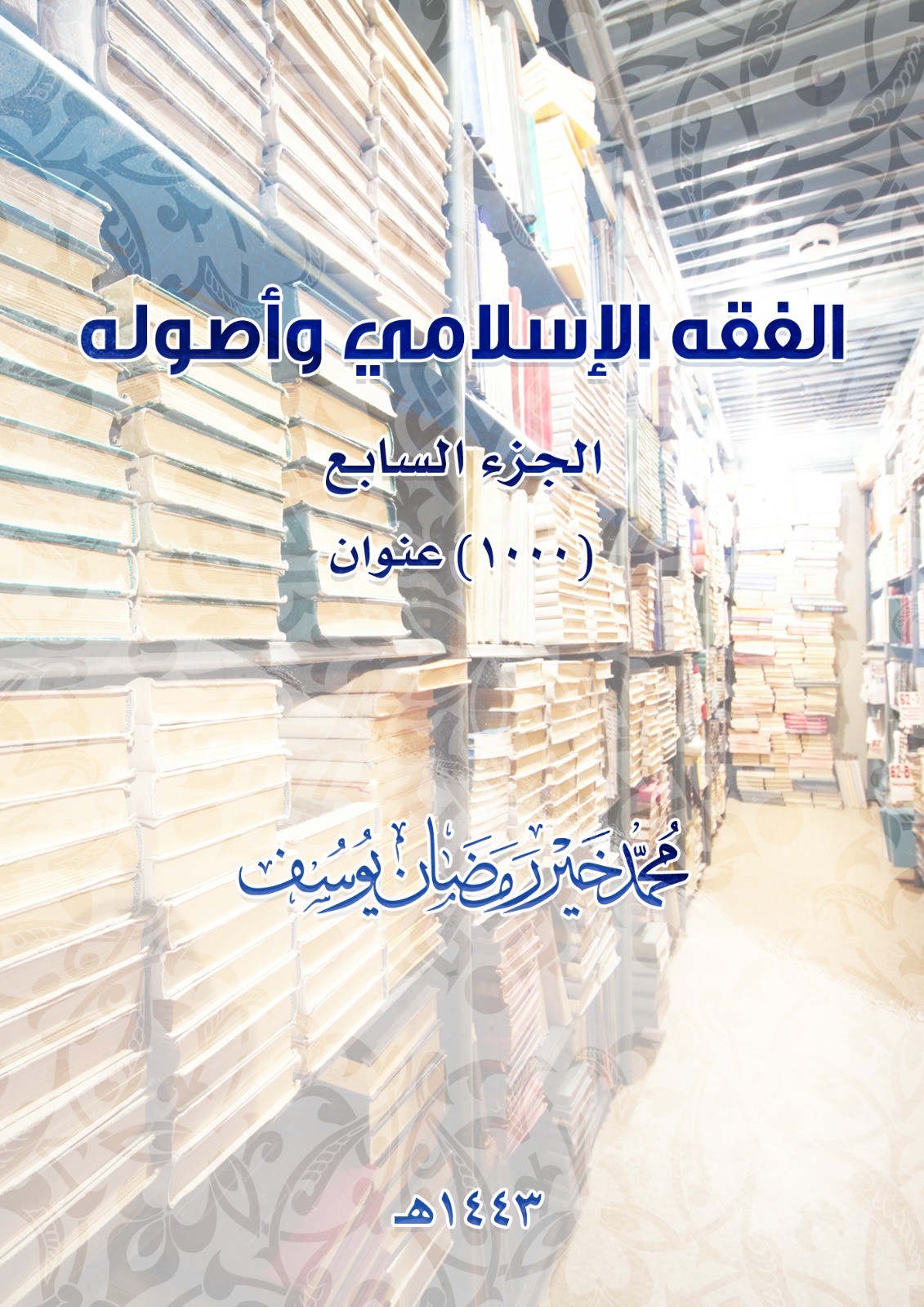 الفقه الإسلامي وأصولهالجزء السابع(1000) عنوانمحمد خير رمضان يوسف1443 هـبسم الله الرحمن الرحيمالمقدمةالحمد لله رب العالمين، والصلاة والسلام على نبينا محمد، وعلى آله وأصحابه أجمعين، وبعد:هذا هو الجزء السابع من كتاب (الفقه الإسلامي وأصوله)، وهو مسرد موضوعي بما استجدَّ من كتب ورسائل جامعية في علوم الفقه الإسلامي، مما صدر أو نوقش بين الأعوام (1438 - 1442 هـ)، مع شيء مما نشر في شهر الله المحرم من عام 1443 هـ. وبلغت عناوينه (1000) عنوان.واتبعت فيه نظام الأجزاء السابقة في الترتيب والتصنيف، مع اجتهادات قليلة هنا وهناك.أدعو الله تعالى أن ينفع به، ويتقبله مني، إنه خيرُ مَن سئل، وأفضل من أجاب.والحمد له وحده.محمد خير يوسفإستانبول25 محرم 1443 هـالفقه الإسلاميالفقه الإسلامي (الأعمال الشاملة)يشمل فقه الأقلياتينظر أيضًا: المذاهب الفقهيةأبحاث فقهية وأصولية/ عبدالله جاسم كردي، عباس علي حميد.- ديالى: مطبعة جامعة ديالى، 1439 هـ، 2018 م.أنثروبولوجيا الفقه الإسلامي: التعليم والأخلاق والاجتهاد في الأزهر/ آريا نكيسا؛ ترجمة أسامة عباس.- بيروت: مركز نهوض للدراسات والنشر، 1442 هـ، 2021 م، 512 ص. الأوائل في الفقه الإسلامي/ محمد عبيد جاسم الكربولي، أحمد عبيد جاسم الكربولي.- بغداد: دار المناهج، 1441 هـ، 2020 م، 398 ص.تعقبات الإمام ابن حجر لمسائل الإجماع في كتابه فتح الباري: جمعًا ودراسة/ أشرف سيد محمد حسين.- المنيا: جامعة المنيا، 1441 هـ، 2020 م (ماجستير).جامع فقه الأمة رحيقُ الحقيبة المعرفية/ عبدالحميد أبو سليمان؛ تحرير السيد عمر.- القاهرة: دار الكلمة، 1442 هـ، 2021 م.الحوليات: دراسة فقهية مقارنة لأبرز المسائل الفقهية التي تثار في كل عام وبيان أقوال الفقهاء فيها/ مشاري سعيد المطرفي.- الكويت: دار الظاهرية، 1442 هـ، 2021 م.دقيقة فقهية/ مجدي محمد عاشور.- القاهرة: دار السلام، 1442 هـ، 2021 م.الجزء الأول: العبادات، 296 ص.الجزء الثاني: المعاملات المالية والبنوك، 200 ص.الجزء الثالث: الأحوال الشخصية والوصايا والمواريث، 352 ص.سلسلة الفوائد الحديثية والفقهية المنتقاة من مجلس العلامة المحدث مصطفى بن العدوي مع طلابه/ صنعة أشرف نصر صابر.- المنصورة: دار اللؤلؤة، 1442 هـ، 2021 م.فقه الأقليات: أسبابه، أهدافه، خصائصه ونماذج من مسائله/ أكرم كساب.- القاهرة: دار الكلمة، 1442 هـ، 2021 م.فلسفة الفقه/ طلال الحسن.- قم: معهد المعارف الحكمية، 1442 هـ، 2021 م.في تجديد الفكر الفقهي/ زينب عبدالسلام أبو الفضل.- القاهرة: دار الكلمة، 1442 هـ، 2021 م.مجموعة رسائل العلامة محمد بَخِيت المُطِيعي (ت 1354 هـ).- القاهرة: المكتبة الأزهرية للتراث، 1442 هـ، 2021 م.المدخل في التعريف بالفقه الاسلامي وقواعد الملكية والعقود فيها/ محمد مصطفى شلبي.- القاهرة: دار السلام، 1442 هـ، 2021 م، 568 ص.مسائل الإجماع عند الإمام الطبري في تفسيره جامع البيان عن تأويل آي القرآن.دراسته في جامعة الأزهر بالمنصورة وغيرها، 1440 هـ، 2019 م، ...الملخص الفقهي من علوم الإمام الألباني/ جمع وإعداد سليمان مبارك.- عمّان: دار الفاروق، 1442 هـ، 2021 م.مناظرة أحمد بن إدريس مع فقهاء عسير 1248 هـ، 1832 هـ/ جمع الحسن بن أحمد عاكش الضمدي (ت 1290 هـ)؛ تحقيق عبدالله بن محمد أبو داهش.- ط2.- الرياض: دار الدكتور عبدالله أبو داهش للبحث العلمي والنشر، 1441 هـ، 2020 م.(في العقيدة والفقه وغيره)منظومة معاقد التفقه/ محمد بري علي الصومالي.- ؟: المؤلف، 1442 هـ، 2021 م.مباحث فقهية تتعلق بعامة أبواب الفقه أو بعضهاآثار كورونا على شريعة المتعاقدين: تأصيل فقهي لنظرية الظروف الطارئة والقوة القاهرة.../ طه زهران.- القاهرة: بورصة الكتب للنشر، 1442 هـ، 2020 م.أحكام تعدد طرفي الالتزام ومحله في الفقه الإسلامي والقانون الكويتي/ طارق ذياب العازمي.- المنيا: جامعة المنيا، 1442 هـ، 2021 م (دكتوراه).إقالة العقد: دراسة في الفقه الإسلامي والقوانين الوضعية/ راقية عبدالجبار علي.- عمّان: دار الثقافة، 1442 هـ؟، 2021 م، 232 ص.دلالة المعجم الفقهي في الشعر الجزائري القديم خلال القرنين الخامس والسادس الهجري/ لعزالي حنان.- سيدي بلعباس، الجزائر: جامعة الجيلالي ليابس، 1441 هـ، 2020 م (دكتوراه).الطاعة: صورها وحدودها في الفقه الإسلامي وتطبيقاتها المعاصرة/ شيماء علي عبدالعال.- القاهرة: جامعة الأزهر، 1440 هـ، 2019 م (دكتوراه).العقود الإلكترونية على شبكة الإنترنت بين الشريعة والقانون/ ميكائيل رشيد الزيباري.- عمّان: دار الرنيم، 1440 هـ، 2018م؟القول الغلط في الفقه الإسلامي تأصيلًا وتطبيقًا/ عبدالله بن محمد السالم.- الرياض؛ الدمام: دار ابن الجوزي، 1442 هـ، 2021 م.اللكنة وأحكامها الفقهية/ محمد طه حمدون.- العراق: مؤسسة ناشرون، 1442 هـ، 2021 م، 66 ص.مصادر الالتزام في ضوء الفقه الإسلامي والأنظمة السعودية.../ بلحاج العربي.- عمّان: دار الثقافة، 1442 هـ، 2021 م.معجم النباتات والمصطلحات الزراعية المذكورة في كتب الفقه/ محمد أحمد العباد.- الكويت: دار الظاهرية، 1443 هـ، 2021 م.نظرية العقد: دراسة مقارنة بين الفقه الإسلامي والقوانين المدنية العربية/ عبدالرحمن محمد البالول.- الكويت: دار الظاهرية، 1443 هـ، 2021 م.موضوعات فقهية معينةأثر السكوت في الحقوق التكاليف: دراسة فقهية/ محمد فؤاد سيد الرفاعي.- المنيا: جامعة المنيا، 1442 هـ، 2020 م (دكتوراه).الأحكام الخاصة بالقرآن الكريم في بابي الطهارة والصلاة: دراسة حديثية موضوعية/ شمسة بنت هليل العنزي.- الرياض: جامعة الإمام، 1442 هـ، 2021 م (ماجستير).الأحكام العقائدية والفقهية الخاصة بالأعياد/ محمد حسن عباس.- المنصورة: دار ابن عباس، 1442 هـ، 2021 م، 323 ص.الأحكام الفقهية الخاصة بالأتربة في الشريعة الإسلامية وتطبيقاتها المعاصرة: جمعًا ودراسة/ شيماء محمد فتح الباب.- القاهرة: جامعة الأزهر، 1440 هـ، 2019 م (ماجستير).الأحكام الفقهية المتعلقة بالفم وأثرها في الفقه الإسلامي/ وفاء عبدالقادر أبو الفضل.- القاهرة: جامعة الأزهر، 1440 هـ، 2019 م (ماجستير).أحكام المعلمين في الشريعة الإسلامية: دراسة تأصيلية تطبيقية معاصرة/ علي النمر.- كفر الشيخ: جامعة كفر الشيخ، 1441 هـ 2020 م. (دكتوراه).أعياد المسلمين ومناسباتهم: الحكمة وحكم التهنئة: الفطر، الأضحى، الجمعة، المولد النبوي/ أكرم كسّاب.- القاهرة: دار الكلمة، 1442 هـ، 2021 م.التسلح بين الحظر والإباحة: دراسة فقهية/ هبة عبدالتواب ميزار.- القاهرة: جامعة الأزهر، 1440 هـ، 2019 م (دكتوراه).التلخيص للكلام في الترخيص في القيام/ برهان الدين إبراهيم بن عبدالرحمن بن الفركاخ الشافعي (ت 729 هـ)؛ تحقيق رياض مَنسي العيسى.- القاهرة: دار الصالح، 1442 هـ، 2021 م.جوائز المسابقات التلفزيونية والخلوية والترويجية: دراسة فقهية مقارنة/محمد طه حمدون.- العراق: دار الفقه والأثر، 1442 هـ، 2021 م، 84 ص.الحماية الشرعية للحق في الخصوصية الإلكترونية في الفقه الإسلامي: دراسة مقارنة/ سليمان نبيل زعرب.- غزة: الجامعة الإسلامية، 1442 هـ؟، 2020 م، 134 ص. (ماجستير).الخروج وأثره في الأحكام الشرعية: دراسة فقهية/ مها يوسف حسن.- القاهرة: جامعة الأزهر، 1440 هـ، 2019 م (دكتوراه).الرأي العام بين الشريعة والقانون: استراتيجيات تخطيط أحكام شرعية/ حسام حمزة الجبوري.- عمّان: دار الرضوان، 1442 هـ، 2021 م.الزيادة في المقدرات الشرعية: ضوابطها وأحكامها: دراسة فقهية معاصرة/ إيمان محمد الغالي.- الزقازيق: جامعة الأزهر، 1439 هـ، 2018 م (دكتوراه).عمران وعمائر بلدة القصر بالواحات الداخلة في ضوء الأحكام الفقهية: دراسة آثارية معمارية تحليلية/ سها أحمد بحر.- الإسكندرية: مكتبة الوفاء القانونية، 1442 هـ، 2021 مالقول النفيس في أحكام التدريس/ محمد طه حمدون.- العراق: دار الفقه والأثر، 1442 هـ، 2021 م، 70صمدارك التكفير في الفقه الإسلامي وأصول الدين/ فادي بهيج موسى.- عمّان: دار الفتح، 143 هـ، 2021 م.النفخ وأحكامه الفقهية/ محمد طه حمدون.- العراق: مؤسسة ناشرون، 1442 هـ، 2021 م، 57 ص.النوازل والأحكام الفقهية المتعلقة بالقرآن الكريم: دراسة فقهية مقارنة/ شيماء محمود عبدالرحمن.- القاهرة: جامعة الأزهر، 1440 هـ، 2019 م (دكتوراه).الهداية والإعلام بما يترتب على قبح القول من الأحكام/ إبراهيم بن محمد الإخنائي (ت 777 هـ)؛ محمد محمد أحمد سويلم.- القاهرة: كشيدة للنشر، 1442 هـ، 2020 م.فقه المرأة المسلمة(ينظر أيضًا: فقه الأسرة)الأحكام المختصة بالنساء: فتاوى ومقاصد/ رمضان الرمو.- الموصل: وأشرقت للطباعة والنشر، 1442 هـ، 2021 م.أسباب اختلاف الفقهاء في الأدلة المختلف فيها وتطبيقاتها في أحكام المرأة/ عبير صفوت عمران.- المنيا: جامعة المنيا، 1441 هـ، 2020 م (دكتوراه).دلالة النهي على الأحكام الشرعية المتعلقة بالمرأة: دراسة أصولية تطبيقية/ نورا محمد شبكة.- المنصورة: جامعة الأزهر، 1440 هـ، 2019 م (دكتوراه).الضوابط الشرعية لعلاقة المرأة المسلمة مع محارمها في ضوء الواقع المعاصر/ عبدالقادر عمر فياض.- غزة: الجامعة الإسلامية، 1441 هـ؟، 2019 م. (ماجستير).من أحكام النساء في اليهودية والإسلام: دراسة نقدية مقارنة/ محمد محمود حنيش.- طنطا: جامعة طنطا، 1441 هـ، 2019 م (دكتوراه).منهج أمانة الفتوى الكويتية في الإفتاء في قضايا المرأة/ شيخة عبدالله الهاجري.- المنيا: جامعة المنيا، 1442 هـ، 2020 م، 405 ص (ماجستير).نشاط المرأة الاقتصادي في الشريعة الإسلامية/ عبدالله بن محمد العبدلي.- ضمد، السعودية: مؤسسة روائع إبداعية للنشر، 1441 هـ، 2020 م.أصول الفقه الكتب القديمة (عام)أصول البزدوي: كنز الوصول إلى معرفة الأصول/ فخر الإسلام علي بن محمد البزدوي الحنفي (ت 482 هـ)؛ تحقيق سائد بكداش.- القاهرة: دار السلام، 1442 هـ، 2021 م.ومعه: تخريج أحاديث أصول البزدوي/ لأبي العدل قاسم بن قطلوبغا (ت 879 هـ).إفاضة الأنوار على أصول المنار/ علاء الدين محمد بن علي الحصكفي (ت 1088 هـ)؛ تحقيق أبو بكر محمد العيش.- القاهرة: دار الصالح، 1442 هـ، 2021 م.بديع النظام الجامع بين أصول البزدوي والإحكام/ أحمد بن علي بن الساعاتي (ت 694 هـ)؛ تحقيق محمود السيد الدغيم.- جرجناز، سوريا: مركز السيد الدغيم، 1442 هـ، 2021مالتعليقة في أصول الفقه/ علقت عن عماد الدين علي بن الحسن إلكيا الهراسي الشافعي (ت 504 هـ)؛ تحقيق مقصد فكرت أوغلو كريموف، المثنى بن عبدالعزيز الجرباء.- الكويت: نفائس لنشر نفيس الكتب والرسائل العلمية، 1442 هـ، 2021 م.قطعة تمثل النصف الأول من الكتاب.يليه: ملحق بآراء ونصوص الهراسي الأصولية.  تقريب الوصول إلى علم الأصول/ لأبي القاسم محمد بن أحمد بن جزي الكلبي (ت 741 هـ)؛ تحقيق نزار حمادي.- تونس: دار المالكية، 1442 هـ، 2021 م. التكميل شرح أصول البزدوي/عمر بن عبدالمحسن اللخمي الأرزنجاني (ت نحو 700 هـ)؛ اعتنى به ذاكر عودة الحمادي.- عمّان: دار النور المبين، 1442 هـ، 2021 م، 6 مج.تلخيص الفصول وترصيص الأصول/ محمد شاه بن محمد الفناري (ت 839 هـ).تحقيقه في جامعة الأزهر بالمنصورة، 1440 هـ، 2019 م، ...اختصار لكتاب والده "فصول البدائع في أصول الشرائع" في أصول الفقه.تهذيب البيان والجمع في الفرق بين خطاب التكليف والوضع/ العربي بن رحال بن علال الرحماني البربوشي (ت 1354 هـ)؛ تحقيق التهامي القطاري، عبدالفتاح مغفور.- المغرب، 1442 هـ، 2021 م.توضيح المباني وتنقيح المعاني: شرح مختصر المنار/ نور الدين أبو الحسن علي بن سلطان محمد القاري الهروي (ت 1014 هـ)؛ تحقيق علي عثمان جرادي.- بيروت: دار الكتب العلمية، 1442 هـ، 2020 م.جامع الأسرار في شرح المنار للإمام النسفي/ قوام الدين محمد بن محمد الكاكي الحنفي (ت 749 هـ)؛ تحقيق سليم محمد.- بيروت: دار الكتب العلمية، 1443 هـ، 2021 م، 672صحاشية العلامة البناني [ت 1198 هـ] على شرح الجلال المحلي على جمع الجوامع للسبكي/ ضبط نصه وخرّج آياته محمد عبدالقادر شاهين.- بيروت: دار الكتب العلمية، 1442 هـ، 2021 م، 2 مج.درر الأصول/ عبدالعزيز بن عبدالواحد المكناسي اللمطي (ت 964 هـ)؛ تحقيق أحمد بن محمد أمناي.- عمّان: دار النور المبين، 1443 هـ، 2021 م.شرح عقود رسم المفتي/ محمد أمين بن عمر بن عابدين (ت 1252 هـ)؛ تحقيق شَنُول صَلان.- إستانبول: مركز البحوث الإسلامية، 1442 هـ، 2021 م.شرح الكوكب الساطع في نظم جمع الجوامع للسبكي/ نظم وشرح جلال الدين عبدالرحمن بن أبي بكر السيوطي (ت 911 هـ)؛ تحقيق محمود عبدالرحمن عبدالمنعم، منتصر محمد عبدالشافي؛ ضبط نظمه وأعد فهارسه أحمد متولي، عطية لطفي.- المنصورة: دار ابن عباس، 1442 هـ، 2021 م.شرح مبلغ المأمول على القواعد من الأصول/ المختار بن بونا الجكني الشنقيطي (ت 1220 هـ)؛ تحقيق محمد المختار بن محمد الأمين الجكني الشنقيطي (ت 1441 هـ).- الكويت: لطائف لنشر الكتب والرسائل العلمية، 1442 هـ، 2021 م.شرح المنار/ شرف الدين بن كمال القريمي [ق 9 هـ].تحقيقه في جامعة الأزهر بالقاهرة، 1440 هـ، 2019 م، ...شرح المنار/ عبداللطيف بن عبدالعزيز بن ملَك الحنفي (ت 801 هـ)؛ تحقيق يحيى محمد عبدالمبدي.- المنصورة: دار ابن عباس، 1442 هـ، 2021 م.شرح منظومة الدر الحسان في علمي أصول الفقه والتصوف اللذين هما لحصن الملة الإسلامية ركنان وثيقان/ علي بن عبداللطيف بن قنُونو الزليتني (ت 1328 هـ)؛ تحقيق محمد سالم العُجيل.-  ليبيا: كلام للبحوث والإعلام، 1442 هـ، 2021 م.الفتاوى الأصولية والقرآنية في الحاوي للفتاوي للإمام السيوطي/ دراسة وتحقيق حسن خالد المفتي.- القاهرة: دار الصالح، 1442 هـ، 2021 م.وهي تتضمن الأجوبة الشافية عن ثلاث وأربعين مسألة مهمة من غوامض المسائل المتعلقة بالأصول وفقه القرآن الكريم.الأصل: رسالة دكتوراه - جامعة صلاح الدين (أربيل).فتح الغفار بشرح المنار/ زين الدين بن إبراهيم بن نجيم المصري (ت 970 هـ)؛ تحقيق سالم بن حمد القحطاني وآخرين.- الكويت: دار الظاهرية، 1443 هـ، 2021 م، 4 مج. (أصله رسائل ماجستير من جامعة القصيم، 1437 هـ).فصول في علم الأصول/ لأبي الحسن علي بن محمد الماوردي (ت 450 هـ)؛ جمع ودراسة وتوثيق الحسين مهداوي.- عمّان: دار النور المبين، 1442 هـ، 2021 م.الفوائد الشمسية للمنار الحافظية/ شمس الدين بن محمد القوجحصاري (ت 841 هـ).تحقيقه في جامعة تكريت، 1442 هـ، 2021 م، ...(أصول فقه)لبُّ الأصول/ لأبي يحيى زكريا بن محمد الأنصاري (ت 926 هـ)؛ تحقيق أحمد بن مسفر بن معجب العتيبي.- الرياض: المحقق، 1442 هـ، 2021 م.يليه: منظومة لب الأصول/ لأبي بكر بن أبي القاسم بن أحمد الأهدل (ت 1053 هـ).(لب الأصول: مختصر جمع الجوامع)المختصر في أصول الفقه على مذهب الإمام أحمد بن حنبل/ علي بن محمد بن اللحام الحنبلي (ت 803 هـ)؛ تحقيق عبدالسلام بن محمد الشويعر.- الكويت: ركائز للنشر، 1442 هـ، 2021 م.وعليه حاشية منقولة من خط تلميذي المؤلف الجراعي وابن قندس، وحواش مهمة من نسخ أخرى.مشارع الأصول ومشارب الفصول/ شهاب الدين هارون بن بهاء الدين المرجاني الحنفي (ت 1306 هـ)؛ تحقيق رامي محمد سلهب.- بيروت: دار الرياحين، 1442 هـ، 2021 م.منتهى القوي في شرح البزدوي/ داود بن أغلبك الرومي (ت 715 هـ).تحقيقه في الجامعة الإسلامية بالمدينة المنورة، 1442 هـ، 2021 م.منهاج الوصول إلى علم الأصول/ للقاضي ناصر الدين عبدالله بن عمر البيضاوي (ت 685 هـ)؛ تحقيق مصطفى شيخ مصطفى.- ط، جديدة منقحة.- دمشق: مؤسسة الرسالة، 1442 هـ، 2021م. ومعه تخريج أحاديث المنهاج/ زين الدين عبدالرحيم بن الحسين العراقي (ت 806 هـ).نتائج الأفكار على نسمات الأسحار/ محمد رشيد الرافع البيساري الحنفي (ت بعد 1316هـ)تحقيقه في جامعة الأزهر بالمنصورة، 1441 هـ، 2020 م.[لعل المقصود بالأصل: نسمات الأسحار على شرح المنار للنسفي/ محمد أمين بن عمر بن عابدين (ت 1252 هـ)]النكت المستجادة في مساواة الفاعل للمبتدأ في شرط الإفادة/ لأبي العباس أحمد بابا التنبكتي (ت 1036 هـ)؛ تحقيق أحمد فتحي البشير.- القاهرة: درة الغواص للنشر، 1442 هـ، 2021 م.(في أصول الفقه واللغة)الكتب الحديثة (عام)آراء ابن القيم الأصولية في كتابه الصواعق المرسلة: دراسة تحليلية/ أبو بكر عباس الجندي.- طنطا: جامعة طنطا، 1442 هـ، 2020 م (ماجستير).الآراء الأصولية لبدر الدين الدماميني (ت 827 هـ): جمعًا ودراسة/ مصطفى عبدالرشيد.- المدينة المنورة: الجامعة الإسلامية، 1442 هـ، 2021 م (دكتوراه).الآراء الأصولية للإمام أبو القاسم بن الجلاب (ت 378 هـ): جمعًا وتوثيقًا ودراسة/ روان سعد حمود.- المنيا: جامعة المنيا، 1442 هـ، 2020 م (ماجستير).آراء الإمام العكبري الأصولية: دراسة مقارنة/ مشاعل علي العتيبي.- المنيا: جامعة المنيا، 1442 هـ، 2020 م (ماجستير).الآراء التجديدية عند عبدالوهاب خلاف في أصول الفقه/ مصطفى سعد محمد.- المنيا: جامعة المنيا، 1441 هـ، 2020 م (ماجستير).أثر أصول الفقه في التفكير الاستدلالي: دراسة استقرائية تحليلية/ مؤمنة العظم.- مكة المكرمة: جامعة أم القرى، 1442 هـ، 2021 م (دكتوراه).الإجماع عند الإمام النووي من خلال شرحه على صحيح مسلم: دراسة أصولية فقهية تطبيقية/ فهد راشد العازمي.- المنيا: جامعة المنيا، 1442 هـ، 2021 م، 314 ص (دكتوراه).اختيارات الإمام الهاروني (ت 424 هـ) في كتابه "المجزي في أصول الفقه": الأدلة أنموذجًا: دراسة أصولية مقارنة/ مريم داود عبدالله.- تكريت: جامعة تكريت، 1442 هـ، 2020 م (ماجستير). استدراكات الإمام الإسنوي (ت ٧٧٢ هـ) الأصولية على غير البيضاوي من الأصوليين: جمعًا ودراسة/ محمد بن منصور الزيادي.- المدينة المنورة: الجامعة الإسلامية، 1442 هـ، 2021 م (ماجستير).استدراكات الشاطبي الأصولية وإفاداتها المعاصرة: دراسة مقارنة لنماذج مختارة من كتاب الموافقات/ الحسن بن خالد شجيد.- المغرب، 1442 هـ، 2021 م؟أصول الفقه الإسلامي: دراسة قانونية وفقًا للمنهج المتبع في كليات القانون/ صفاء متعب الخزاعي.- بغداد: دار الذاكرة، 1441 هـ، 2020 م، 339 ص.أصول فقه الأقليات المسلمة وضوابطها بين النظرية والتطبيق/ حليم مرزاقي.- بيروت: دار الكتب العلمية، 1443 هـ، 2021 م، 640 ص.أصول الفقه عند الإمام النووي رحمه الله/ موسى عمر كيتا- القاهرة: دار اليسر، 1442 هـ)، 2021 م.اعتراضات ابن السبكي على ابن الحاجب في كتاب رفع الحاجب عن مختصر ابن الحاجب.دراسته وتحقيقه في جامعة الأزهر بالقاهرة، 1440 هـ، 2019 م، ...التجديد في أصول الفقه: دراسة نقدية/ هدى عدنان عبدالله.- إستانبول: مؤسسة البصائر للدراسات والنشر، 1442 هـ، 2021 م (أصله رسالة جامعية).التداخل بين أصول التفسير وأصول الفقه/ محمد بن حسين الأنصاري.- مكة المكرمة: جامعة أم القرى، 1442 هـ، 2021 م (ماجستير). التداخل والتمايز المعرفي بين النحويين والفقهاء والأصوليين: دراسة تأصيلية/ أحمد فتحي بشير.- القاهرة: درة الغواص للنشر، 1442 هـ، 2021 م.الأصل: رسالة دكتوراه - جامعة القاهرة، 1442 هـ، 2020 م.تسهيل الحصول على معاني تقريب الوصول للإمام ابن جزي الكلبي/ محمد صالح راتوا التجاني.- ؟: المؤلف، 1442 هـ، 2021 م، 2 جـ.تطـور مفهـوم الدليـل عند الأصوليين/ عبدالحميد الراقي.- القاهرة: دار الخزانة الأزهرية، 1443 هـ؟، 2021 م.تقنيات التعامل مع كتب أصول الفقه المخطوطة: الكوديكولوجيا، الفيلولوجيا، الفهرسة/ خالد زَهري.- الرباط: الرابطة المحمدية للعلماء؛ ماليزيا: أكاديمي جاوي، 1442 هـ، 2021مالتكييف الفقهي للنوازل المعاصرة: دراسة تطبيقية لنماذج مختارة/ عبدالسلام آيت باخة.- عمّان: المعتز للنشر، 1442 هـ، 2021 م.تهذيب رسالة العكبري (ت 428 هـ) في أصول الفقه/ وليد سرحان فاضل.نشر في مجلة سرّ من رأى للدراسات الإنسانية ع65 (2020 م) ص 731-766.تيسير العبارات شرح نظم الورقات/ حسين عبدالله العلي.- .- الكويت: دار المرقاة، 1442 هـ، 2021 م.تيسير علم أصول الفقه/ عبدالله بن يوسف الجديع.- ط9، مزيدة ومنقحة.- بيروت: توزيع مؤسسة الريان، 1442 هـ، 2021 م، 492 ص.رحلتي مع الإمام الشافعي وكتابه الرسالة: روافده ورحلاته العلمية.../ فهد بن سعد الجهني.- الكويت: ركائز للنشر، 1442 هـ؟، 2021 م.ملحق به: الدلالة على القواعد والفوائد من كتاب الرسالة.شرح الشيخ مصطفى الضرير الموصلي على منظومته الأصولية/ تحقيق مثنى عارف الجراح.- الموصل: وأشرقت للنشر، 1442 هـ، 2021 م، 2 جـ.الصناعة الأصولية في اللباب في شرح الكتاب للميداني.دراسة تأصيلية في جامعة الأنبار بالرمادي، 1442 هـ، 2021 م، ...طرائق التدريس الحديثة وأثرها في تطوير الدرس الأصولي/ مبارك بلعسري.- القاهرة: مركز إحياء للبحوث والدراسات، 1443 هـ، 2021 م.الفروق الأصولية في حاشية ابن عابدين: دراسة أصولية مقارنة/ مصطفى محمد حامد.- الرمادي: جامعة الأنبار، 1442 هـ، 2021 م (دكتوراه).فقه الموازنات في الشريعة الإسلامية: دراسة تأصيلية مقاصدية/ عمر محمد جبه جي.- القاهرة: دار الكلمة، 1442 هـ، 2021 م.فقه الواقع وأثره في أصول الأئمة الأربعة: دراسة تأصيلية تطبيقية/ شيماء عبدالكريم فتحي.- المنيا: جامعة المنيا، 1442 هـ، 2020 م (دكتوراه).الفكر الأصولي عند الإمام الشافعي: دراسة تحليلية لنظرية البيان وآثارها في أصول الإمام الشافعي/ شعيب محمد واني.- الرياض: آفاق المعرفة، 1442 هـ، 2021 م.كشف الساتر شرح غوامض روضة الناظر/ محمد صدقي بن أحمد البورنو.- دمشق: مؤسسة الرسالة، 1442 هـ، 2021 م.مبادئ الأصول/ عبدالحميد بن باديس (ت 1359 هـ)؛ تحقيق عمار الطالبي.- الجزائر: الدار الأثرية، 1442 هـ، 2021 م.يليها نظمها: جواهر الدرر في نظم مبادئ أصول ابن باديس الأبرّ/ محمد بن محفوظ الشنقيطي.المثال الأصولي: وظائفه ومناهجه، إشكالاته وسبل تجديده/ علي مروان.- أكادير: جامعة ابن زهر، 1442 هـ، 2021 م (دكتوراه).المختصر في علم أصول الفقه/ محمد حسن نور الدين إسماعيل، تأريخ الخاتمة 1442 هـ، 2021 م، 70 ص.نشر في شبكة الألوكة بتاريخ 3/8/1442 هـ، 2021 م.مدخل الوصول إلى علم الأصول/ محسن بن علي المُسَاوى (ت 1354 هـ)؛ تحقيق عمار بسام الجابي.- دمشق: دار البصائر الدمشقية، 1442 هـ، 2020 م.مع تتميم الدخول إلى مدخل الوصول/ محمد ياسين الفاداني المكي (ت 1410 هـ).مزاعم الأصوليين بين التأييد والتبديد: دراسة أصولية تحليلية/ عبده صالح فرج.- المنيا: جامعة المنيا، 1442 هـ، 2020 م (دكتوراه).مستجدات القضايا الأصولية/ عجيل جاسم النشمي.- الكويت: مكتبة آفاق، 1442 هـ، 2021 م.المصطلح الأصولي بين الحنفية والإمامية في أدلة الأحكام/ أماني محمود عبدالصمد.- القاهرة: جامعة القاهرة، 1442 هـ، 2021 م (دكتوراه).مصطلحات علم أصول الفقه حتى نهاية القرن الثالث الهجري: دراسة لغوية/ أحمد عبدالفتاح سلام.- المنوفية: جامعة المنوفية، 1442 هـ، 2021 م (ماجستير).المصفى في أصول الفقه/ أحمد بن محمد علي الوزير (ت 1372 هـ).- ط2.- دمشق: دار الفكر، 1441 هـ، 2020 م، 978 ص.المعتصر من شرح المنظومة/ إسماعيل عبد عباس، 89 ص.نشر في شبكة الألوكة بتاريخ 25/7/1442 هـ، 2021 م.(اختصر به كتابه: لباب النقول في شرح منظومة الأصول)معراج الوصول في مبادئ علم الأصول/ عبدالقادر محمد الإسكندراني (ت 1362 هـ)؛ اعتنى به مسلّم طيبة، 1442 هـ؟، 2021 م.منهج الاستنباط عند الإمام شرف الدين الشنفكي (ت 907 هـ) من خلال كتابه "أحكام الكتاب المبين": دراسة مقارنة/ سيودة نوري فائق.- تكريت: جامعة تكريت، 1442 هـ، 2020 م (ماجستير). منهج البحث في علم أصول الفقه/ محمد حاج عيسى.- إستانبول: مؤسسة البصائر للدراسات والنشر، 1442 هـ، 2021 م (أصله رسالة جامعية).أطروحة تعالج موضوع التجديد وطريقة تحقيقه.الميسَّر في أصول الفقه الإسلامي/ خلف محمد المحمد، محمد ولي الله عبدالرحمن الندوي.- القاهرة: دار النهضة العربية؛ دبي: دار النهضة العلمية، 1441 هـ، 2019 م، 296 ص.النجم الوَقود على مراقي السعود/ سيدي بن سيد أحمد بابا التنواجيوي الشنقيطي.- نواكشوط: دار جسور عبدالعزيز، 1443 هـ، 2021 م.نظرية التعليل في الفكر الأصولي من الشافعي (ت 204 هـ) إلى الغزالي (ت 505 هـ)/ بلال شيبوب.- الكويت: دار فارس، 1443 هـ، 2021 م.الأصل: رسالة دكتوراه - دار الحديث الحسنية، 1441 هـ، 2020 م. نظم متن مجمع الأصول، المطبوع باسم "قواعد أصول الفقه" لابن عبدالهادي المقدسي/ نظمه محمود محمد الكبش.- مكة المكرمة: الناظم، 1442 هـ، 2021 م (نسخة إلكترونية).نقش الوريقات بجمع نثر ونظم الورقات للحفاظ/ جمع وإعداد حسين بن أحمد البلوشي.- مكة المكرمة: دار أطلس الخضراء، 1442 هـ، 2021 م.الوصول لفهم معاني الأصول: شرح منظومة أصول الفقه/ خالد بن سطمي الشمري.- الرياض: دار الصميعي، 1442 هـ، 2021 م.الأدلة الشرعية وما يلحق بها (مصادر التشريع، النصوص الشرعية، العامة، والمتفق عليها، والفرعية، ومباحث تلحق بها) آداب العالم والمتعلم وأحكام الإفتاء/ يحيى بن شرف النووي (ت 676 هـ)؛ تحقيق مصطفى أبو المعاطي.- المنصورة: دار الغد الجديد، 1441 هـ، 2020 م.آراء ابن النجار الحنبلي في العلة في أصول الفقه من خلال كتابه شرح الكوكب المنير المسمى مختصر التحرير: دراسة نقدية مقارنة مع المذاهب الأخرى/ عهد شرار لافي.- المنيا: جامعة المنيا، 1442 هـ، 2020 م (ماجستير).أثر الخروج من الخلاف في تصحيح فقه الاختلاف/ عبدالكريم البزور.- بيروت: دار الكتب العلمية، 1442 هـ، 2021 م، 240 ص.أثر دلالة الألفاظ في اختلاف الفقهاء: دراسة أصولية فقهية/ إبراهيم محمد عبدالرحيم.- المنيا: جامعة المنيا، 1442 هـ، 2020 م (ماجستير).الاختلاف في إطار الجوامع: قراءة في الوحي والاجتهاد الفقهي/ محمد الصادقي العماري.-إربد، الأردن: عالم الكتب الحديث، 1442 هـ، 2021 م.الأدلة المختلف فيها وتطبيقاتها الفقهية عند الإمام الفقيه العزّ بن عبدالسلام من خلال مؤلفاته: دراسة فقهية مقارنة/ فواز جسار الجسار.- المنيا: جامعة المنيا، 1441 هـ، 2020 م (دكتوراه).الأدوات العلمية في التخريج الفقهي في النوازل المعاصرة/ عبدالله بن مبارك آل سيف.- الرياض: جامعة الإمام، مركز التميز البحثي، 1442 هـ، 2021 م.الاستحسان عند الحنفية وأثره في الفروع الفقهية: دراسة أصولية تطبيقية من كتاب "الفتاوى الهندية".دراسته في جامعة الأزهر بالقاهرة، 1440 هـ، 2019 م، ...الأشباه والنظائر في أصول الفقه: مفهوم اللقب والتعليل بالاسم نموذجًا/ سعيد راشد العذبة.- الدوحة: جامعة قطر، 1442 هـ، 2021 م (ماجستير).أصول الاستنباط: منهجية ابن دقيق العيد في الاستنباط أنموذجًا/ فؤاد بن يحيى الهاشمي.- بريطانيا: تكوين للدراسات والنشر، 1443 هـ؟، 2021 م.الانتقال من الظاهر إلى المؤول وأثره في الفروع الفقهية/ سارة عطا أمين.- المنصورة: جامعة الأزهر، 1439 هـ، 2018 م (ماجستير).الانحراف الفكري في فهم النص الشرعي: أسبابه وآثاره وسبل تقويمه/ مصطفى محمد أبو الرضا.- طنطا: جامعة الأزهر، 1440 هـ، 2019 م (دكتوراه).الأوراق البحثية للمؤتمر العلمي الافتراضي الأول لقسم الشريعة: الأبعاد التربوية في الفتوى الشرعية: رؤى معاصرة/ إعداد وتصميم مثنى حميد شهاب.- ديالى: جامعة ديالى، 1442 هـ، 2021 م، 2 مج (672 ص).عقد المؤتمر بتاريخ 15/11/2020 م.تخريج الألفاظ العُرفية على الأصول الشرعية/ وليد بن راشد السعيدان؛ اعتنى به هيثم العوضي.- المنصورة: دار اللؤلؤة، 1442 هـ، 2021 م.تخصيص العموم بالمفهوم وأثره في الفروع الفقهية: دراسة أصولية تطبيقية/ مهدي شفيق أبو شاويش.- غزة: الجامعة الإسلامية، 1442 هـ؟، 2020 م. (ماجستير).الترجيح بغلبة الظن: دراسة أصولية فقهية/ السيد عبدالتواب صالح.- المنيا: جامعة المنيا، 1442 هـ، 2020 م (دكتوراه).ترك إعمال الخاص في معارضة العام: دراسة فقهية أصولية لمدرسة الإمام مالك بن أنس/ عبدالله بن عيسى آل عبدالجبار.- الدوحة: جامعة قطر، 1442 هـ، 2021 م (ماجستير).تصرفات الرسول صلى الله عليه وسلم: دراسة أصولية فقهية للأقوال والأفعال النبوية الصادرة عن مقامات التبليغ والفتوى والقضاء والإمامة/ أحمد علي ضبش.- القاهرة: مركز إحياء للنشر، 1443 هـ، 2021 م.تصرفات النبي صلى الله عليه وسلم: دراسة أصولية تطبيقية على كتاب الجامع الصحيح للإمام البخاري (ت 256 هـ)/ سعودي حسن محمد عثمان.- طنطا: جامعة الأزهر، 1442 هـ، 2020 م (دكتوراه). التطبيقات الأصولية في القرآن الكريم: مستفاد من الإشارات الإلهية للطوفي/ عبدالرحمن الخراز.- الكويت: مكتبة طروس، 1442 هـ، 2021 م.تعارض العام والخاص عند الأصوليين وأثره في الفقه الإسلامي: نظرة أصولية فقهية مقارنة/ عادل بن محمد هلُّول.- القاهرة: دار الكلمة، 1442 هـ، 2021 م.تغير الذمم وأثره في تغير الفتوى/ عبدالله عز الدين محمد.- طنطا: جامعة طنطا، 1441 هـ، 2019 م (ماجستير).التفكير اللساني التداولي عند علماء أصول الفقه المتكلمين/ رانيا رمضان زبن.- عمّان: دار جليس الزمان، 1443 هـ؟، 2021 م.التقليد المذهبي: ما يجوز منه وما لا يجوز/ محمد عوامة؛ اعتناء محيي الدين محمد عوامة.- ديربان، جنوب إفريقيا: دار الحديث العوامية، 1442 هـ، 2021 م؟تنوير العقول بأدلة التشريع من علم الأصول: مصادر التشريع الإسلامي/ المهدي محمد الحرازي.- بيروت: دار البشائر الإسلامية، 1443 هـ؟، 2021 م، 1072 ص.مقرر دراسي في بعض الجامعات.الحديث المرسل: دراسة أصولية تطبيقية على شرح الإمام الرافعي لمسند الإمام الشافعي رضي الله عنه/ سارة مجدي شطا.- المنصورة: جامعة الأزهر، 1439 هـ، 2018 م (ماجستير).حروف المعاني وأثرها في علمي الأصول والفقه/ ناجي بن محمد عجم.- عمّان: دار الفتح للدراسات والنشر، 1442 هـ، 2021 م.الخلاف الفقهي: مقدمات وممهدات/ هشام بن عبدالملك آل الشيخ.- الرياض: مكتبة الرشد، 1442 هـ، 2021 م.دفع التعارض عند الإمام الكرماني من خلال كتابه "الكواكب الدراري في شرح صحيح البخاري": دراسة أصولية تطبيقية/ أماني محمد شعبان.- المنصورة: جامعة الأزهر، 1441 هـ، 2020 م (دكتوراه).الدلالة الالتزامية عند الأصوليين في القرآن الكريم/ غزوان حميد السعيدي.- كربلاء: جامعة كربلاء، 1440 هـ، 2018 م (دكتوراه).دلالة العام عند الأصوليين: دراسة أصولية تطبيقية على جزء تبارك/ إيمان إبراهيم سعيد.- القاهرة: جامعة الأزهر، 1442 هـ، 2020 م (دكتوراه).رسالة في مسألة التقليد/ سري الدين محمد بن إبراهيم الدروري (ت 1066 هـ)؛ تحقيق سلمان عبود الجبوري.نشر في مجلة كلية العلوم الإسلامية (العراق) مج14 ع22/2 (1442 هـ، 2021 م) ص 460 – 504.رغبة المشتاق في علم الاشتقاق/ أحمد بن محمد الزَّقيم السيوطي (ق 13 هـ)؛ تحقيق خليل إبراهيم حمودي، حقي إسماعيل محمود.نشر في مجلة كلية الإمام الأعظم الجامعة ع32 ج1 (2020 م) ص 9-46.(في اللغة وأصول الفقه خاصة)الرؤية الاستشراقية لأدلة الأحكام الشرعية وأثرها في الفكر الإسلامي: دراسة تحليلية نقدية/ عابد أحمد عرابي.- كفر الشيخ: جامعة كفر الشيخ، 1442 هـ، 2020 م (بحث مكمل للدكتوراه).شرع من قبلنا وطرق استثماره في فقه الجالية المسلمة/ عبدالرزاق وماهيا.- مراكش: جامعة القاضي عياض، 1442 هـ، 2020 م (دكتوراه).الصحة والبطلان عند الأصوليين: دراسة تطبيقية في كتاب المحيط البرهاني في الفقه النعماني.دراسته في جامعة الأزهر بالمنصورة، 1440 هـ، 2019 م، ... ضوابط التأويل لدلالة الواضح والمبهم وأثره في واقعية الفتوى/ رنا صميم صديق.- بغداد: دار المناهج، 1441 هـ، 2020 م، 79 ص.العلل المنصوصة: دراسة أصولية تطبيقية في القرآن الكريم وبيان مقصد الشريعة منها/ شرين سليمان سنوسي.- القاهرة: جامعة القاهرة، 1440 هـ، 2019 م (دكتوراه).فتح المجيد في أحكام التقليد/ علي بن أبي بكر بن الجمّال الشافعي (ت 1072 هـ)؛ تحقيق محمد عبدالعزيز عبدالخالق.- بيروت: دار الكتب العلمية، 1443 هـ، 2021 م، 80 ص.الفصول في أصول الفتيا/ لأبي جعفر أحمد بن خلف بن وَصُول التُّرجالي الأندلسي (ت آخر ق 5 هـ)؛ تحقيق عبدالغني ادعيكل.- الكويت: دار فارس، 1442 هـ، 2021 م.القرائن عند الأصوليين/ نيران سليمان الشمري.- القاهرة: جامعة الأزهر، 1440 هـ، 2019 م (دكتوراه).القطعي والظني بين أهل الرأي وأهل الحديث/ محمد أنس سرميني.- بيروت؛ الرياض: مركز نماء للبحوث والدراسات، 1442 هـ، 2021 م.دراسة في تأصيل مفهوم القطع في أصول الحديث وأصول الفقه.قول الصحابي: دراسة أصولية تطبيقية على مدونة الإمام مالك (ت 179 هـ) برواية سحنون (ت 240 هـ) في المعاملات/ رضا محمد المزين.- كفر الشيخ: جامعة الأزهر، 1439 هـ، 2018 م (ماجستير).قياس العكس عند الأصوليين وأثره في الفقه الإسلامي/ حسَّان أحمد النجار.- غزة: الجامعة الإسلامية، 1440 هـ؟، 2019 م. (ماجستير).مباحث القرآن الكريم: الأصل الأول من أصول الفقه الإسلامي/ محمد بن إبراهيم الأحمدي الظواهري (ت 1363 هـ).- بيروت: دار المقتبس، 1442 هـ، 2021 م.مراتب الإجماع/ علي بن أحمد بن حزم الأندلسي (ت 456 هـ)؛ تحقيق محمد صلاح فتحي.- عمّان: دار الفتح، 1442 هـ، 2021 م.وبذيله: نقد مراتب الإجماع/ أحمد بن عبدالحليم بن تيمية (ت 728 هـ).استدراكات جمال الدين الريمي اليمني (ت 792 هـ).مسائل الإجماع الأصولية في كتاب البحر المحيط للزركشي.دراسة أصولية مقارنة في جامعة الأنبار بالرمادي، 1442 هـ، 2021 م، ...مسائل الاستحسان المعاصرة في المعاملات المالية: دراسة فقهية أصولية لقرارات مجمع الفقه الإسلامي الدولي/ عبدالحفيظ جمعة.- إستانبول: دار الغوثاني، 1442 هـ، 2021 م، 288 ص.المفهوم النحوي عند علماء الأصول في القرن الرابع عشر الهجري/ نصير ثجيل الموسوي.- بغداد: الجامعة المستنصرية، 1439 هـ، 2018 م (دكتوراه).المنصِفة في فقه الخلاف: منظومة في أسباب الخلاف وقواعده/ نظم محمود محمد الكبش.- مكة المكرمة: المؤلف، 1442 هـ، 2021 م.المنهج الدلالي الأصولي وأثره في حفظ الشريعة/ محمد بن إبراهيم التركي.- الرياض: دار آفاق المعرفة، 1442 هـ، 2021 م.المنهجية المقاصدية: نحو إعادة صياغة معاصرة للاجتهاد الإسلامي/ جاسر عودة.- القاهرة: دار  المقاصد، 1442 هـ، 2021 م.نفحات المعطي على شرح عقود رسم المفتي/ محمد أمين بن عمر بن عابدين (ت 1252 هـ)؛ تحقيق عبدالله عبدالعزيز جلال.- القاهرة: دار الصالح، 1442 هـ، 2021 م.الأحكام الشرعية وما يتفرع منهاأثر اختلاف الأزمان في تغير الأحكام/ محمد مهدي قَطَناني.- القاهرة: دار الكلمة، 1442 هـ، 2021 م.أحكام الأمر بمخالفة غير المسلمين/ محمد بشير أبو شاويش.- غزة: الجامعة الإسلامية، 1441 هـ؟، 2019 م. (ماجستير).التطورات العلمية وأثرها في تغير الأحكام الشرعية: التطورات الطبية نموذجًا/ طارق عثمان الفضلي.- جامعة المنيا، 1441 هـ، 2020 م (ماجستير).التكاليف الشرعية عند الصوفية وموقف أهل السنة منها/ محمد حسين زورة.- الإسكندرية: جامعة الإسكندرية، 1441 هـ، 2020 م، 216 ص. (بحث مكمل للماجستير).حدود تدخل الدولة المعاصرة في الأحكام الفقهية الاجتهادية/ محمد عبدالباري خلة.- غزة: الجامعة الإسلامية، 1441 هـ؟، 2020 م. (ماجستير).دلالة الأمر عند الأصوليين وأثرها في الفقه الإسلامي: دراسة تطبيقية على موطأ الإمام مالك بن أنس (ت 179 هـ) برواية يحيى بن يحيى الليثي (ت 234 هـ).دراسته في جامعة الأزهر بالقاهرة، 1440 هـ، 2019 م، ...دلالة الأوامر الواردة في موطأ الإمام مالك (ت 179 هـ) برواية يحيى بن يحيى الليثي (ت 234 هـ) وأثرها في الأحكام الشرعية. دراسة أصولية تطبيقية في جامعة الأزهر بكفر الشيخ، 1440 هـ، 2019 م، ...دلالة الشرط على الأحكام الشرعية في القرآن الكريم: دراسة أصولية تطبيقية.دراسته في جامعة الأزهر بالمنصورة، 1439 هـ، 2018 م، ... دلالة العام على الأحكام الشرعية المتعلقة بالمرأة في سورتي البقرة والنساء: دراسة أصولية تطبيقية/ ميرفت السعيد السيد.- المنصورة: جامعة الأزهر، 1440 هـ، 2019 م (دكتوراه).دلالة النهي عند الأصوليين: دراسة أصولية تطبيقية على أفراد صحيح مسلم في المعاملات/ خالد أبو المجد حسن.- المنيا: جامعة المنيا، 1441 هـ، 2020 م (دكتوراه).رسالة في الفرق بين خطاب التكليف وخطاب الوضع/ محمد بن السعيد بن محيي الدين الحسني (ت 1278 هـ)؛ تحقيق محمد المنتار.نشر في مجلة مرآة التراث ع7 (جمادى الأولى 1442 هـ).صوارف الأمر والنهي في أحاديث النبي صلى الله عليه وسلم: دراسة أصولية فقهية مقارنة من خلال صحيحي البخاري ومسلم/ عبدالرحمن فهد العتيبي.- المنيا: جامعة المنيا، 1442 هـ، 2020 م (ماجستير).الغاية عند الأصوليين وأثرها في الأحكام بالتطبيق على آيات القرآن الكريم/ منى حسن عطية.- القاهرة: جامعة الأزهر، 1440 هـ، 2019 م (ماجستير).في دلاليات الفروض الكفائية: التكليف الجماعي وضروراته لإقامة المصالح العامة للأمة/ رشيد غلابي.- إربد، الأردن: عالم الكتب الحديث، 1442 هـ، 2021 م.ما تفيده صيغ النهي في سنن أبي داود.دراسة أصولية تطبيقية في جامعة الأزهر بالمنصورة، 1441 هـ، 2020 م، ... مراعاة الوسطية في الأحكام الفقهية: دراسة نماذج تطبيقية/ إدريس عمر محمد الشافعي.- الموصل: وأشرقت للطباعة والنشر، 1440 هـ، 2019 م، 37 ص. المسائل الأصولية الخاصة بالأحكام الشرعية عند إمام الحرمين الجويني: دراسة تأصيلية ونماذج تطبيقية من "نهاية المطلب في دراية المذهب"/ سميرة الدغري بنت محمد أديب.- القاهرة: جامعة الأزهر، 1440 هـ، 2019 م (دكتوراه).منهج الصنعاني في القرائن الصارفة للأمر في كتاب "سبل السلام"/ إبراهيم مصطفى عصفورة.- غزة: الجامعة الإسلامية، 1441 هـ؟، 2020 م. (ماجستير).نسبية الحكم الشرعي عند الإمام الشاطبي وتطبيقاتها في الحياة المعاصرة/ محمد بهادي.- إربد، الأردن: ركاز للنشر؛ فاس: مركز فاطمة الفهرية للأبحاث والدراسات (مفاد)، 1442 هـ، 2021 م.وقائع الأعيان والأحوال وأثرها في تعميم الأحكام واختصاصها: دراسة أصولية تطبيقية/ محمود عبدالرحمن عبدالمنعم.- القاهرة: مفكرون الدولية للنشر، 1442 هـ، 2021 م.القواعد الأصوليةأثر الزمان والمكان في القواعد الأصولية: دراسة أصولية تطبيقية/ وعد عبد جزاع سليم.- تكريت: جامعة تكريت، 1442 هـ، 2020 م (دكتوراه).أثر قواعد أصول الفقه في ترجيحات المفسرين: جمعًا ودراسة/ محمد علي المسعودي.- مكة المكرمة: جامعة أم القرى، 1442 هـ، 2021 م (دكتوراه).أثر القواعد الأصولية في توجيه آيات الأحكام/ رحمة أحمد حسانين.- القاهرة: جامعة القاهرة، 1442 هـ، 2021 م (دكتوراه).أثر المباني الكلامية في تأسيس القاعدة الأصولية/ ستار عباس صخي.- كربلاء: جامعة كربلاء، 1440 هـ، 2019 م (ماجستير).شرح قواعد أصول الفقه التي يُعلم منها حاله لابن المبرد/ سامي بن محمد الصُّقَير.- الكويت: رواق الحنابلة للنشر، 1442 هـ، 2021 م.القواعد الأصولية من الأدلة الشرعية وفروعها من خلال كتاب "عيون المسائل" للقاضي عبد الوهاب المالكي (ت 422 هـ): جمعًا ودراسة/ إيمان جمال الفطيسي.- المنصورة: جامعة الأزهر، 1440 هـ، 2019 م (ماجستير).القواعد الأصولية من كتاب "الفتاوى الحديثية" لابن حجر الهيتمي (ت 974 هـ).دراسته في جامعة الأزهر بالمنصورة، 1440 هـ، 2019 م، ... القواعد الأصولية وتطبيقاتها الفقهية من كتاب الإعلام بفوائد عمدة الأحكام لابن الملقن.دراسته في جامعة الأزهر بالقاهرة، 1440 هـ، 2019 م، ...قواعد التشريع الإسلامي: ١6 قاعدة مؤصلة في ضوء الكتاب والسنة/ عدنان خطاطبة.- بيروت: دار النفائس، 1442 هـ، 2020 م.محاضرات في القواعد الأصولية/ حماد محمد إبراهيم، 1440 هـ، 2019 م، 70 ص.نشر في شبكة الألوكة بتاريخ 13/9/1442 هـ، 2021 م.وظيفة السياق في استنباط القواعد الأصولية والفقهية: دراسة في كتاب الموافقات للإمام الشاطبي/ محمود محمد الصاوي.- المنصورة: جامعة المنصورة، 1441 هـ، 2020 م (ماجستير).القواعد الفقهيةالترجيح بالقواعد الفقهية في الاجتهاد المعاصر/ نور الدين بن إدريس أبللن.- مراكش: مكتبة المعرفة، 1442 هـ، 2021 م.الدرة السنية في شرح الفوائد الفقهية/ لنجم الدين أبي إسحاق إبراهيم بن علي الطرسوسي الحنفي (ت 758 هـ)؛ تحقيق عماد قدري العياضي.- دمشق؛ بيروت: مكتبة دار الفجر، 1442 هـ، 2021 م.شرح منظومة القواعد الفقهية لابن سعدي/ عبدالله بن حمود الفريح، 75 ص.نشر في شبكة الألوكة بتاريخ 27/8/1442 هـ، 2021 م.الفوائد الزينية في مذهب الحنفية/ زين الدين بن إبراهيم بن نجيم المصري (ت 970 هـ)؛ تحقيق محمد السيد كمال.- القاهرة: معهد المخطوطات العربية، 1442 هـ، 2020 م (ماجستير).(جمع فيه الاستثناءات من الضوابط الفقهية في الفقه الحنفي)قاعدة "تستعمل القرعة في تمييز المستحق إذا ثبت الاستحقاق ابتداء لمبهم": دراسة تطبيقة معاصرة/ ولاء محمد العشماوي.- القاهرة: جامعة الأزهر، 1440 هـ، 2019 م (ماجستير).قاعدة "ما حرم أخذه حرم إعطاؤه" وتطبيقاتها المعاصرة/ إيناس عزت السيد.- القاهرة: جامعة الأزهر، 1440 هـ، 2019 م (ماجستير).القواعد الفقهية الضابطة للأعمال الخيرية: دراسة تطبيقية معاصرة/ صباح أحمد البيلي.- الزقازيق: جامعة الأزهر، 1440 هـ، 2019 م (دكتوراه).القواعد الفقهية الضابطة للأمن المجتمعي في الفقه الإسلامي: دراسة تطبيقية معاصرة/ دعاء أحمد غنيم.- القاهرة: جامعة الأزهر، 1440 هـ، 2019 م (دكتوراه).القواعد الفقهية الضابطة للرخص الشرعية وتطبيقاتها المعاصرة في الفقه الإسلامي: دراسة فقهية/ سلوى هلال الباز.- الزقازيق: جامعة الأزهر، 1439 هـ، 2018 م (دكتوراه).القواعد الفقهية في كتاب المحيط البرهاني في الفقه النعمان لابن مازه الحنفي: جمع وترتيب ودراسة/ عبدالإله عباس الرشيدي.- المنيا: جامعة المنيا، 1442 هـ، 2021 م (ماجستير).القواعد الفقهية الكبرى: شرحها، تأصيلها، فروعها، وتطبيقاتها الفقهية المقارنة/ حسن خالد المفتي.- كردستان العراق، 1442 هـ، 2021 م.المقارنات بين القاعدة الفقهية والقاعدة القانونية: دراسة فقهية مقارنة/ فؤاد فوزي طرابلسي.- طرابلس الشام: المؤسسة الحديثة للكتاب، 1442 هـ، 2021 م.المواهب السنية شرح الفرائد البهية في نظم القواعد الفقهية/ عبدالله بن سليمان الجرهزي الزبيدي (ت 1201 هـ)؛ تحقيق عبدالنور بن الحسين القحفة.- مكة المكرمة: دار طيبة الخضراء، 1442 هـ، 2021 م. الوسيط في شرح القواعد الفقهية/ محمد إبراهيم الحفناوي.- القاهرة: دار الكلمة، 1442 هـ، 2021 م.المقاصد الشرعيةالأربعون المقاصدية في الخمسة الضرورية والثلاثة الكلية: أربعون قاعدة مقاصدية مستنبطة من أمهات كتب الأصول والمقاصد فيما يخص الضروريات الخمس والكليات الثلاث: الضروريات والحاجيات والتكميليات/ محمد بن عبدالله الوردي. طبع مع كتاب: الأربعون الوردية في الخمسة الضرورية: شرح أربعين حديثًا من أحاديث المصطفى صلى الله عليه وسلم فيما يخص الضروريات الخمس: حفظ الدين، حفظ النفس، حفظ العقل، حفظ النسل والنسب، حفظ المال/ عبدالله بن أحمد الوردي؛ عني بإخراجه وضبطه والتعليق عليه وكتابة ذيله محمد بن عبدالله الوردي.- القاهرة: دار الإحسان، 1442 هـ، 2021 م.استراتيجية المصلحة في الفقه الإسلامي وأثرها في ترتيب المقاصد/ محمد طه حمدون.- العراق: دار الفقه والأثر، 1442 هـ، 2021 م، 93 ص.تعدد المرجعية في ضوء مقاصد الشريعة الإسلامية/ نور الدين الخادمي.- لندن: مؤسسة الفرقان للتراث الإسلامي، 1441 هـ، 2020 م، 464 ص.الجواهر المرصعة على المقاصد الأربعة/ علي زين العابدين الحسيني زايد.ضمن كتابه: الأزهريات.- عمّان: دار النور المبين، 1442 هـ، 2021 م.القواعد المقاصدية وتطبيقاتها عند إمام الحرمين (ت 478 هـ) من خلال كتابه "نهاية المطلب": جمعًا ودراسة/ عبدالقادر حسن باراس.- عدن: جامعة عدن، 1441 هـ، 2019 م (ماجستير).المقاصد التبعية: دراسة أصولية لمفهومها وصلتها بأصول الأدلة وقواعد الأحكام/ خالد محمد شريف.- الجيزة: أصول للنشر، 1443 هـ، 2021 م.مقاصد الشريعة الإسلامية عند الإمام ابن القيم: دراسة تحليلية/ وفاء عبدالرحمن عبدالوهاب.- المنصورة: جامعة المنصورة، 1441 هـ، 2020 م (ماجستير).مقاصد الشريعة بين المدارسة والممارسة/ حسني طه خيري.- القاهرة: دار اليسر، 1443 هـ، 2021 م.مقاصد القواعد الفقهية الكلية عند الحنفية/ ريم عزام السلعوس.- الكويت: دار الظاهرية، 1442 هـ، 2021 م.مقاصد وضروريات حفظ الدين من جانب الوجود والعدم/ حسن أحمد حسين، سليمان علي عبدالحميد.- [العراق]: مؤسسة ناشرون، 1441 هـ، 2020 م، 47 ص.وجهة القاصد لاستشراف أفق المقاصد/ إملاء المصطفى البحياوي الحسني؛ إعداد وتقديم عبدالرحيم بن غاشي.- فاس: منشورات البشير بن عطية، 1442 هـ، 2021 م.العباداتالعبادات (عام)أثر المستجدات على الأحكام المتعلقة بالطهارة والصلاة والزكاة: دراسة فقهية مقارنة/ رحاب الشحات السيد.- القاهرة: جامعة الأزهر، 1440 هـ، 2019 م (دكتوراه).أحكام البناء والاستئناف في العبادات: دراسة فقهية مقارنة/ ريم عبدالحميد عبداللطيف.- القاهرة: جامعة القاهرة، 1440 هـ، 2019 م (دكتوراه).أحكام العبادات المترتبة على طلوع الشمس/ عبدالله بن محمد الساعدي.- الرياض؛ الدمام: دار ابن الجوزي، 1443 هـ، 2021 م.الأحكام الفقهية المتعلقة بوباء كورونا في العبادات/ أحمد بن مبارك الهمامي.- الرياض: دار الصميعي، 1442 هـ، 2021 م.الأحكام الفقهية المستنبطة من الأحاديث القدسية من خلال صحيحي البخاري ومسلم في فقه العبادات وتطبيقاتها المعاصرة/ أمينة حلمي عبدالمنعم.- القاهرة: جامعة الأزهر، 1440 هـ، 2019 م (ماجستير).الأحكام المتعلقة بالعبادات في فقه النوازل: دراسة فقهية/ هانم عبدالله العفيفي.- القاهرة: جامعة الأزهر، 1439 هـ، 2018 م (دكتوراه).الاختلاف الفقهي لتابعي فقهاء المدينة السبعة والآثار المترتبة على هذا الاختلاف في باب العبادات/ منال عبدالعزيز بركات.- الزقازيق: جامعة الأزهر، 1439 هـ، 2018 م (ماجستير).اختيارات الإمام ابن العربي في كتابه "أحكام القرآن" المخالفة للمذهب المالكي في العبادات/ أحمد إمبابي إبراهيم.- المنيا: جامعة المنيا، 1442 هـ، 2021 م (ماجستير).الاختيارات الفقهية لفخر الإسلام أبي بكر الشاشي الشافعي (ت 507 هـ) في العبادات من خلال كتابه المطبوع "حلية العلماء في معرفة مذاهب الفقهاء" ومدى موافقتها ومخالفتها للمذاهب الأخرى/ الزهراء أحمد عطية.- الزقازيق: جامعة الأزهر، 1439 هـ، 2018 م (ماجستير).الاختيارات الفقهية للإمام أبي الحسن الكرخي في العبادات: دراسة فقهية/ سعاد عبده عيسى.- القاهرة: جامعة الأزهر، 1440 هـ، 2019 م (ماجستير).الإمام المحاملي: آراؤه واختياراته الفقهية في فقه العبادات من كتابه "اللباب في الفقه الشافعي": دراسة مقارنة/ رهام وجيه عبدالفتاح.- الزقازيق: جامعة الأزهر، 1440 هـ، 2019 م (دكتوراه).تبصرة الأنام بما لا يسع المسلم جهله من الأحكام في العبادات على مذهب الإمام الشافعي رضي الله عنه/ لأبي عمر هداية عبدالعزيز.- المنصورة: دار اللؤلؤة، 1442 هـ، 2021 م.تخريج الفروع على الأصول عند الحنابلة في العبادات/ عمر محيميد العتيبي.- المنيا: جامعة المنيا، 1442 هـ، 2020 م (ماجستير).زبدة فقه العبادات/ زينب بنت مُسعِد العُضَيّاني.- الرياض: الفالحين للنشر، 1443 هـ، 2021 م، 200 ص.الصحابي الجليل عبدالله بن عباس رضي الله عنهما وآراؤه الفقهية في العبادات/ شفاء رشيد حسن.- العراق: مطبعة أحمد، 1441 هـ، 2020 م، 464 ص. ضوء المصباح شرح نور الإيضاح ونجاة الأرواح للشرنبلالي/ لأبي السعود محمد بن علي إسكندر المصري (ت 1172 هـ)؛ تحقيق صهيب نوري علي.- دمشق؛ تركيا: دار تحقيق الكتاب، 1442 هـ، 2021 م.(في العبادات، في الفقه الحنفي)الضوابط الفقهية في كتاب "الإنصاف في معرفة الراجح من الخلاف" للمرداوي (ت 885 هـ): قسم العبادات/ السيد عبدالعال محمود.- المنيا: جامعة المنيا، 1441 هـ، 2020 م (دكتوراه).عبادات مفقودة/ محمد طه حمدون.- العراق: دار الفقه والأثر، 1442 هـ، 2021 م.مراقي الفلاح بإمداد الفتاح شرح متن نور الإيضاح ونجاة الأرواح/ لأبي الإخلاص حسن بن عمّار الشرنبلالي (ت 1069 هـ)؛ اعتنى به محمد أنس بيرقدار.- دمشق: دار الفيحاء: دار المنهل، 1442 هـ، 2021 م.مع تقريرات من حاشية الطحطاوي.(في العبادات على مذهب الحنفية) المسائل الافتراضية في حاشية الباجوري: العبادات: دراسة فقهية مقارنة/ صلاح صادق مجيد.- الرمادي: جامعة الأنبار، 1442 هـ، 2021 م (دكتوراه).المسائل التي خالف فيها أبو حفص الصغير (ت 271 هـ) فقهاء الحنفية: دراسة فقهية معاصرة: العبادات نموذجًا/ فاطمة سعيد فوزي.- القاهرة: جامعة الأزهر، 1440 هـ، 2019 م (ماجستير).المسائل المنصوص عليها بلفظ الإجماع في كتاب "البحر الرائق": باب العبادات: دراسة فقهية تحليلية/ إيمان أحمد محمد.- القاهرة: جامعة الأزهر، 1440 هـ، 2019 م (ماجستير).وهكذا في أبواب أخرى.مشجرات فقه العبادات/ إعداد وتقديم عمر العبدالله، 186 ص.نشر في شبكة الألوكة بتاريخ 27/8/1442 هـ، 2021 م.نظم نور الإيضاح/ عبدالكريم بن عبدالله حمزة؛ قرأه وراجعه عبدالرزاق الحلبي.- ط، جديدة.- دمشق: دار البيروتي، 1442 هـ، 2021 م؟(فقه العبادات على مذهب الحنفية)النواهي النبوية في الصحيحين بين الحرمة والكراهة: دراسة فقهية أصولية على أبواب العبادات/ مصطفى عبدالكريم سيد.- أسيوط: جامعة أسيوط، 1441 هـ، 2020 م (دكتوراه).نور الإيضاح مع مراقي الفلاح/ حسن بن عمار الشرنبلالي (ت 1069 هـ)؛ [تحقيق] افتخار أحمد العطاري، محمد إسماعيل النقشبندي.- بيروت: دار الكتب العلمية، 1442 هـ، 2021 م، 592 ص. مع الحاشية الجديدة المسماة النور والضياء من إفادات الإمام أحمد رضا.الطهارةالأحكام الملخصة في حكم ماء الحِمّصة/ لأبي الإخلاص حسن بن عمّار الشرنبلالي (ت 1069 هـ)؛ تحقيق محمد جاسم ناصر.نشر في مجلة الجامعة العراقيه ع2 مج48 (1442 هـ، 2020 م) ص 122 – 138.(مسألة طبية فقهية تتعلق بالطهارة، وهي عن وضع حمصة في محل من الجسد بعد كيّ محلها...)إعلام الأبرار في حكم الوضوء من أكل الجَزور وما مسَّت النار/ محمد طه حمدون.- العراق: دار الفقه والأثر، 1442 هـ، 2021 م، 66 ص.إعلام البرية في حكم النية في الوضوء والغسل/ محمد طه حمدون.- العراق: دار الفقه والأثر، 1442 هـ، 2021 م، 50 ص.تفريج الهم في حكم الوضوء من النوم والمس وخروج الدم/ محمد طه حمدون.- العراق: دار الفقه والأثر، 1442 هـ، 2021 م، 185 ص.ثلاث رسائل للشيخ محمد عبدالحي الكتاني (ت 1382 هـ)/ اعتنى بها نور الدين بن إدريس أبللن.- مراكش: مكتبة المعرفة، 1442 هـ، 2021 م.وهي:إتحاف الألباء بحكم الغسل على غسالة الكبراء.أقوم المسارب وأوسع المسالك المؤدية إلى أن الغزالي لم يعتنق قط مذهب مالك.مجلي أسرار الفرقان من قوله سبحانه: {وَإِذَا قُرِئَ الْقُرْآنُ}.جلاء الريب في حكم طهارة الكلب/ محمد طه حمدون.- العراق: دار الفقه والأثر، 1442 هـ، 2021 م، 68 ص.	حكم المضمضة والاستنشاق في الوضوء والغسل/ محمد طه حمدون.- العراق: دار الفقه والأثر، 1442 هـ، 2021 م، 40 ص.الرخصة الشرعية: دراسة أصولية تطبيقية على كتاب الطهارة من السنن الكبرى للإمام النسائي/ أميرة فتحي عسيلة.- طنطا: جامعة طنطا، 1441 هـ، 2020 م (ماجستير).رسالة في المسح على الخفين/ علاء الدين محمد بن علي الحصكفي (ت 1088 هـ)؛ تحقيق أسد محمد أسد.نشر في مجلة العلوم الإسلامية، الجامعة العراقية مج2 ع17 (2018 م) ص 954 – 971.شرح منظومة الصور التي يستحب الوضوء عندها/ لأبي زرعة أحمد بن عبدالرحيم العراقي (ت 826 هـ)؛ تحقيق محمد السيد السعدني.- القاهرة: دار الإحسان، 1442 هـ، 2021 متليها: رسالة في شروط الوضوء/ شهاب الدين أحمد بن أحمد بن حمزة الرملي (ت 957 هـ).وبذيلهما للمحقق: العُمَد في كيفية إخراج المعتمد شرح نظم من يُفتى بقوله من أئمة مذهب الشافعية.فيض الغافر في حكم مسِّ المصحف وقراءته لغير الطاهر/ محمد طه حمدون.- العراق: دار الفقه والأثر، 1442 هـ، 2021 م، 52 ص.القول الأكمل في حكم الماء إذا لاقى نجاسة أو كان مستعمل/ محمد طه حمدون.- العراق: مؤسسة ناشرون، 1442 هـ، 2021 م، 83 ص.القول الزكي في طهارة الخمر والمني/ محمد طه حمدون.- العراق: مؤسسة ناشرون، 1442 هـ، 2021 م، 140 ص.مسائل فقهية مقارنة: مسائل من كتاب الطهارة/ محمد طه حمدون السامرائي.- العراق: دار الفقه والأثر، 1442 هـ، 2021 م، 917 ص.النبراس في بيان كيفيات مسح الراس/ محمد بن عبدالحق الإله آبادي (ت 1333 هـ)؛ دراسة وتحقيق تحسين عبدالله الدركزلي.نشر في مجلة أبحاث كلية التربية الأساسية - جامعة الموصل مج 16 ع 4 (2020 م).الصلاةأحكام الطهارة والصلاة في المذهب المالكي/ نايف بن عبدالرحمن آل الشيخ مبارك.- السعودية: المؤلف، 1442 هـ، 2021 م. (طبعة خاصة)نشرات فقهية مختصرة تتضمن خلاصة الأحكام مدعمة ببعض الصور والجداول.إرشاد العابد الأواه إلى الخشوع في الصلاة/ ناصر عيسى البلوشي.- دبي: دائرة الشؤون الإسلامية والعمل الخيري، 1441 هـ، 2020 م، 37 ص.الاستعاذة بالواحد من إقامة جمعتين في مكان واحد/ لزين الدين أبي الفضل عبدالرحيم بن الحسين العراقي (ت 806 هـ)؛ تحقيق صفوان بن جلال.- بيروت: دار الكتب العلمية، 1442 هـ، 2021 م، 104 ص.إقامة الصلاة: آيات محكمات، أحاديث شريفة، ومواضيع أخرى/ صالح محمد جراد الغامدي.- [الرياض]: المؤلف، 1442 هـ، 2021 م.تحرير وقت صلاة الفجر في الشريعة المطهرة/ فوزي بن عبدالله الحميدي.- قلالي، البحرين: مكتبة أهل الحديث، 1442 هـ، 2021 م.ومثله في كتب مستقلة:تحرير وقت صلاة الظهر في الشريعة المطهرة.تحرير وقت صلاة العصر في الشريعة المطهرة.تحرير وقت صلاة المغرب في الشريعة المطهرة.تحرير وقت صلاة العشاء في الشريعة المطهرة.تحفة الساجد في وجوب الوقاية من الوباء المعدي إذا وقع في البلد الماجد وفرض تأدية الصلاة في بيوت العابد للمحافظة على أنفس الناس من الهلاك الفاقد وذلك بتركهم الصلاة في المساجد/ فوزي بن عبدالله الحميدي.- قلالي، البحرين: مكتبة أهل الحديث، 1442 هـ، 2021 م.ترجيحات الإمام المباركفوري الفقهية في أبواب الصلاة من كتابه "تحفة الأحوذي شرح جامع الترمذي": دراسة فقهية مقارنة/ حميد عبداللطيف جاسم.- [العراق]: مؤسسة ناشرون، 1441 هـ، 2020 م، 396 ص.ثلاث رسائل في استحباب الدعاء ورفع اليدين فيه بعد الصلوات المكتوبة/ محمد هاشم التتوي السندي (ت 1174 هـ)، أحمد بن محمد الصديق الغماري، عبدالرحمن الأهدل اليمني؛ اعتنى بها عبدالفتاح أبو غدة.- القاهرة: دار السلام، 1442 هـ، 2021 م.حكم إقامة الجمعة في البيوت في مدة وباء كورونا المستجد (كوفيد 19): دراسة فقهية مقارنة/ أشرف بن محمود الكناني.- عمّان: الدار الأثرية للنشر، 1443 هـ، 2021 م، 220ص.حكمة الصلاة: مجموعة الإفادات عن الصلاة/ عبدالحميد الفراهي (ت 1349 هـ)؛ تحقيق محمد أكرم الندوي.- عمّان: دار عمار، 1442 هـ، 2021 م.دفع الأوهام عن مسألة القراءة خلف الإمام/ عبدالغفار عيون السود (ت 1349 هـ)؛ تحقيق سائد بكداش.- القاهرة: دار السلام، 1442 هـ، 2021 م، 128 ص.(رسالة تبيِّن مذاهب الأئمة الأربعة في هذه المسألة الفقهية)ذم الوسواس وأهله/ موفق الدين عبدالله بن أحمد بن قدامة المقدسي (ت 620 هـ)؛ تحقيق أسامة إسماعيل عكاشة.- المنصورة: دار اللؤلؤة، 1442 هـ، 2021 م.رسالة في حكم الخلل الواقع في الصلاة/ تقرير محمد حسن الشيرازي العسكري (ت 1312 هـ)؛ بقلم رضا بن محمد هادي الهمداني (ت 1322 هـ)؛ تحقيق مركز تراث سامراء.- سامراء: العتبة العباسية، 1441 هـ، 2020 م.رسالة في فضل صلاة الجمعة/ عبدالله بن علي سويدان الدمليجي (ت 1234 هـ) تحقيق ودراسة حسام مشكور عواد الزوبعي.نشرت في مجلة العلوم الإسلامية، الجامعة العراقية، مج2 ع 26 (2020 م) ص 51-82.شرح شروط الصلاة وأركانها وواجباتها لمحمد بن عبدالوهاب/ عبدالمحسن بن حمد العباد.- الجزائر: دار الميراث النبوي، 1442 هـ، 2021 م.يليه له: شرح كتاب آداب المشي إلى الصلاة المشتمل على أحكام الصلاة والزكاة والصيام.شرح كيفية صلاة النبي صلى الله عليه وسلم لابن باز/ سعد بن شايم الحضيري.- الرياض؛ الدمام: دار ابن الجوزي ، 1442 هـ، 2021 م.صفة الصلاة/ علي زين العابدين الحسيني زايد.ضمن كتابه: الأزهريات.- عمّان: دار النور المبين، 1442 هـ، 2021 م.صلاة التراويح سنة مشروعة أقرها الإمام علي بن أبي طالب رضي الله عنه/ علاء الدين البصير.- السعودية؟، 1442 هـ، 2021 م.غنية المتملي في شرح منية المصلي، المعروف بحلبي كبير/ إبراهيم بن محمد الحلبي (ت 956 هـ)؛ تحقيق محمد أسد الله الأسامي.- ديوبند: الجامعة الإسلامية دار العلوم، 1442 هـ، 2021 م، 3 مج. فتح المنان ذي الجلال والإكرام بالصواب في أنه لا يلزم المصلي تسكين راء تكبيرة الإحرام وأنه لا مستند لمن جزم في جزمها بالاشتراط وإن كان قطعُ أولها إذا وصلها بقوله مأمونًا أو إمامًا وجزمُ آخرِها هو الأَولَى والاحتياط/ لأبي إسحاق إبراهيم بن محمد الناجي الحلبي (ت 900 هـ)؛ تحقيق مشهور بن حسن آل سلمان، أحمد نضال القطيشات.- المدينة المنورة: دار الإمام مسلم، 1442 هـ، 2021 م.القول الصائب في طلب الجماعة بعد الراتب/ لأبي زيد عبدالرحمن بن محمد النتيفي (ت 1385 هـ)؛ تحقيق رشيد الجاري.نشر في مجلة آفاق الثقافة والتراث ع 113 (رجب 1442 هـ).كبت الغلاة في القهقهة في الصلاة/ محمد طه حمدون.- العراق: دار الفقه والأثر، 1442 هـ، 2021 م، 33 ص.المنهاج الصحيح في صلاة التراويح/ عبدالقادر بن محمد الفنملي المليباري.- بيروت: دار الكتب العلمية، 1442 هـ، 2021 م، 160 ص.على مذهب الإمام الشافعي.منهل الهداة إلى معدِّل الصلاة/ لأبي الحسن الصغير محمد بن محمد الصادق السندي الحنفي (ت 1187 هـ)؛ تحقيق أبي البركات حق النبي السندي.- إستانبول: دار الفاتح: نون للدراسات والنشر، 1442 هـ، 2021 م.وهو شرح على "معدل الصلاة" للبركلي.نظرية التواتر العملي وتطبيقها على الاختلافات في صفة الصلاة كنموذج/ محيي الدين غازي.- القاهرة: دار  المقاصد، 1442 هـ، 2021 م.الصيامأحكام الصيام وفلسفته في ضوء القرآن والسنة/ مصطفى السباعي.- بيروت: دار ابن حزم، 1442 هـ، 2021 م؟الأصول الحسان لما به ثبوت صوم رمضان/ إبراهيم بن محمد الساسي بن عامر السوفي (ت 1351 هـ)؛ تحقيق ياسين بن محمد باهي.- الجزائر: جامعة الوادي، مخبر الدراسات الفقهية والقضائية، 1442 هـ، 2021 م.الإلمام بفضائل الصيام/ فواز بن علي السليماني، 152 ص.نشر في شبكة الألوكة بتاريخ 30/11/1442 هـ.تحرير المسائل والأقوال في صيام الستة من شوال/ محمد أنور مرسال.- الإسكندرية: دار التوحيد للتراث، 1441 هـ، 2020 م، 73 ص.ونشر في شبكة الألوكة بتاريخ 5/10/1442 هـ.تحفة الأنام بتلخيص أحكام الصيام/ عبدالعزيز بن عبدالله بن باز؛ تلخيص وترتيب إياد العكيلي.- المنصورة: دار اللؤلؤة، 1442 هـ، 2021 م.التنبيهات الحسان في أحكام ثبوت رمضان/ جمعها حسن معلم داود حاج محمد.- مقديشو: دار النبيلة، 1442 هـ، 2021 م. خلاصة الكلام في إفراد السبت بالصيام: بحث فقهي/ محمد أنور محمد مرسال، تأريخ المقدمة 1441 هـ، 2020 م، 48 ص.نشر في شبكة الألوكة بتاريخ 1/9/1442 هـ، 2021 م.رمضان أغلى أنفاس العمر/ هيام محمود، 257 ص.نشر في شبكة الألوكة بتاريخ 26/11/1442 هـ.روحانية الصائمين/ عبدالرحمن عبده المظلوم.- القاهرة: دار البشير، 1442 هـ، 2021 م.إحدى عشرة نفحة مع شهر رمضان الفضيل.زاد الإمام الأوروبي في رمضان/ إعداد إدارة المجلس الأوروبي للأئمة، 1442 هـ، 2021 م، 156 ص.الصيام: سؤال وجواب/ الفريق العلمي في مجموعة زاد.- الرياض: العبيكان للنشر؛ الظهران: مجموعة زاد، 1442 هـ، 2021 م، 708 ص.قانون الصيام: صياغة عصرية بشكل قانوني لفقه الصيام على مذهب الإمام مالك/ نايف فراج المطيري.- الكويت: دار الظاهرية، 1442 هـ، 2021 م.مسائل وتحقيقات في الصيام والقيام/ محمد سكحال.- الجزائر: مؤسسة الأصالة للدراسات والاستشارات الإسلامية، دائرة دراسات الفقه المالكي، 1442 هـ، 2021 م.مناهل الرضوان فيما يتعلق برمضان/ تحقيق ودراسة محيي الدين سامي كُلّاب.- الجيزة: مكتبة النهضة العصرية، 1442 هـ، 2021 م.الزكاةأحكام زكاة الفطر من كتاب عمدة الأحكام/ شرحه محمد حسن عبدالغفار؛ خرج أحاديثه وعلق عليه محمد أنور مرسال، تأريخ المقدمة 1442 هـ، 2021 م، 59 ص.نشر في شبكة الألوكة بتاريخ 29/9/1442 هـ.إدارة صندوق الزكاة/ حسينة حوحو.- عمّان: دار من المحيط إلى الخليج للنشر، 1438 هـ، 2017 م.الاستحسان في أحكام الزكاة وتطبيقاته الاجتهادية المعاصرة: دراسة أصولية مقاصدية/ حنين محمد خالد منصور.- الرياض: التراث الذهبي؛ الكويت: مكتبة الإمام الذهبي، 1440 هـ، 2019 م.الزكاة ودورها الاقتصادي/ حسينة حوحو.- عمّان: دار من المحيط إلى الخليج للنشر، 1438 هـ، 2017 م.فتاوى الزكاة والصيام/ محمد بن صالح العثيمين.- ط، جديدة.- عنيزة: مؤسسة الشيخ محمد بن صالح العثيمين الخيرية، 1443 هـ، 2021 م.فتح العلي بوجوب زكاة الحلي/ فريد أمين الهنداوي، 82 ص.نشر في شبكة الألوكة بتاريخ 8/12/1442 هـ.قضايا معاصرة في الزكاة والأسرة: وقائع ندوات/ نخبة من العلماء.- الشارقة: المنتدى الإسلامي، 1440 هـ، 2019 م، 98 ص.القول الجلي في حكم زكاة الحلي/ سامح سعيد الجرجاوي.- المنصورة: دار اللؤلؤة، 1442 هـ، 2021 م، 54 ص.المنهج المقترح في زكاة أنشطة المستغلات في الفقه الإسلامي: دراسة فقهية تطبيقية تأصيلية معاصرة/ إيمان محمود محمد.- الزقازيق: جامعة الأزهر، 1439 هـ، 2018 م (ماجستير).نزهة العين في إخراج زكاة المعدنين/ حسن بن إبراهيم الجبرتي (ت 1188هـ)؛ تحقيق عمر حسن الزهيري.دراسة وتحقيق من بداية الكتاب إلى الباب الثاني، فيما تجب فيه والمقدار الواجب.نشر في مجلة العلوم الاسلامية الجامعة العراقية، مج2 ع 26 (2020 م) ص 253-296.الحج والعمرةإهداء ثواب حج الصغير/ هيلة بنت عبدالرحمن اليابس، 54 ص.بحث نشر في مجلة الجمعية الفقهية السعودية ع 50 (رجب – شوال 1441 هـ)وفي شبكة الألوكة بتاريخ 2/11/1442 هـ.الإيجاز في مناسك الحج والعمرة/ يحيى بن شرف النووي (ت 676 هـ)؛ تحقيق مهند بن قاسم المسالمة، رعد بن منير الحريري.- عمّان: دار الفاروق، 1442 هـ، 2021 م.(مختصر الإيضاح)الإيضاح في المناسك/ يحيى بن شرف النووي (ت 676 هـ)؛ اعتنى به عَدي محمد الغُباري.- جدة: دار المنهاج، 1442 هـ؟، 2021 م.ترك المبيت بمزدلفة: تأصيل فقهي وتطبيق عصري/ فيصل بن يحيى المعافى.- ضمد، السعودية: مؤسسة روائع إبداعية للنشر، 1441 هـ، 2020 م.التعليقات المرضية علي المسائل المنتخبة من كتاب "المختصر المفيد في مناسك الحج والعمرة على المذهب المالكي" للملياني/ عبدالحميد زوبيري.- وهران: دار الإخلاص والصواب، 1440 هـ، 2019 م.جمع أسابيع الطواف: دراسة فقهية/ هيلة بنت عبدالرحمن اليابس، 73 ص.بحث نشر في مجلة الجمعية الفقهية السعودية (جمادى الآخرة 1442 هـ)وفي شبكة الألوكة بتاريخ 28/10/1442 هـ.الحج: رحلة المشاهد والمنافع/ عون معين القدومي.- عمّان: دار المعين، 1442 هـ، 2021محج المسلم على مذهب الإمام الأعظم رحمه الله/ إدريس عبدالله محمد الحنفي.- الموصل: وأشرقت للطباعة والنشر، 1441 هـ، 2020 م، 131 ص.إجابة على (154) سؤالًا في الحج والعمرة على مذهب أبي حنيفة النعمان عليه الرحمة والرضوانالدفع من عرفة: أحوال وأحكام/ عبدالله بن فوزان الفوزان.- الرياض: دار العقيدة، 1442 هـ، 2021 م.رسالة في توسعة المسعى بين الصفا والمروة/ عبدالرحمن بن يحيى المعلمي (ت 1386 هـ).- المدينة المنورة: دار الإمام مسلم، 1442 هـ، 2021 م.وبذيلها: السعي الحميد في مشروعية المسعى الجديد/ مشهور بن حسن آل سلمان.رسالة موجزة في بيان أن الحج المبرور يكفِّر الذنوب كلها كبيرها وصغيرها/ محمد أمين بن محمود البخاري، المعروف بأمير بادشاه (ت 987 هـ)؛ تحقيق مكتب إحياء التراث الإسلامي بمشيخة الأزهر.- القاهرة: مجلة الأزهر، 1442 هـ، 2021 م.يليها: رسالة في الكلام على قوله عليه الصلاة والسلام: "من حجَّ فلم يرفثْ ولم يفسقْ خرج َمن ذنوبهِ كيومِ وَلدتهُ أمُّه"/ محمد بن عبدالله الغزي التمرتاشي (ت 1006 هـ).هدية عدد ذي الحجة من مجلة الأزهر 1442 هـ.الطريق العملي الميسور إلى الحج المبرور/ شريف طه يونس.- الرياض: مكتبة الرشد، 1441 هـ، 2020 م.غنية الناسك في علم المناسك/ محمد بن علي بن معلى القيسي السبتي (ت بعد 690 هـ)؛ تحقيق رضوان بن صالح الحصري السوسي.- بيروت: دار الكتب العلمية، 1442 هـ، 2021 م (أصله رسالة جامعية).مرشد الناسك على مصادر دليل سالكي مذهب مالك على المناسك/ المختار بن باب الحاجّي الأجودي (ت 1407 هـ)؛ تحقيق أحمد سالم بن باب.- موريتانيا: زاوية حمدي بن المختار بن الطالب أجود؛ الدار البيضاء: دار المذهب، 1443 هـ؟، 2021 م. منسك ابن بلبان: محمد بن بدر الدين الحنبلي (ت 1083 هـ)/ تحقيق عبدالله بن علي السليمان.- الرياض: إثراء المتون، 1442 هـ، 2021 م.المنسك الخامس في الحج والعمرة/ يحيى بن شرف النووي (ت 676 هـ)؛ تحقيق مهند بن قاسم المسالمة، رعد بن منير الحريري.- عمّان: دار الفاروق، 1442 هـ، 2021 م.منظومة ضوء السراج في مناسبة استقبال الحجّاج/ لأبي بكر بن علي المشهور العدني.- عمّان: دار المعين، 1438 هـ، 2017 م، 19 ص.(فيها آداب الحج والحاج أثناء أداء المناسك والزيارة، وما يفعل عند استقبال الحجاج بعد عودتهم لأوطانهم)نزهة المشتاق في حلّ عمرة المكي والملحق به من الآفاق/ محمد طاهر بن محمد سعيد سنبل المكي (ت 1228 هـ)؛ دراسة وتحقيق محمود إبراهيم المشهداني.نشر في مجلة كلية الإمام الأعظم الجامعة ع32 ج1 (2020 م) ص 305-362.عبادات أخرىتاريخ معالم المسجد الأقصى المبارك في ضوء التراث الإسلامي المخطوط/ يوسف محمد مروان الأوزبكي.- القدس: الصندوق الهاشمي لإعمار المسجد الأقصى المبارك وقبة الصخرة المشرفة، 1442 هـ، 2021 م.التحفة اللطيفة والنبذة المنيفة من تاريخ وأحكام المسجد الحرام والمدينة الشريفة/ سعد بن شايم الحضيري.- الرياض؛ الدمام: دار ابن الجوزي ، 1442 هـ، 2021 م.تمام الفرحتين بتهذيب كتاب العيدين لأبي بكر الفريابي ت (301 هـ)/ محمود بن أحمد الزويد، 52 ص.نشر في شبكة الألوكة بتاريخ 27/11/1442 هـ.فرائد الفوائد في أحكام المساجد/ شمس الدين محمد بن علي بن طولون الصالحي (ت 953 هـ)؛ تحقيق عبدالله بن عبدالعزيز الشبراوي.- بيروت: دار المقتبس، 1442 هـ، 2021 م.القواعد الأصولية المؤثرة في أحكام الحرم المكي: جمعًا ودراسة/ سلمان فرحات مسعود.- مكة المكرمة: جامعة أم القرى، 1442 هـ، 2021 م (ماجستير).مجالس عشر ذي الحجة/ عادل بن عبدالعزيز الجهني.- الرياض: دار الصميعي، 1442 هـ؟، 2021 م.يليه له: أحكام شهر محرم وفضل صوم عاشوراء.الجنائزالخلاصة في أحكام الجنائز/ خالد بن محمد اليحيا، 1442 هـ، 2021 م، 44 ص.نشر في شبكة الألوكة بتاريخ 14/10/1442 هـ.مقاصد الشريعة الإسلامية في أحكام القبر/ عارف عوض الركابي.- ؟: المؤلف، 1439 هـ، 2018 م.المعاملاتالمعاملات، وما يلحق بها (عام)الآثار المترتبة على إجارة الأشخاص: دراسة فقهية مقارنة بالقانون الكويتي/ خالد إسماعيل الأنصاري.- المنيا: جامعة المنيا، 1442 هـ، 2020 م (دكتوراه).الآثار المترتبة على الإنتاج الزراعي والحيواني ودور الدولة فيه: دراسة فقهية/ عبدالله فخري صالحة.- غزة: الجامعة الإسلامية، 1441 هـ؟، 2019 م. (ماجستير).آداب السفر في شريعة الإسلام/ ناصر عيسى البلوشي.- دبي: دائرة الشؤون الإسلامية والعمل الخيري، 1441 هـ، 2020 م، 43 ص.يليه: عشر أفكار لاغتنام الإجازات والعطلات.آراء ابن عابدين في كتابه "رد المحتار على الدر المختار" في البيوع الفاسدة/ نواف محمد العازمي.- المنيا: جامعة المنيا، 1441 هـ، 2020 م (ماجستير).إثبات ما ليس منه بد لمن أراد الوقوف على حقيقة الدينار والدرهم والصاع والمد/ لأبي العباس أحمد العزفي السبتي (ت 633 هـ)؛ تحقيق محمد الشريف، عزت الساوري.- ط2.- الرباط: وزارة الأوقاف، 1442 هـ، 2021 م.أثر التَّقادم في تملُّك العقار بوضع اليد في الفقه الإسلاميّ/ رُبا ياسين أبو حطب.- غزة: الجامعة الإسلامية، 1441 هـ؟، 2019 م. (ماجستير).أثر سقوط قاعدة الذهب على مفهوم الربا/ محمد مختار محمود.- الفيوم: جامعة الفيوم، 1442 هـ، 2020 م (ماجستير).أثر القرابة في التعاملات المالية في الفقه الإسلامي: دراسة مقارنة بالقانون الكويتي/ عهد ماجد الهاجري.- المنيا: جامعة المنيا، 1442 هـ، 2020 م، 405 ص (ماجستير).أثر الكذب في المعاملات المالية/ محمود سخري أبو عجلان.- غزة: الجامعة الإسلامية، 1441 هـ؟، 2019 م. (ماجستير).أثر معلومية العوض وعدمها في عقود المعاملات المالية المعاصرة: دراسة فقهية تطبيقية/ سيد علي هريدي.- الدقهلية: جامعة الأزهر، 1442 هـ، 2021 م (دكتوراه).أثر الوفاة على العقود المالية وتطبيقاتها المصرفية/ محمد رائد أبو دية.- غزة: الجامعة الإسلامية، 1441 هـ؟، 2019 م. (ماجستير).الإجارة المنتهية بالتمليك/ خالد بن علي المشيقح، 1442 هـ، 2021 م، 30 ص (نسخة إلكترونية).الاجتهاد المعاصر في فقه الحقوق المعنوية: دراسة مقارنة في الاستدلال والتكييف/ جمال موحيب.- بيروت: دار الكتب العلمية، 1443 هـ، 2021 م، 168 ص.اجتهادات السلطان في المعاملات المالية الموكلة إليه/ مطلك مخلف حمد.- الرمادي: جامعة الأنبار، 1442 هـ، 2021 م (ماجستير).أحكام تسليم المبيع في الفقه الإسلامي: دراسة مقارنة/ مشاري حمد إبراهيم.- المنيا: جامعة المنيا، 1442 هـ، 2020 م (دكتوراه).أحكام التسويات المالية وضوابطها الشرعية: دراسة فقهية مقارنة/ محمد محمد شعبان الشوبكي.- غزة: الجامعة الإسلامية، 1441 هـ؟، 2019 م. (ماجستير).الأحكام الربوية الصرفية في المعاملات المالية المعاصرة: دراسة فقهية مقارنة/ حسن أحمد حسين، عصام عبدالله حمد.- [العراق]: مؤسسة ناشرون، 1441 هـ، 2020 م، 194 صأحكام الرجوع في عقود المعاوضات المالية وتطبيقاتها المعاصرة في الفقه الإسلامي/ حمد أحمد محمد رضوان.- قنا: جامعة الأزهر، 1441 هـ، 2020 م (دكتوراه).الأحكام الفقهيَّة المتعلِّقة بالحيازة بين المذاهب الأربعة: دراسة فقهية مقارنة/ حامد محمد جبريل.- المنوفية: جامعة المنوفية، 1441 هـ، 2020 م (ماجستير).أحكام موت العاقد في العقود المالية طويلة الأجل: دراسة فقهية مقارنة مع القانون المدني/ غسان عبدالحي برهان.- إستانبول: دار الغوثاني، 1443 هـ، 2021 م، 448 ص.اختيارات القاضي أبي يعلى الفقهية في المعاملات (380 – 458 هـ)/ محمد أحمد العوض.- بيروت: دار المقتبس، 1442 هـ، 2021 م.أخذ العوض عن الحقوق وأحكامه: دراسة مقارنة بين الفقه الإسلامي والقانون الكويتي/ عبدالرحمن مدعث العازمي.- المنيا: جامعة المنيا، 1442 هـ، 2020 م (دكتوراه).استثمار الأموال الخيرية في الفقه الإسلامي/ ملك محمد شبير.- غزة: الجامعة الإسلامية، 1441 هـ؟، 2019 م. (ماجستير).أسس انعقاد الشركات المهنية وجزاء مخالفتها في النظام السعودي والفقه الإسلامي: دراسة مقارنة/ محمود علي معافا.- أبها: جامعة الملك خالد، 1442 هـ، 2021 م (دكتوراه).أسس وجوب العمل وإتقانه في الإسلام/ رفعت السيد العوضي.- القاهرة: دار السلام، 1442 هـ، 2021 م.الإعانة على الإثم وأثرها في المعاملات المالية: دراسة تطبيقية فقهية/ عبداالله بن راضي المعيدي.- الرياض؛ الدمام: دار ابن الجوزي، 1442 هـ، ة2021 م. (أصله رسالة جامعية).الاغتفار في العقود المالية المعاصرة: دراسة فقهية تطبيقية/ فواز بن سعد الحنين.- الرياض: جامعة الإمام، 1442 هـ، 2021 هـ (دكتوراه).البدائل الشرعية لعقود التحوط في المعاملات المالية المعاصرة والتأصيل الفقهي لها: دراسة مقارنة/ حامد فؤاد الخلال.- دسوق: جامعة الأزهر، 1440 هـ، 2019 م (ماجستير).البيوع الإجبارية: دراسة مقارنة بين الفقه الإسلامي والقانون الوضعي/ عطية فتحي الفقي.- الإسكندرية: مكتبة الوفاء القانونية، 1442 هـ، 2021 م.التجديد في هندسة الربا: أصوله وقواعده ومعادلاته ومقاصده وتطبيقاته وبدائله المعاصرة وفقًا لطريقة السؤال والجواب/ رياض منصور الخليفي.- الرياض: التراث الذهبي؛ الكويت: مكتبة الإمام الذهبي، 1442 هـ، 2021 م.في مقدمته: نصيحة مفتوحة للقيادات الاقتصادية والمالية والمصرفية بشأن التحذير من مخاطر التعامل بالربا ومفاسده على الاقتصاد والمجتمع.ويليه: نموذج اقتراح قانون بشأن حظر الفوائد الربوية في النظام المصرفي والمالي بدولة الكويت مع مذكرته الإيضاحية.تحفة الأصحاب والرفقة ببعض مسائل بيع الصفقة/ محمد بن أحمد ميارة الفاسي (ت 1072 هـ)؛ تحقيق محمد بن أحمد أيت دخيل.- بيروت: دار الكتب العلمية، 1442 هـ، 2021 م.تخريج الفروع على الأصول عند الكمال بن الهمام من خلال كتابه فتح القدير: المعاملات نموذجًا/ خالد مرزوق العازمي.- المنيا: جامعة المنيا، 1442 هـ، 2020 م (دكتوراه).تطبيقات الضمان في العقود المالية المعاصرة: دراسة مقارنة/ محمود علي فرغلي.- المنوفية: جامعة المنوفية، 1441 هـ، 2020 م (ماجستير).تعقبات الرحيباني على اتجاهات صاحب الغاية في المعاملات المالية من خلال كتابه مطالب أولي النهى في شرح غاية المنتهى: دراسة فقهية مقارنة/ عواض متلع العتيبي.- المنيا: جامعة المنيا، 1442 هـ، 2020 م (دكتوراه).تعويض المتهم عن مدة التوقيف في الفقه الإسلامي والنظام السعودي مع نموذج لحكم قضائي/ عبدالعزيز بن عبدالله الطبيب.- الرياض: دار العقيدة، 1442 هـ، 2021 م. حدود سلطة الهيئات المحلية في فرض الرسوم وأوجه الرقابة عليها في التشريع الفلسطيني: دراسة تحليلية مقارنة بأحكام الشريعة الإسلامية/ خالد مفيد حجازي.- غزة: الجامعة الإسلامية، 1441 هـ؟، 2020 م. (ماجستير).الحق في التملك الجبري عن طريق الأخذ بالشفعة: دراسة مقارنة بين الفقه الإسلامي والقانون الوضعي/ عطية فتحي الفقي.- الإسكندرية: مكتبة الوفاء القانونية، 1442 هـ، 2021 م.الحيازة العرضية للعقار: دراسة مقارنة بالفقه الإسلامي/ أمير فالح علي.- كربلاء: جامعة كربلاء، 1440 هـ، 2019 م (ماجستير).خطأ المقاول من الباطن والتعويض الناجم عنه: دراسة مقارنة في القانون الوضعي والفقه الإسلامي/ محمد فوزي محمد إبراهيم.- الإسكندرية: مكتبة الوفاء القانونية، 1442 هـ، 2021 م.حقوق الفلسطينيين في مواردهم الطبيعية: دراسة مقارنة في ضوء القانون الدولي والفقه الإسلامي/ أحمد حجاج الجبالي.- غزة: الجامعة الإسلامية، 1441 هـ؟، 2020 م. (ماجستير).حلقة نقاش: الحلول الشرعية لبيع مَحافظ التمويل العقاري بصيغة المرابحة وتوريقها.- الرياض: السيّاري للمحاماة والاستشارات القانونية: دار الميمان للنشر، 1442 هـ، 2021 م حماية المستهلك في الفقه الإسلامي في ضوء المستجدات المعاصرة: دراسة مقارنة بالقانون السوري/ سمير عبدالقادر الجلول.- بيروت: كلية الإمام الأوزاعي، 1441 هـ، 2020 م. (دكتوراه).حوالة الأسواق وأثرها على المعاملات المالية المعاصرة: دراسة مقارنة بين الفقه الإسلامي والقانون الوضعي/ محمد مسعود محمد.- دسوق: جامعة الأزهر، 1440 هـ، 2019 م (ماجستير).دراسات فقهية لقضايا تمويلية في المجتمعات الغربية/ فياض عبدالمنعم حسانين، مصطفى عبدالحميد.- بيروت: كنز ناشرون، 1442 هـ، 2021 م.الديون المعنوية: دراسة فقهية/ علي عثمان النجار.- غزة: الجامعة الإسلامية، 1441 هـ؟، 2019 م. (ماجستير).رسالتان في الإقطاع النبوي في فلسطين/ جلال الدين عبدالرحمن بن أبي بكر السيوطي (ت 911 هـ)، نجم الدين محمد بن أحمد الغيطي (ت 982 هـ)؛ تحقيق حسام أحمد عبدالظاهر.نشر في مجلة معهد المخطوطات العربية مج64 جـ2 (ربيع الأول 1442 هـ).(رسالة السيوطي تسمى: الفضل العميم في إقطاع تميم، ورسالة الغيطي تسمى: الجواب القويم عن السؤال المتعلق بإقطاع السيد تميم، أو القول القويم في إقطاع تميم)رؤية الشريعة الإسلامية في تحقيق الاستدامة المائية/ خالد فؤاد بليل.- مصر: المسك للنشر، 1442 هـ، 2021 م؟السلَم بالقيمة: دراسة في فقه الإبداع في المنتجات المالية/ سامي بن إبراهيم السويلم.- السعودية: المؤلف، 1442 هـ، 2021 م.الشرط المقترن بعقد الإيجار: دراسة مقارنة بالفقه الإسلامي/ وليد طارق العزاوي.- كربلاء: جامعة كربلاء، 1440 هـ، 2019 م (ماجستير).الشركة بالعُروض: دراسة فقهية مقارنة/ جاسم محمد إسماعيل الحديدي.- بغداد: دار شمس الأندلس، 1439 هـ، 2018 م، 80 ص.صناعة التأمين التكافلي بين التأصيل والتطبيق: معاييرها وتطبيقاتها على توزيع الفائض التأميني/ محمد بن عز الدين الشيباني.- دمشق: مؤسسة الرسالة، 1442 هـ، 2021 م.الصيانة في الفقه الإسلامي/ فهد بن عبدالعزيز الوهيب.- الرياض: مكتبة الرشد، 1442 هـ، 2021 م.الضرورة وأثرها في التعاملات المالية/ أحلام حمدان العتيبي.- المنيا: جامعة المنيا، 1442 هـ، 2020 م (دكتوراه).ضوابط التملك والانتفاع بالمباح/ محمد عبدالدايم عبدالعظيم.- الفيوم: جامعة الفيوم، 1442 هـ، 2021 م (بحث مكمل للدكتوراه).ضوابط الحاجة الشرعية وأثرها في المعاملات المالية المعاصرة: دراسة تأصيلية تطبيقية/ عبدالرحمن محمود السعدي.- بيروت: دار المقتبس، 1442 هـ، 2021 م.طرق التعويض وعناصره في الضرر المرتد وارتباطها بالضرر في الفقه الإسلامي: دراسة مقارنة مع القانون الكويتي.../ جراح فراج الظفيري.- المنيا: جامعة المنيا، 1442 هـ، 2020 م (دكتوراه).العلم وأثره في التصرفات القانونية: دراسة مقارنة بالفقه الإسلامي/ هدير شلال شناوة.- كربلاء: جامعة كربلاء، 1440 هـ، 2019 م (ماجستير).العملة الرقمية (البتكوين): الآثار الاقتصادية والرؤية الشرعية/ وليد حنيفي.- إستانبول: موزاييك للدراسات والنشر، 1442 هـ، 2021 م.الغرامة على التأخير في الدَّين وتطبيقاتها المعاصرة في الشريعة الإسلامية/ شيماء عبدالجواد فرج.- الزقازيق: جامعة الأزهر، 1439 هـ، 2018 م (دكتوراه).فائض التأمين التعاوني وطرق استثماره في الفقه الإسلامي/ أحمد فكري صديق.- قنا: جامعة الأزهر، 1439 هـ، 2018 م (دكتوراه).الفتاوى الاقتصادية وأثرها في التكافل من خلال نوازل ابن رشد/ محمد الطريباق اليدري.- إربد، الأردن: ركاز للنشر، 1442 هـ، 2021 م.فتاوى المال والاقتصاد في جائحة كورونا/ إعداد مركز الكويت للاقتصاد الإسلامي.- الكويت: وزارة الأوقاف، المركز،  1442 هـ، 2021 م، 216 ص.فسخ عقد الإجارة: أسبابه وآثاره وتطبيقاته القضائية في المحاكم السعودية/ عبدالله حسن المحلبدي.- مكة المكرمة: جامعة أم القرى، 1442 هـ، 2021 م (ماجستير).فقه الإمام أبي نصر بن الصباغ الشافعي (ت 477 هـ) في المعاملات من خلال كتاب حلية العلماء: دراسة فقهية مقارنة/ خالد بندر صباح.- المنيا: جامعة المنيا، 1442 هـ، 2020 م (ماجستير).فقه الإمام حماد بن أبي سليمان في المعاملات المالية: جمع وترتيب ودراسة/ يوسف محمد المطيري.- المنيا: جامعة المنيا، 1442 هـ، 2020 م (ماجستير).فقه الموازنات وأثره في القضايا المالية المعاصرة: دراسة فقهية تأصيلية مقارنة/ محمود علي الهجين.- المنوفية: جامعة المنوفية، 1442 هـ، 2020 م، 298 ص (دكتوراه).الفوائد الربوية من منظور شرعي/ إبراهيم عبدالله سلقيني.- [غازي عينتاب: دار الأصيل]، 1443 هـ، 2021 م.القبض الإلكتروني وأثره على العقود المالية/ محمد حسين الغلبان.- غزة: الجامعة الإسلامية، 1442 هـ؟، 2020 م، 134 ص. (ماجستير).القرائن الطبية المعاصرة وأثرها في المعاملات المالية: دراسة فقهية مقارنة/ محمد شفيق السرحي.- غزة: الجامعة الإسلامية، 1442 هـ؟، 2020 م. (ماجستير).القواعد الاستدلالية في عقود المعاوضات في مذهب الإمام أحمد: دراسة تأصيلية تطبيقية/ عبدالعزيز محمد الجابر.- الدوحة: جامعة قطر، 1439 هـ، 2018 م (ماجستير).قول الخبير وأثره في التعويض عن الأضرار في المعاملات المالية المعاصرة/ وائل جمال النجار.- غزة: الجامعة الإسلامية، 1440 هـ؟، 2019 م. (ماجستير).المبادئ التي تحكم أساليب التعاقد الإداري: دراسة تحليلية مقارنة بأحكام الشريعة الإسلامية/ محمد منيب حمودة.- غزة: الجامعة الإسلامية، 1441 هـ؟، 2019 م. (ماجستير).مدى الالتزام بضمان الاستحقاق في بيوع المزاد العلني: دراسة مقارنة بين القانون المدني والفقه الإسلامي/ شيماء أحمد علي.- القاهرة: جامعة الأزهر، 1440 هـ، 2019 م (ماجستير).مراصد الحيطان في المسائل الفقهية/ صنع الله بن علي بن خليل الحنفي (ت 1137 هـ)؛ تحقيق حسين علي الخزرجي، برير سعد الدين السماني.تحقيق كتاب القسمة وما يتعلق بها. نشر في مجلة كلية الإمام الأعظم الجامعة ع31 ج1 (2020 م) ص 145-200.مسألة الضمان التجاري المسمى لاسورانس/ محمد بن الحسن الحجوي (ت 1376 هـ)؛ تحقيق محمد أوبلال.نشر في مجلة مرآة التراث ع7 (جمادى الأولى 1442 هـ).مسائل خلاف من رُبع البيع/ تعليقًا عن فخر الدين أبي محمد إسماعيل البغدادي الحنبلي (ت 610 هـ)؛ تحقيق محمد بن علي المحيميد.- الرياض: دار الإداوة؛ مكة المكرمة: دار أطلس الخضراء، 1442 هـ، 2021 م.المسؤولية عن فعل الغير في الفقه الإسلامي: دراسة فقهية مقارنة بالقانون الكويتي/ بدر براك البريكي.- المنيا: جامعة المنيا، 1442 هـ، 2021 م (دكتوراه).المعايير الشرعية للتعامل في الأسواق المالية وأثر الفقه المالكي عليها/ رامي حسان اعبيس.- مراكش: جامعة القاضي عياض، 1442 هـ، 2020 م (دكتوراه).المنشأة ذات الغرض الخاص: دراسة فقهية تأصيلية تطبيقية/ عثمان بن ظهير بيك مغل.- الرياض: بنك الجزيرة: دار الميمان، 1442 هـ، 2021 م.المهيأ في كشف مناهج شراح روايات الموطأ: دراسة تطبيقية مقارنة في باب المعاملات المالية/ محمد بن عز الدين الشيباني.- دمشق: مؤسسة الرسالة، 1442 هـ، 2021 م. (أصله رسالة دكتوراه).موسوعة فقه الربا والمعاملات المالية في تراثنا القديم والحديث والمعاصر/ محمد عمارة.- القاهرة: دار روابط، 1442 هـ، 2021 م، 2 جـ.مؤهلات نظام المعاملات في الفقه الاسلامي في حماية الملكية: دراسة تطبيقية/ إيلاف طلال فاضل.- الرمادي: جامعة الأنبار، 1442 هـ، 2021 م (ماجستير).النقود الافتراضية في الفقه الإسلامي/ محمد رياض أبو كرش.- غزة: الجامعة الإسلامية، 1441 هـ؟، 2019 م. (ماجستير).الوسائل الواقية من الإفلاس في الفقه الإسلامي والقانوني: دراسة مقارنة/ فضل بن يسلم اليماني.- القاهرة: دار البشير، 1442 هـ، 2021 م.الوقفالاحتياجات التدريبية لنظار الأوقاف في المملكة العربية السعودية: دراسة تحليلية وصفية/ مؤسسة ساعي لتطوير الأوقاف.- الرياض: المؤسسة، 1441 هـ، 2019 م.أحكام الأوقاف/ مصطفى أحمد الزرقا (ت 1420 هـ)؛ تحقيق وتعليق... زياد الغزولي.- دمشق: دار القلم، 1442 هـ، 2021 م.استراتيجيات تطوير إدارة الأملاك الوقفية في قطاع غزة باستخدام نظم المعلومات الجغرافية (GIS)/ أيمن إسماعيل أبو دقة.- غزة: الجامعة الإسلامية، 1442 هـ؟، 2020 م. (ماجستير).الأوقاف عند الإمامية والحنفية وأثرها في التنمية البشرية/ صفاء طه السويعدي.- بغداد: الجامعة المستنصرية، 1439 هـ، 2018 م (ماجستير).تثمير الوقف النقدي: دراسة تأصيلية ورؤية مستقبلية/ أبو القاسم محمد أبو شامة.- الرياض: مؤسسة ساعي لتطوير الأوقاف، 1441 هـ، 2019 م.تحويل الوقف: دراسة فقهية مقارنة/ محمد أمين عبدالرزاق بارودي.- الرياض: مؤسسة ساعي لتطوير الأوقاف، 1441 هـ، 2020 م.تدخل القضاء في تصرفات ناظر الوقف/ عبدالله بن عبدالرحمن اليمني.- الرياض: مؤسسة ساعي لتطوير الأوقاف، 1441 هـ، 2020 م.تطوير مقاييس ومؤشرات للقدرة والاستدامة المالية للأوقاف/ عبدالكريم بن أحمد قندور.- الرياض: مؤسسة ساعي لتطوير الأوقاف، 1441 هـ، 2019 م.الجمع بين وقفي هلال والخصّاف/ لقاضي القضاة أبي محمد عبدالله بن الحسين الناصحي (ت 447 هـ)؛ تحقيق تركي محمد حامد النصر.- الكويت: الأمانة العامة للأوقاف، 1442 هـ، 2021 م.(اختصار لكتابين في الأوقاف)دليل الباحث في أبواب الصدقات الجارية والأوقاف/ سعد بن محمد الطخيس.- السعودية، 1442 هـ، 2021 م؟دور المؤسسات المانحة في رعاية الأوقاف: دراسة ميدانية/ عبدالعزيز بن سليمان الدويش.- الرياض: مؤسسة ساعي لتطوير الأوقاف، 1441 هـ، 2020 م.دور الوقف في التنمية الاجتماعية/ سعاد بنت عبود بن عفيف.- الرياض: مؤسسة ساعي لتطوير الأوقاف، 1441 هـ، 2019 م.رسالة في بيع الوقف/ نور الدِّين علي بن ياسين الطَّرابلسي (ت 942 هـ)؛ تحقيق منال خليل الجبوري.نشرت في مجلة العلوم الإنسانية، جامعة بابل مج28 ع1 (2021 م) 478-489.الضوابط الشرعية لوقف الوقت/ طارق بن نايف الشمري.- الرياض: مؤسسة ساعي لتطوير الأوقاف، 1441 هـ، 2020 م.مدونة المبادئ والأحكام القضائية المتعلقة بالأوقاف/ ناصر بن إبراهيم بن عنيق.- الرياض: مؤسسة ساعي لتطوير الأوقاف، 1441 هـ، 2020 م.مدى وعي المؤسسات الوقفية السعودية بأهمية الاتصال ومدى ممارستها في أداء مهماتها/ الحبيب الفلاح بن بلقاسم.- الرياض: مؤسسة ساعي لتطوير الأوقاف، 1441 هـ، 2020ممسؤولية القاضي في ضبط صياغة الوقف/ محمد الحاج صالح سونتال.- الرياض: مؤسسة ساعي لتطوير الأوقاف، 1441 هـ، 2020 م.المعجم الموسوعي لمصطلحات الوقف والعمل الخيري/ عطية الويشي.- القاهرة: دار اقرأ، 1442 هـ، 2021 م.النظر القضائي في الأوقاف المندثرة: دراسة فقهية قضائية/ مشعل بن يوسف الوشيل.- الرياض: مؤسسة ساعي لتطوير الأوقاف، 1441 هـ، 2020 م.الوقف المصور/ عبدالله بن عبداللطيف الحميدي.- الرياض: مؤسسة ساعي لتطوير الأوقاف، 1441 هـ، 2020 م.الوقف وأثره في التنمية: دراسة فقهية حضارية/ مجموعة من الباحثين؛ تحرير وإشراف حسين شنينة، الجيلاني بن طيب.- الأغواط: مركز البحث في العلوم الإسلامية والحضارة، 1442 هـ، 2021 م.الوقف وأحكام النظار/ عبدالله حسين الموجان.- الرياض: مكتبة الرشد، 1441 هـ، 2020مالفرائض والوصايا (المواريث، التركات)آثار عبدالله بن مسعود رضي الله عنه في المواريث: جمع ودراسة/ صدام يوسف الصفار.- الموصل: وأشرقت للطباعة والنشر، 1442 هـ، 2021 م.أحكام تصرفات المريض مرض الموت في الشريعة والقانون الجزائري/ أحمد برادي.- القاهرة: المكتب العربي للمعارف، 1442 هـ، 2021 م.الإعجاز التشريعي في قضية الميراث: دراسة تأصيلية وأوجه إعجازية/ خالد فؤاد بليل.- القاهرة: المسك للنشر، 1442 هـ، 2021 م؟ أعدل الموازين في تبيان حقوق الوارثين/ أبو زيد شلبي، محمد حسين النجار.- الكويت: دار الظاهرية، 1442 هـ، 2021 م.التعارض بين التعيين والتقدير في الوصية: دراسة تأصيلية تطبيقية/ هيلة بنت عبدالرحمن بن يابس، 1440 هـ، 71 ص.نشر في شبكة الألوكة بتاريخ 29/10/1442 هـ.تلخيص الفرائض في الجمع بين الرائد ودليله والرحبية/ سيد محمد صادق الأنصاري (ت 1427 هـ)؛ اعتنى به وعلق عليه عبدالهادي بن مهجي العميري.- الرياض: الناشر المتميز؛ المدينة المنورة: دار النصيحة، 1442 هـ، 2021 م. حاشية الفناري على شرح السراجية للجرجاني/ تحقيق أحمد إبراهيم الصالحي، عيسى صالح السامرائي.دراسة وتحقيق وتعليق من بداية المخطوط إلى تعريف الفرائض.نشر في مجلة كلية العلوم الإسلامية - جامعة الموصل مج 22 ع 1 (1442 هـ، 2020 م). الروض الفائض في أسانيد علم الفرائض/ إبراهيم حاج خليف محمود، 34 ص.نشر في شبكة الألوكة بتاريخ 18/12/1442 هـ.(جمع فيه أسانيد أشهر كتب علم الفرائض والمواريث، نحو (121) كتابًا، وأوصل إسناده إليها عن طريق مشايخه) شرح منظومة ابن الشحنة في الفرائض/ لأبي الفضل محمد بن محمد بن الشحنة (ت 890 هـ)؛ تحقيق إبراهيم طه عبدالوهاب الصميدعي.- القاهرة: دار الصالح، 1442 هـ، 2021 م(شرح فيه المؤلف منظومة أبيه أبي الوليد بن الشحنة في الفرائض)فرائض العثماني/ برهان الدين علي بن أبي بكر المرغيناني (ت 593 هـ)؛ تحقيق محمد بن رعد البالاني.- بيروت: دار الكتب العلمية، 1443 هـ، 2021 م، 88 ص.قضية التوارث بين المسلمين وغير المسلمين في مناقشة هادئة وطرح فقهي جديد/ زينب عبدالسلام أبو الفضل.- القاهرة: دار الكلمة، 1442 هـ، 2021 م.محاضرات في علم الميراث/ العلمي احميدة العلمي الغماري.- طرابلس الغرب؛ القاهرة: مكتبة الكون، مركز الدراسات السنوسية، 1441 هـ، 2020 م، 342 ص.مخالفات ابن حزم لجمهور الفقهاء في المواريث: دراسة فقهية مقارنة وتطبيقات افتراضية لكل مذهب/ عثمان رحيم الجبوري.- بغداد: دار شمس الأندلس، 1439 هـ، 2018 م، 150 ص.المختصر الحديث في علم المواريث/ محمد مصطفى صدور.- القاهرة: دار العلم، 1442 هـ، 2021 م، 114 ص.المرجع الوافي في الميراث والوصية كسبب لكسب الملكية في العقار في ضوء أحكام الشريعة الإسلامية وأحكام النقض وتعليمات الشهر العقاري/ السيد عبدالوهاب عرفة.- الإسكندرية: مكتبة الوفاء القانونية، 1442 هـ، 2021 م.المسائل والغرائب في الفرائض/ مخلص حماد الراوي (ت 1426 هـ)؛ باعتناء رقية مالك الراوي، مولود مخلص الراوي، معن مخلص الراوي.نشر في مجلة العلوم الإسلامية، الجامعة العراقية، مج1 ع 23 (2019 م) ص 11-42.المقدمة الفرضية/ علي زين العابدين الحسيني زايد.ضمن كتابه: الأزهريات.- عمّان: دار النور المبين، 1442 هـ، 2021 م.منظومة سراج الدين في الفرائض/ لأبي العباس أحمد بن محمد الهشتوكي التملي (ت 1127 هـ)؛ تحقيق؟نشرت في مجلة المذهب المالكي ع 29 (1442 هـ، 2021 م).ميراث الأحفاد في الشريعة والقانون: دراسة مقارنة/ حيدر طه الشمري.- بغداد: جامعة النهرين، 1439 هـ، 2018 م (ماجستير).الميسَّر في فقه المواريث والوصايا والوقف في الفقه الإسلامي وما عليه العمل في قانون الأحوال الشخصية الإماراتي/ خلف محمد المحمد، محمد ولي الله عبدالرحمن الندوي.- القاهرة: دار النهضة العربية؛ دبي: دار النهضة العلمية، 1441 هـ، 2019 م، 364 ص.الوسيط في فقه المواريث/ محمود بخيت، محمد عقلة العلي.- عمّان: دار الثقافة، 1442 هـ، 2021 م، 200 ص.الأيمان والكفّاراتتقييد على قول أبي الضياء خليل: "وخصصت نية الحالف"/ محمد بن علي التسولي (ت 1258 هـ)؛ تحقيق عبدالقادر باجي.(شرح على جملة في مختصر الخليل في باب الأيمان: وخصصت نية الحالف..)نشر في مجلة آفاق الثقافة والتراث ع 104 (ذو القعدة 1442 هـ).العقد الثمين الجامع لأحكام اليمين: جمع لألفاظ ومعاني وصيغ وأنواع وأحكام وصور اليمين في الشريعة الإسلامية والقانون الوضعي/ علاء مهدي البلداوي.- العراق: دار ومنشورات جلجامش، 1441 هـ، 2020 م، 332 ص.فقه الأسرةفقه الأسرة (عام) (الأحوال الشخصية)الآراء الفقهية لأبي نصر بن الصباغ الشافعي (ت 477 هـ) في الأحوال الشخصية: دراسة فقهية مقارنة بين المذاهب الأربعة/ عمار حمدي عبدالعزيز.- الفيوم: جامعة الفيوم، 1442 هـ، 2020 م (ماجستير).الاختيارات الفقهية للإمام علاء الدين السمرقندي الحنفي (ت 539 هـ) في الأحوال الشخصية من خلال كتابه "تحفة الفقهاء" ومدى موافقتها ومخالفتها لآراء الأئمة الأربعة/ دعاء عثمان عزازي.- الزقازيق: جامعة الأزهر، 1439 هـ، 2018 م (ماجستير).تنازع الفرع الفقهي بين قاعدتين أو أكثر وأثره في الأحوال الشخصية/ مسلط عبدالله الهاجري.- المنيا: جامعة المنيا، 1442 هـ، 2020 م (دكتوراه).التوصيف الطبي وأثره على مسائل الأحوال الشخصية/ أحمد خيري أحمد.- المنصورة: دار اللؤلؤة، 1443 هـ؟، 2021 م.الأصل: رسالة دكتوراه - جامعة الأزهر، 1440 هـ، 2019 م.دعوى القول في الفقه الإسلامي وتطبيقاتها في قانون الأحوال الشخصية الأردني/ بشار كامل عبيدات.- جرش، الأردن: جامعة جرش، 1438 هـ، 2017 م (ماجستير).الزواجيشمل الزواج والطلاق معًاأثر قاعده الاحتياط عند الشافعية على الفروع الفقهية في الأحوال الشخصية: مسائل في الزواج والطلاق: دراسة فقهية/ عبدالسلام يحيى قوصة.- غزة: جامعة الأزهر، 1439 هـ، 2018 م (بحث مكمل للماجستير).أثر قاعدة الاحتياط في أحكام الزواج والطلاق عند الحنابلة/ وفاء عبدالعزيز سلام.- غزة: الجامعة الإسلامية، 1441 هـ؟، 2019 م. (ماجستير).الأثر المترتب على إذن القاضي بالزواج/ آلاء سعيد العسلي.- غزة: الجامعة الإسلامية، 1442 هـ؟، 2020 م. (ماجستير).الإلزام بنتائج الفحص الطبي قبل الزواج/ عبدالمجيد بن عبدالله اليحيى.- الرياض؛ الدمام: دار ابن الجوزي، 1442 هـ، 2021 م.إنهاء الزوجية بطلب الزوجة في ضوء الواقع المعاصر: دراسة فقهية/ شيماء زياد العجوز.- غزة: الجامعة الإسلامية، 1442 هـ؟، 2020 م. (ماجستير).التحذير من الزواج بالمحارم من الرضاع وحكم رضاع الكبير/ سمير بن أحمد الصباغ، 120صنشر في شبكة الألوكة بتاريخ 24/12/1442 هـ.ترجيحات الإمام الأذرعي في مسائل النكاح في كتابه قوت المحتاج: دراسة فقهية مقارنة مع قانون الأحوال الشخصية العراقي/ بان لبيب خالد.- تكريت: جامعة تكريت، 1442 هـ، 2021 م (دكتوراه).تزويج المرأة نفسها بدون ولي: أحكامه وآثاره المترتبة عليه/ شتا محمد، 1442 هـ، 2021 م، 227 ص.نشر في شبكة الألوكة بتاريخ 27/11/1442 هـ.تناسق أحكام الزواج والطلاق في الأحوال الشخصية: دراسة فقهية معاصرة/ إخلاص صابر القصاب.- الموصل: دار وأشرقت، 1442 هـ، 2021 م.دلالة خبر الآحاد على الحقوق المعنوية بين الزوجين: دراسة أصولية تطبيقية/ أميرة جوهر محمد.- المنصورة: جامعة الأزهر، 1440 هـ، 2019 م (دكتوراه).رسالة في إتيان المأمور به على وجه/ محمد طه حمدون.- العراق: مؤسسة ناشرون، 1442 هـ، 2021 م، 48 ص.السعادة والفلاح في فهم مقاصد النكاح/ عبدالرحيم بن حسين المالكي، أمين بن عبدالله الشقاوي.- ؟: المؤلفان، 1442 هـ، 2021 م، 61 ص.نشر في شبكة الألوكة بتاريخ 17/7/1442 هـ.السيف الصقيل في الذب عما نسب إلى القاسم بن إبراهيم بن إسماعيل في حكم نكاح فوق الأربع/ محمد بن حيدر القبي النعمي (ت 1351 هـ)؛ تحقيق أحمد بن عيسى النعمي.- ضمد، السعودية: مؤسسة روائع إبداعية للنشر، 1441 هـ، 2020 م.عقود اللُّجَين في بيان حقوق الزوجين/ محمد نووي بن عمر البَنتني االشافعي (ت 1314 هـ)؛ حققه وعلق عليه آصف عبدالقادر جيلاني.- ؟، 1442 هـ، 2021 م.ومعه للمحقق: إظهار الزَّين في إذهاب الشَّين في التعليق على عقود اللجين في بيان حقوق الزوجين.مدى اعتبار الأدلة الطبية في قانون الأحوال الشخصية: إنشاء عقد الزواج وإنهاؤه: دراسة فقهية/ خديجة غسان صيام.- غزة: الجامعة الإسلامية، 1441 هـ؟، 2020 م. (ماجستير).المعتمد في الفتوى عند الحنفية من خلال حاشية ابن عابدين في بابي النكاح والطلاق: دراسة/ هند أحمد محمد.- القاهرة: جامعة القاهرة، 1442 هـ، 2021 م (ماجستير).مهر الزوجات بين الشريعة والعادات/ سيف راشد الجابري.- ط3.- دبي: دار سيف الجابري للنشر، 1440 هـ، 2019 م، 77 ص.الطلاقأحكام الطلاق: العِدَّة، الرجعة، الإحداد، اللعان/ فخري محمد صبري العاني.- بغداد: مكتب أكرم الأعرجي للنشر، 1442 هـ، 2021 م، 570 ص.اختيارات الإمام محمد بن الحسن الشيباني الفقهية من خلال روايته لموطأ الإمام مالك في كتاب الطلاق: دراسة فقهية مقارنة/ محمد نجيب الله يوسف المصري.- غزة: جامعة الأزهر، 1440 هـ، 2019 م (بحث مكمل للماجستير).وهكذا في كتب أخرى عدا كتاب الطلاق..إزالة العناء في طلاق النفساء/ محمد طه حمدون.- العراق: مؤسسة ناشرون، 1442 هـ، 2021 م، 140 ص.إسعاف الخائض في طلاق الحائض: دراسة فقهية مقارنة/ محمد طه حمدون.- العراق: دار الفقه والأثر، 1442 هـ، 2021 م، 186 ص.بيان أحكام الطلاق في القرآن الكريم: دراسة فقهية/ طهورة حبيب الله يوفا.- القاهرة: جامعة الأزهر، 1440 هـ، 2019 م (ماجستير).تلخيص الأحرى في حكم تعليق الطلاق بالإبرا/ لشهاب الدين أبي العباس أحمد بن محمد بن حجر الهيتمي (ت 974 هـ)؛ تحقيق نهلة عاشور منسي.- بغداد: دار المناهج، 1440 هـ، 2019 م، 85 ص.رسالة في اشتراط الوطء للمطلقة ثلاثًا/ محمد طه حمدون.- العراق: مؤسسة ناشرون، 1442 هـ، 2021 م، 50 ص.رسالة في بطلان المسألة الملفقة/ نجم الدين أبو المكارم محمد بن سالم بن أحمد الحفني، أو الحفناوي (ت 1181 هـ)؛ دراسة وتحقيق أيوب محمد جاسم.نشرت في مجلة كلية التربيه للبنات، الجامعة العراقية ع11 ج3 (2019) ص 271-306.(من المسائل الفقهية المتعلقة بزواج المطلقة ثلاثًا وما يتعلق به من الحيل)ظاهرة انتشار الطلاق: أسبابها وعلاجها في ضوء السنة النبوية/ أحمد حمدي سلام.- القاهرة: مركز إحياء للبحوث والدراسات، 1442 هـ، 2021 م.موضوعات أخرى تتعلق بفقه الأسرةأثر السن في مسائل الأحوال الشخصية/ سالم عبدالرحمن البيدان.- المنيا: جامعة المنيا، 1442 هـ، 2021 م (ماجستير).الأحكام الفقهية والأبعاد المقاصدية للمعاملات المالية في الأسرة/ كمال فرعي.- مراكش: جامعة القاضي عياض، 1442 هـ، 2020 م (دكتوراه).تطبيقات القسمة الرضائية في الأحوال الشخصية والمعاملات في الفقه الإسلامي/ محمد سامي حجازي.- غزة: الجامعة الإسلامية، 1441 هـ؟، 2019 م. (ماجستير).القواعد الأصولية المؤثرة في مسائل النفقات جمعًا ودراسة/ حمى درامى.- المدينة المنورة: الجامعة الإسلامية، 1442 هـ، 2021 م. (ماجستير).أحكام الطفل وحقوقهأحكام استغلال الصغار والاعتداء على أموالهم في الفقه الإسلامي والقانون الكويتي/ محمد طلق القريافي.- المنيا: جامعة المنيا، 1442 هـ، 2021 م (ماجستير).الأولاد غير الشرعيين بين الأحكام الفقهية والأعراف الاجتماعية: دراسة مقارنة/ سعيد عبدالرشيد الداقوفي.- المنوفية: جامعة المنوفية، 1442 هـ، 2020 م (ماجستير).تأديب الطفل بالعقوبة في الفقه الإسلامي/ إيمان سالم أبو مخدة.- غزة: الجامعة الإسلامية، 1441 هـ؟، 2020 م. (ماجستير).تربية الطفل وأساليبها في الشريعة الإسلامية/ كريم لعواد.- ؟: المؤلف، 1442 هـ، 2021م.الولاية على الصبي في الشريعة الإسلامية/ حسن أحمد حسين، عصام عبدالله حمد.- [العراق]: مؤسسة ناشرون، 1441 هـ، 2020 م، 47 ص.الأطعمة والحلال والحرامالصيد والذبائح والأطعمةيشمل الأضاحيأحكام الأضحية/ سلمان نصر الداية.- المدينة المنورة: المؤلف، 1442 هـ، 2021 م، 34صأحكام المضافات الغذائية بين الفقه الإسلامي وقانون حماية المستهلك: دراسة فقهية مقارنة/ أحمد إبراهيم مخيون.- دسوق: جامعة الأزهر، 1439 هـ، 2018 م (ماجستير).إشكالات الأطعمة لدى الأقليات المسلمة: رؤية شرعية/ بدرية بنت مشعل الحارثي.- الرياض: جامعة الإمام، مركز التميز البحثي، 1442 هـ، 2021 م.الأطعمة المشتبهة في بلاد الأقليات: قواعد وضوابط/ فهد بن عبدالعزيز الداود.- الرياض: جامعة الإمام، مركز التميز البحثي، 1442 هـ، 2021 م، 112 ص.التوكيل بذبح الأضحية في غير بلد المضحي/ صالح بن محمد اليابس، 53 ص.نشر في شبكة الألوكة بتاريخ 22/12/1442 هـ.حكم السنة والكتاب في طعام أهل الكتاب/ عبدالرحمن بن محمد النَّتيفي (ت 1385 هـ)؛ اعتنى به حميد بن بوشعيب العقرة.- الرياض: دار ابن القيم؛ القاهرة: دار ابن عفان، 1442 هـ، 2021 م.الدليل الشافي لأحكام الأضاحي/ جمع عبدالله بن محمد.- الرياض: الجامع، 1442 هـ، 2021 م، 44 ص.الذبح ووسائله المعاصرة/ يحيى محمد أبو بكر.- القاهرة: مجمع البحوث الإسلامية، 1442 هـ، 2021 م.صكوك الأضاحي: رؤية فقهية مقاصدية/ أحمد خيري أحمد عبدالحفيظ.- المنصورة: دار اللؤلؤة، 1442 هـ، 2021 م.فقه الأضحية: شرح متن الغاية والتقريب (مختصر أبي شجاع)/ شرحه محمد أنور مرسال، 171صنشر في شبكة الألوكة بتاريخ 9/12/1442 هـ.المستجدات الفقهية المتعلقة بالمطعومات والمشروبات: دراسة فقهية مقارنة/ خديجة محمود رشدي.- القاهرة: جامعة الأزهر، 1440 هـ، 2019 م (دكتوراه).الحلال والحرام(يشمل الغناء، اللباس، المسكرات والمخدِّرات)تحريم الاستمناء/ المنسوب إلى أبي بكر محمد بن الوليد الفهري الطرطوشي (ت 520 هـ)؛ تحقيق عمرو شوقي عبدالعظيم، عمرو عبدالعظيم الحويني.- الإسكندرية: دار المعالي، 1442 هـ، 2021 م.تحقيق البرهان في شأن الدخان الذي يشربه الناس الآن/ مرعي بن يوسف الكرمي الحنبلي (ت 1033 هـ)؛ تحقيق مشهور بن حسن آل سلمان.- المدينة المنورة: دار الإمام مسلم، 1442 هـ، 2021 م.وبذيله: التعليقات الحسان.وفي آخره للمحقق: ثبت بأسماء الرسائل التراثية المؤلفة في الدخان.حكم استعمال الخنزير وأجزائه في الصناعات: دراسة فقهية معاصرة/ حميد عبداللطيف جاسم.- [العراق]: مؤسسة ناشرون، 1441 هـ، 2020 م، 199 ص.حكم تعاطي الكبتاجون في الفقه الإسلامي: دراسة فقهية معاصرة/ جنان شاكر علي السامرائي.- العراق: مؤسسة ناشرون، 1442 هـ، 2021 م، 40 ص.الحلال والحرام/ لأبي الفضل راشد بن أبي راشد الوليدي (ت بعد 689 هـ)؛ تحقيق يونس بَقَيَان.- عمّان: دار الفتح، 1442 هـ، 2021 م.في أحكام الصيد البحري، وفيه مباحث متنوعة نفيسة.الدر المعطر في إباحة لبس اللباس الأحمر والمزعفر والمعصفر/ فوزي بن عبدالله الحميدي.- قلالي، البحرين: مكتبة أهل الحديث، 1442 هـ، 2021 م.الدرر المباحة في الحظر والإباحة/ خليل بن عبدالقادر النحلاوي (ت 1350 هـ)؛ تحقيق ماجد الحموي.- بيروت: دار ابن حزم، 1442 هـ، 2021 م، 422 ص.دلالة النهي عن التشبه بغير المسلمين على الأحكام/ علي محمد أبو نجم.- غزة: الجامعة الإسلامية، 1440 هـ؟، 2019 م. (ماجستير).رسالة في التغني واللحن/ محمد بن أبي بكر المرعشي، المعروف بساجقلي زاده (ت 1150 هـ)؛ دراسة وتحقيق إسماعيل حميد السامرائي.- العراق: مؤسسة ناشرون، 1442 هـ، 2021 م، 69 ص.رسالة في الدخان؛ رسالة في الحلال والحرام/ نوح بن مصطفى الرومي (ت 1070 هـ).طبع ضمن: عِقد المرجان في فضل ليلة النصف من شعبان/ نوح بن مصطفى الرومي (ت 1070 هـ)؛ تحقيق محمد جاسم الدُّكيلة.- بيروت: دار المقتبس، 1441 هـ، 2020 م.- (مجموعة رسائل العلامة نوح الرومي الحنفي؛ 17 - 23).المخدرات الرقمية "الإلكترونية": دراسة فقهية مقارنة/ حسين محمد بيومي الشيخ.- الإسكندرية: مكتبة الوفاء القانونية، 1442 هـ، 2021 م.مسائل في الحظر والإباحة: الأطعمة، الأشربة، اللباس، اللهو/ ماجد محمد أبو رخية، شويش هزاع المحاميد.- عمّان: دار النفائس، 1441 هـ، 2020 م.هز الرؤوس في رد الجاسوس على تحريم الناقوس/ محمد فقيه بن عبدالجبار المسكوممباني الجاوي (ت 1243 هـ)؛ تحقيق ابن حرجو الجاوي.- إندونيسيا: مكتبة الترمسي للتراث، 1442 هـ، 2020 م؟الجنايات والعقوباتالجنايات والعقوبات (عام)آليات تحريك الدعوى أمام المحكمة الجنائية الدولية وقيودها: دراسة تحليلية مقارنة في ضوء أحكام الشريعة الإسلامية/ ولاء هارون أبو مدين.- غزة: الجامعة الإسلامية، 1441 هـ؟، 2019 م. (ماجستير).أثرُ التَّقادم في الحدود على حق الغير: دراسة مقارنة/ إسراء عمر السيد.- غزة: الجامعة الإسلامية، 1441 هـ؟، 2019 م. (ماجستير).أثر القوة القاهرة في التجريم والعقاب في الفقه الإسلامي/ غايب علي العازمي.- المنيا: جامعة المنيا، 1442 هـ، 2021 م. (دكتوراه).الاحتيال الإلكتروني: دراسة فقهية معاصرة/ عدي صالح معروف.- غزة: الجامعة الإسلامية، 1442 هـ؟، 2020 م. (ماجستير).أحكام الخيانة في الشركات وصورها المعاصرة: دراسة فقهية مقارنة/ إبراهيم محمد السحار.- غزة: الجامعة الإسلامية، 1442 هـ؟، 2020 م. (ماجستير).أحكام الزوائد في النفس: دراسة فقهية مقارنة/ طارق محمد جبر الصفدي.- غزة: الجامعة الإسلامية، 1442 هـ؟، 2020 م. (ماجستير).الأحكام المتعلقة بحوادث الطائرات: دراسة فقهية مقارنة/ عبدالفتاح بهيج العواري.- الإسكندرية: مكتبة الوفاء القانونية، 1442 هـ، 2021 م.أحكام النهب والاختلاس في الفقه الإسلامي/ شفاء رشيد حسن.- ديالى: جامعة ديالى، 1440 هـ، 2018 م.الاختصار في أحكام الانتحار/ محمد أنور مرسال، تاريخ المقدمة 1441 هـ، 2020 م، 75ص.نشر في شبكة الألوكة بتاريخ 28/1/1442 هـ.إفساد الأراضي الزراعية والتعدي عليها من منظور الفقه الإسلامي: دراسة فقهية مقارنة/ عبدالقوي صميدة سليمان.- المنيا: جامعة المنيا، 1442 هـ، 2021 م (ماجستير).التستر الإجرامي وأثره في المسؤولية بين الشريعة الإسلامية والنظام السعودي والتشريعات الجنائية: دراسة مقارنة/ خالد عبدالعظيم أبو غابة.- الإسكندرية: مكتبة الوفاء القانونية، 1442 هـ، 2021 م.التعدد الحقيقي للجرائم وأثره في العقاب: دراسة مقارنة بين القانون والفقه الإسلامي/سجاد ثامر عبد.- الحلة: جامعة بابل، 1440 هـ، 2019 م (ماجستير).التقدم التكنولوجي وأثره على جرائم العرض: دراسة مقارنة بين الشريعة الإسلامية والتشريعات الجنائية/ خالد عبدالعظيم أبو غابة/ الإسكندرية: مكتبة الوفاء القانونية، 1442 هـ، 2021 م.التكييف الفقهي لحوادث السير في مصر: دراسة تأصيلية/ هانم هاشم وحيد.- أسيوط: جامعة أسيوط، 1441 هـ، 2020 م (ماجستير).التلبس بالجريمة المشهودة وآثاره بين الشريعة الإسلامية والتشريعات الجنائية/ خالد عبدالعظيم أبو غابة/ الإسكندرية: مكتبة الوفاء القانونية، 1442 هـ، 2021 م.جرائم الحدث في المؤسسات التربوية: دراسة فقهية مقارنة بالقانون الكويتي/ فرج منصور العجمي.- المنيا: جامعة المنيا، 1442 هـ، 2020 م (دكتوراه).جرائم اللاعبين في المسابقات الرياضية: دراسة تحليلية مقارنة في ضوء الفقه الإسلامي/ حمزة فتحي سلامة.- غزة: الجامعة الإسلامية، 1441 هـ؟، 2020 م. (ماجستير).جريمة استغلال الأطفال جنسيًّا عبر الإنترنت: دراسة فقهية/ نجوان نبيل براهمة.- غزة: الجامعة الإسلامية، 1441 هـ؟، 2020 م. (ماجستير).جريمة الرشوة الانتخابية في التشريع الفلسطيني: دراسة مقارنة بالشريعة الإسلامية/ طارق إسماعيل المصري.- غزة: الجامعة الإسلامية، 1440 هـ؟، 2019 م. (ماجستير).الجريمة السياسية: مفهومها وآثارها ونتائجها: دراسة فقهية قانونية/ محمد حمدان الفروح.- بيروت: دار المقتبس، 1442 هـ، 2021 م.الحماية الجزائية للعقارات في القانون الفلسطيني: دراسة تحليلية مقارنة في ضوء أحكام الشريعة الإسلامية/ محمود محمد الغول.- غزة: الجامعة الإسلامية، 1442 هـ؟، 2020 م. (ماجستير).الحماية الجزائية للعقود الإدارية في النظام السعودي: دراسة مقارنة بالفقه الإسلامي/ أحمد حسن عسيري.- أبها: جامعة الملك خالد، 1442 هـ، 2021 م (ماجستير).الحماية الجنائية الدولية للمدنيين في مسيرات العودة: دراسة مقارنة مع أحكام الشريعة الإسلامية/ محمد طلال البطش.- غزة: الجامعة الإسلامية، 1442 هـ؟، 2020 م. (ماجستير).حيازة الأشياء الخطرة والآثار المترتبة عليها في الفقه الإسلامي والقانون الكويتي/ ثامر سالم العازمي.- المنيا: جامعة المنيا، 1442 هـ، 2021 م (ماجستير).دروس في التشريع الجنائي الإسلامي/ الحسن علي.- الإسكندرية: دار المطبوعات الجامعية، 1442 هـ، 2021 م.دمج مهارات التفكير في تدريس فقه الجنايات: تطبيقات عملية/ حمزة عبدالكريم حماد.- إربد: عالم الكتب الحديث، 1442 هـ، 2021 م.سلطان ولي الدم في القتل العمد: دراسة فقهية مقارنة بين الشريعة والعرف السائد/ نهاد محمود حلحول.- غزة: جامعة الأزهر، 1439 هـ، 2019 م (بحث مكمل للماجستير).العلاقات الجنسية غير الشرعية وعقوبتها في الشريعة والقانون/ عبدالملك بن عبدالرحمن السعدي.- عمّان: دار النور المبين، 1442 هـ، 2021 م.فقه الإمام زفر في الجنايات: دراسة فقهية مقارنة/ إبراهيم محمد بريكة.- غزة: جامعة الأزهر، 1440 هـ، 2019 م (رسالة جامعية).القصد الجنائي كسبب من أسباب المسؤولية عن انتهاك القانون الدولي الإنساني والآثار المترتبة عليه: دراسة مقارنة في ضوء أحكام الشريعة الإسلامية/ أدهم يوسف القرا.- غزة: الجامعة الإسلامية، 1441 هـ؟، 2019 م. (ماجستير).القواعد الموضوعية والإجرائية للجرائم الصيدلانية في التشريع الفلسطيني: دراسة تحليلية مقارنة بالشريعة الإسلامية/ علي تميم العطار.- غزة: الجامعة الإسلامية، 1442 هـ؟، 2020 م. (ماجستير).القياس وتطبيقاته في باب الجنايات/ سحمي عبدالله العجمي.- المنيا: جامعة المنيا، 1442 هـ، 2021 م (دكتوراه).المراقبة الإلكترونية للنزلاء كبديل للعقوبة السالبة للحرية: دراسة تحليلية مقارنة في ضوء أحكام الشريعة الإسلامية/ إسماعيل عصام يوسف.- غزة: الجامعة الإسلامية، 1442 هـ؟، 2020 م. (ماجستير).المسؤولية الجنائية الدولية عن استخدام الأسلحة المحرمة دولياً: دراسة تحليلية مقارنة في ضوء أحكام القانون الدولي والشريعة الإسلامية/ سائد مصباح الخور.- غزة: الجامعة الإسلامية، 1442 هـ؟، 2020 م. (ماجستير).المسؤولية الجنائية عن استهداف الأسرى المحررين: دراسة تحليلية مقارنة في ضوء الاتفاقيات الدولية والشريعة الإسلامية: صفقة وفاء الأحرار نموذجاً/ خالد صالح المغير.- غزة: الجامعة الإسلامية، 1442 هـ؟، 2020 م. (ماجستير).المسؤولية الجنائية عن الجرائم التي ترتكب بواسطة الجسمال: دراسة مقارنة بين القانون الجنائي والفقه الإسلامي/ حسن عبدالكريم محمود علي.- الإسكندرية: مكتبة الوفاء القانونية، 1442 هـ، 2021 م.المسؤولية الجنائية عند الإمام أبي حنيفة: دراسة فقهية مقارنة/ أحمد جلال حبيب.- غزة: جامعة الأزهر، 1440 هـ، 2019 م (بحث مكمل للماجستير).المسؤولية الجنائية للأشخاص الاعتبارية عن الجرائم الدولية: دراسة مقارنة بين القانون الجنائي والفقه الإسلامي/ محمد السيد إبراهيم يوسف.- الإسكندرية: مكتبة الوفاء القانونية، 1442 هـ، 2021 م.مسؤولية المحامي الجزائية عن أعمال مهنته: دراسة مقارنة في ضوء أحكام الشريعة الإسلامية/ محمد جهاد الباز.- غزة: الجامعة الإسلامية، 1442 هـ، 2021 م. (ماجستير).المسؤولية الناشئة عن الاعتداء على المتهم للإقرار بالتهمة بين الشريعة الإسلامية والتشريعات الجنائية/ خالد عبدالعظيم أبو غابة.- الإسكندرية: مكتبة الوفاء القانونية، 1442 هـ، 2021 م.المعالجة القانونية لإعمال مبادئ الشريعة الإسلامية كمصدر رئيس للتشريع الفلسطيني: دراسة تحليلية تطبيقية في التشريع الجزائي/ مؤمن أحمد شويدح.- غزة: الجامعة الإسلامية، 1441 هـ؟، 2019 م. (ماجستير).الموازنات الفقهية وآثارها على مستجدات الحدود والجنايات/ منى عبدالحميد سيد.- الزقازيق: جامعة الأزهر، 4039 هـ، 2019 م (دكتوراه).نوازل عصرية جنائية اقتصادية مدنية بين الشريعة الإسلامية والنظم الوضعية/ خالد عبدالعظيم أبو غابة/ الإسكندرية: مكتبة الوفاء القانونية، 1442 هـ، 2021 م.العقوبات(ينظر أيضًا: الجنايات والعقوبات)أحكام القسامة وأثرها الشرعي في استيداء الدية وقبولها في الفقه الإسلامي/ السيد عبدالصمد محمد يوسف.- الإسكندرية: مكتبة الوفاء القانونية، 1442 هـ، 2021 م.بدائل عقوبة الحبس: دراسة تحليلية مقارنة بين الشريعة الإسلامية والتشريعات الوضعية/محمد حسن نبهان.- غزة: الجامعة الإسلامية، 1442 هـ؟، 2020 م. (ماجستير).تأجيل العقوبة في الفقه الإسلامي والقانون الكويتي: دراسة مقارنة/ خالد جابر العجمي.- المنيا: جامعة المنيا، 1441 هـ، 2020 م (دكتوراه).التأجيل والتعطيل للحدود في الفقه الإسلامي/ محمد عبيد جاسم الكربولي.- بغداد: دار المناهج، 1442 هـ، 2021 م، 152 ص.تطبيق الحدود الشرعية والتعزيرات في المملكة العربية السعودية ودعاوى المنظمات الدولية: دراسة تحليلة تقويمية/ زيد بن محمد الكثيري.- الرياض: المعهد العالي للدعوة والاحتساب، 1440 هـ (دكتوراه).التعدد العقابي وآثاره الشرعية والقانونية: دراسة مقارنة/ خالد عبدالعظيم أبو غابة.- الإسكندرية: مكتبة الوفاء القانونية، 1442 هـ، 2021 م.التعزير في العقوبات الحديّة وضوابطه الشرعية/ عزالدين عدنان التتر.- غزة: الجامعة الإسلامية، 1441 هـ؟، 2019 م. (ماجستير).التعزير لتوجه التهمة: دراسة فقهية نظامية تطبيقية مقارنة مع نماذج أحكام قضائية/ عبدالعزيز بن عبدالله الطبيب.- الرياض: دار العقيدة، 1442 هـ، 2021 م. الرقابة القضائية على قرارات الحبس غير المشروع: دراسة تحليلية مقارنة في ضوء أحكام الشريعة الإسلامية/ ياسر أحمد خلف.- غزة: الجامعة الإسلامية، 1442 هـ؟، 2020 م، 134 ص. (ماجستير).العقوبات الجنائية في الشريعة الإسلامية بين الواقع والمأمول: دراسة فقهية معاصرة/ إبراهيم حامد مراسي.- الإسكندرية: مكتبة الوفاء القانونية، 1442 هـ، 2021 م.عقوبة الأبوين لحق الابن/ إيمان نعيم نبهان.- غزة: الجامعة الإسلامية، 1441 هـ؟، 2020 م. (ماجستير).القرائن الطبية المعاصرة وأثرها في العقوبات: دراسة فقهية مقارنة/ بلال عبدالرؤوف بربخ.- غزة: الجامعة الإسلامية، 1442 هـ؟، 2020 م، 134 ص. (ماجستير).منهج الشريعة الإسلامية في بدائل العقوبة الحدية وأثره على الواقع المعاصر/ عبدالله حيدر غباين.- غزة: الجامعة الإسلامية، 1441 هـ؟، 2020 م. (ماجستير).النظام القانوني لاستخدام القوَّة والأسلحة النارية داخل مراكز الإصلاح والتأهيل: دراسة مقارنة بالشريعة الإسلامية والتشريعات الوضعية/ نبيل عبدالمجيد الكرد.- غزة: الجامعة الإسلامية، 1442 هـ؟، 2020 م. (ماجستير).السير (فقه)آراء البغوي (ت 516 هـ) في الغنيمة والفيء والنفل والسلب وفريضة الزكاة في كتابه "شرح السنة": دراسة مقارنة/ ورقاء يونس الطائي.- بغداد: منشورات كلكامش، 1440 هـ، 2019 م، 187 ص.أثر فقه الأولويات في العمل الجهادي: دراسة أصولية/ بلال عبدالكريم الغلبان.- غزة: الجامعة الإسلامية، 1441 هـ؟، 2020 م. (ماجستير).الأحكام الشرعية المستفادة من صلح الحديبية/ إسلام محمود الأسطل.- غزة: الجامعة الإسلامية، 1441 هـ؟، 2019 م. (ماجستير).أهل الذمة في الإسلام من وجهة نظر المستشرقين: ترتون أنموذجاً/ عباس كاظم.- عمّان: دار جليس الزمان، 1443 هـ؟، 2021 م.الردة: أحكام وشبهات/ مزَّمِّل فقيري.- الرياض: دار الصميعي، 1443 هـ، 2021 م.فقه الجهاد في الإسلام/ عفيف النابلسي.- بيروت: دار المحجة البيضاء، 1442 هـ، 2021مقهر الملة الكفرية بالأدلة المحمدية لتخريب دير المحلة الجوانية/ حسن بن عمار الشرنبلاني (ت 1069 هـ)؛ تحقيق أحمد عبدالمنعم ريحان.- عمّان: دار النور المبين، 1442 هـ، 2021م (في حكم بناء الكنائس في البلاد الإسلامية)مسؤولية دولة الملجأ عن أعمال وتصرفات اللاجئين: دراسة تحليلية مقارنة في ضوء قواعد القانون الدولي وأحكام الشريعة الإسلامية/ مروان صبحي أبو ندى.- غزة: الجامعة الإسلامية، 1440 هـ؟، 2019 م. (ماجستير).مهادنة الدولة المسلمة للعدو والآثار المترتبة عليها/ محمد فوزي أبو محسن.- غزة: الجامعة الإسلامية، 1440 هـ؟، 2019 م. (ماجستير).نقض المعاهدات من جانب واحد وأحكامه في الشريعة الإسلامية/ هاني زياد منصور.- غزة: الجامعة الإسلامية، 1441 هـ؟، 2020 م. (ماجستير).هجرة الأوطان بين الأصول والمقاصد/ عبدالسلام بلاجي، علال الزهواني، عبدالله إبراهيم زيد الكيلاني.- الكويت: ركاز للنشر، 1442 هـ، 2021 م.النظم الإسلاميةالشريعة الإسلامية(تشمل النظم الإسلامية عامة)الإسلام وأصول الحكم: بحث في الخلافة والحكومة في الإسلام/ علي عبدالرازق (ت 1386 هـ).- دمشق: دار التنوع الثقافي، 1442 هـ، 2021 م.(الكتاب الذي رفض فيه مؤلفه نظام الخلافة، وحوكم وطرد بسببه من هيئة علماء الأزهر) التعريف بالتراث الثقافي وموقف المعاصرين من الاهتمام به: دراسة مقارنة بين الفقه الإسلامي والقانون الجزائري والاتفاقيات الدولية/ ناصر صولة.- عمّان: دار الأيام، 1442 هـ، 2021 م.خواطر وتأملات في العقيدة والشريعة/ أحمد عرفة أحمد يوسف.- المنصورة: دار اللؤلؤة، 1442 هـ، 2021 م.الشريعة المعجزة لا القوانين العاجزة/ محمد وفيق زين العابدين.- جبل لبنان: أركان للدراسات والبحوث والنشر، 1442 هـ، 2021 م.الشريعة والتحديث: مباحث تاريخية واجتماعية في تقنين الشريعة وتطبيقها/ محمد وفيق زين العابدين.- جبل لبنان: أركان للدراسات والبحوث والنشر، 1442 هـ، 2021 م.في تاريخ التشريع الإسلامي/ ن. ج. كولسون؛ ترجمة وتعليق محمد أحمد سراج.- القاهرة: دار السلام، 1442 هـ، 2021 م.محاسن الإسلام والشرائع/ لأبي عبدالله محمد بن عبدالرحمن البخاري (ت 546 هـ)؛ تحقيق عبدالواحد جهداني، جمال موحيب.- الكويت: دار فارس، 1442 هـ، 2021 م.(في الشريعة ومقاصدها)محاسن الشريعة/ محمد بن علي القفال الشاشي الكبير (ت 365 هـ)؛ تحقيق الحسين أَيْت سعيد.- فاس: منشورات البشير بن عطية، 1442 هـ، 2021 م، 4 مج.المدخل الوسيط لدراسة الشريعة الإسلامية/ الصادق ضريفي.- الإسكندرية: المركز الأكاديمي للنشر، 1440 هـ، 2019 م.مقومات الدولة المدنية ومقاصدها في الإسلام/ عبدالقادر علي بن قدور.- إربد، الأردن: ركاز للنشر؛ فاس: مركز فاطمة الفهرية للأبحاث والدراسات (مفاد)، 1442 هـ، 2021 م.نظام الحكم الإسلامي/ محمد كمال إمام.- الإسكندرية: دار المطبوعات الجامعية، 1442 هـ، 2021 م.النظم الإسلامية بين الأصالة والحداثة/ هناء محمد حسين التميمي.- بغداد: ضوء القمر للنشر، 1442 هـ، 2021 م، 120 ص.النظام السياسي في الإسلام (عام)تأسيس دولة المواطنة في الإسلام/ رفعت السيد العوضي.- القاهرة: دار السلام، 1440 هـ، 2019 م، 72 ص. حرية الفكر بين الإسلام والمعاهدات والمواثيق الدولية: دراسة نقدية/ فهد بن إبراهيم الحاضر.- الرياض: المعهد العالي للدعوة والاحتساب، 1440 هـ (دكتوراه).الرقابة الشعبية في النظام الوضعي والإسلامي: دراسة مقارنة: رقابة الأحزاب السياسية، رقابة الرأي العام/ حمدي عطية مصطفى عامر.- الإسكندرية: مكتبة الوفاء القانونية، 1442 هـ، 2021 م.الفقه السياسي الإسلامي عند عبدالرزاق السنهوري: دراسة فقهية مقارنة/ سيد علي السيد محمد.- الكويت: دار الظاهرية، 1442 هـ، 2021 م.الفكر السياسي والإداري في الحضارة الإسلامية/ علي بن حسن النجعي.- دمشق: دار نور حوران، 1442 هـ، 2021 م.قراءة في اتجاهات الكتابة في السياسة ونظم الدولة في المشرق الإسلامي من قيام الدولة العباسية وحتى نهاية العصر البويهي 132 – 447 هـ.قضية الدولة المدنية بين الفكر الإسلامي والفكر العلماني/ أحمد هلال عبدالحي.- المنصورة: جامعة الأزهر، 1438 هـ، 2017 م (ماجستير).مشروعية السلطة في الفكر السياسي الإسلامي/ سمير ساسي.- الدوحة: المركز العربي للأبحاث ودراسة السياسات، 1442 هـ، 2021 م.نبذة مختصرة عن أحكام الشورى في الإسلام/ محمود بن أحمد الزويد، 57 ص.نشر في شبكة الألوكة بتاريخ 5/1/1443 هـ.الإمامة والخلافةتحفة الإمام ونصيحة الإسلام فيما يتوقف عليه الخاص والعام/ محمد بن مصطفى المشرفي (ت 1334 هـ)؛ تحقيق أمينة المنصوري.- الرباط: وزارة الأوقاف، 1441 هـ، 2020 م، 367 ص.(في الإمامة. رسالة وجّهها المؤلف إلى السلطان العلوي الحسن الأول، فيها نصائح لإصلاح البلاد وأمور العباد)السياسة الشرعيةالاجتهاد في السياسة الشرعية: قواعد وضوابط/ عبدالصمد الرضى.- فاس: مركز فاطمة الفهرية للأبحاث والدراسات (مفاد)، 1442 هـ، 2021 م.أحكام السياسة الشرعية المستفادة من فتح مكة/ صالح محمد سلطان.- غزة: الجامعة الإسلامية، 1442 هـ؟، 2020 م. (ماجستير).رسالة في رد شهادة من خرج لقدوم الأمير/ عالم بن محمد بن حمزة الآيديني الكوزل حصاري (ت 1122 هـ)؛ دراسة وتحقيق صبيحة علاوي خلف.نشرت في مجلة سرّ من رأى للدراسات الإنسانية ع65 (2020 م) ص 767-802.سلطة الإمام في فرض الإقامة الجبرية/ محمود جمعه الباشا.- غزة: الجامعة الإسلامية، 1440 هـ؟، 2019 م. (ماجستير).نظم الحكم المعاصرة في الدول العربية: دراسة في السياسة الشرعية/ محمود فوزي الخولي.- المنوفية: جامعة المنوفية، 1441 هـ، 2020 م (ماجستير).نقد مسائل الإجماع في السياسة الشرعية: دراسة تطبيقية/ غازي زويّد العتيبي.- المنيا: جامعة المنيا، 1441 هـ، 2020 م (ماجستير).العلاقات الدوليةانتهاكات الاحتلال الإسرائيلي للممتلكات الأثرية في فلسطين وحمايتها في ضوء أحكام القانون الدولي: دراسة تحليلية مقارنة بالشريعة الإسلامية/ بلال علي أبو حسب الله.- غزة: الجامعة الإسلامية، 1441 هـ؟، 2019 م. (ماجستير).حماية التراث الثقافي زمن السلم في الفقه الإسلامي والقانون الجزائري: دراسة مقارنة/ ناصر صولة.- عمّان: دار الأيام، 1442 هـ، 2021 م.حماية التراث الثقافي زمن النزاعات المسلحة في الفقه الإسلامي والصكوك الدولية ذات الصلة/ ناصر صولة.- عمّان: دار الأيام، 1442 هـ، 2021 م.القواعد القانونية التي تحكم الحروب بين دولة الاحتلال والمقاومة المسلحة: دراسة مقارنة في ضوء أحكام الشريعة الإسلامية/ محمد عقل الفيومي.- غزة: الجامعة الإسلامية، 1441 هـ؟، 2019 م. (ماجستير).المسؤولية الدولية للاحتلال الإسرائيلي عن الاعتقال الإداري: دراسة تحليلية مقارنة في ضوء القانون الدولي والشريعة الإسلامية/ أسامة أحمد السواركة.- غزة: الجامعة الإسلامية، 1442 هـ؟، 2020 م. (ماجستير).هلال السيادة: الإسلام ونَظْم العالم/ عمرو عبدالعزيز.- جبل لبنان: أركان للدراسات والبحوث والنشر، 1442 هـ، 2021 م.(عن العلاقات الدولية ومبادئها في الإسلام)النظام المالي في الإسلامضمان الجودة في إدارة المال والتعيين والإعفاء في الدولة الإسلامية/ ريما محمد زنادة.- غزة: الجامعة الإسلامية، 1441 هـ؟، 2020 م. (ماجستير).المالية العامة في الإسلام/ حسينة حوحو.- عمّان: دار من المحيط إلى الخليج للنشر، 1438 هـ، 2017 م.المصادر المالية في الفقه الإسلامي/ ختام مزهر الجبوري.- بغداد: مكتب أكرم الأعرجي للنشر، 1442 هـ، 2020 م، 170 ص.موجبات إهدار المال في الفقه الإسلامي/ محمد طه حمدون السامرائي.- العراق: دار الفقه والأثر، 1442 هـ، 2021 م، 998 ص.النظام المالي والإداري في عهد سيدنا عمر بن الخطاب رضي الله عنه وكيفية الاستفادة منه/ محمود حسن الفخراني.- الزقازيق: جامعة الأزهر، 1440 هـ، 2019 م (دكتوراه).نوازل المال العام: دراسة فقهية مقارنة/ سارة عبدالله الهاجري.- المنيا: جامعة المنيا، 1442 هـ، 2021 م (دكتوراه).الهندسة المالية المعاصرة: رؤية شرعية اقتصادية مقارنة/ إيهاب طلعت عبدالخالق.- القاهرة: المركز العربي للدراسات والبحوث العلمية، 1442 هـ، 2021 م. الحِسبة (الأمر بالعروف والنهي عن المنكر)الآثار الواردة عن الصحابة في الحسبة في كتاب الطبقات الكبرى لابن سعد: جمعًا ودراسة/ عبد رب النبي عمر.- المدينة المنورة: الجامعة الإسلامية، 1440 هـ، 2019 م (دكتوراه).أثر مقاصد الشريعة في الأمر بالمعروف/ سعيد بن عبدالله الأسمري.- مكة المكرمة: المعهد العالي للأمر بالمعروف والنهي عن المنكر، 1438 هـ، 2017 م (ماجستير).الاحتساب على الأسماء والكنى والألقاب/ نافع بن عبدالله الشنقيطي.- المدينة المنورة: الجامعة الإسلامية، 1442 هـ، 2020 م (دكتوراه).الاحتساب على البدع والمنكرات في موسم الحج: رسالة دعوية تحليلية: مكة شرفها الله أنموذجًا/ عبيدالله بن ساعد الذويبي.- مكة المكرمة: جامعة أم القرى، 1433 هـ، 2012 م (ماجستير).الاحتساب على الفتاوى الشاذة/ حسين بن علي الفقيه.- مكة المكرمة: المعهد العالي للأمر بالمعروف والنهي عن المنكر، 1441 هـ، 2019 م (ماجستير).الاحتساب على الفساد الإداري والمالي: دراسة تطبيقية تقويمية/ أحمد بن عبدالله الفارس.- الرياض: المعهد العالي للدعوة والاحتساب، 1439 هـ (دكتوراه).الاحتساب على اللوحات الإعلانية: دراسة تأصيلية/ عبدالرحمن بن شلوان السلمي.- مكة المكرمة: المعهد العالي للأمر بالمعروف والنهي عن المنكر، 1439 هـ، 2018 م (ماجستير).الاحتساب على مرابطي الثغور في ضوء الكتاب والسنة/ إبراهيم بن ناصر الركبان.- مكة المكرمة: المعهد العالي للأمر بالمعروف والنهي عن المنكر، 1441 هـ، 2019 م (ماجستير).الاحتساب على المنكرات في المواقع السياحية في المملكة العربية السعودية/ باسمة بنت حميدي الشهراني.- الرياض: المعهد العالي للدعوة والاحتساب، 1440 هـ (ماجستير).الاحتساب في الحج في العهد النبوي وعهد الخلفاء الراشدين/ زينب بنت عبدالله العنزي.- الرياض: المعهد العالي للدعوة والاحتساب، 1440 هـ (ماجستير).الاحتساب ومجالاته في سورة النمل/ مطلق بن دخيل الله الثبيتي.- مكة المكرمة: المعهد العالي للأمر بالمعروف والنهي عن المنكر، 1440 هـ، 2019 م (ماجستير).اشتراط القدرة والاستطاعة في الاحتساب: دراسة تأصيلية/ أسماء بنت آدم هوساوي.- مكة المكرمة: المعهد العالي للأمر بالمعروف والنهي عن المنكر، 1441 هـ، 2020 م (ماجستير).إلف المنكر وأثره على عمل المحتسب: دراسة ميدانية من وجهة نظر أعضاء هيئة الأمر بالمعروف والنهي عن المنكر بمنطقة مكة المكرمة/ عبدالله بن سالم الجودي.- مكة المكرمة: المعهد العالي للأمر بالمعروف والنهي عن المنكر، 1443 هـ، 2021 م (ماجستير).الأمر بالمعروف والنهي عن المنكر من خلال كتب شعب الإيمان: دراسة وصفية تحليلية/ أمستو أميينغ.- المدينة المنورة: الجامعة الإسلامية، 1442 هـ، 2021 م (ماجستير).التطبيقات الاحتسابية على قاعدة العادة محكمة/ تركي بن سعيد الزهراني.- مكة المكرمة: المعهد العالي للأمر بالمعروف والنهي عن المنكر، 1440 هـ، 2019 م (ماجستير).التطبيقات الاحتسابية على قاعدة اليقين لا يزول بالشك/ عاصم بن سيف الحصيني.- مكة المكرمة: المعهد العالي للأمر بالمعروف والنهي عن المنكر، 1440 هـ، 2019 م (ماجستير).تعزيز ثقافة الاحتساب في وسائل الاحتساب الرسمية: دراسة تطبيقية/ نورة بنت عبداللطيف فرج.- الرياض: المعهد العالي للدعوة والاحتساب، 1441 هـ (دكتوراه).الجهود الاحتسابية عند الإمام عبدالغني المقدسي رحمه الله/ إبراهيم بن توفيق البخاري.- مكة المكرمة: المعهد العالي للأمر بالمعروف والنهي عن المنكر، 1442 هـ، 2020 م (ماجستير).جهود جامعة أم القرى في تعزيز الاحتساب/ دعاء بنت جمال القحطاني.- مكة المكرمة: المعهد العالي للأمر بالمعروف والنهي عن المنكر، 1441 هـ (ماجستير).الحسبة على منكرات الاستعمار في الوطن العربي في القرنين الثالث عشر والرابع عشر الهجريين/ تركي بن زيد آل عسكر.- الرياض: المعهد العالي للدعوة والاحتساب، 1442 هـ، 2021 م (دكتوراه). الحسبة عند الشيخ بكر أبو زيد رحمه الله/ محمد بن سرور الحافي.- الرياض: المعهد العالي للدعوة والاحتساب، 1440 هـ، 2019 م (ماجستير).الحسبة عند الشيخ عبدالعزيز بن باز رحمه الله: دراسة تأصيلية/ مناحي بن ظافر الجابر.- الرياض: المعهد العالي للدعوة والاحتساب، 1441 هـ (دكتوراه).الحسبة في تفسير فتح القدير الجامع بين فني الرواية والدراية في علم التفسير/ إبراهيم بن محمد الغنام.- الرياض: المعهد العالي للدعوة والاحتساب، 1440 هـ، 2019 م (ماجستير).الحسبة في سورة الأعراف/ عوض بن سعيد الأسمري.- مكة المكرمة: المعهد العالي للأمر بالمعروف والنهي عن المنكر، 1441 هـ، 2019 م (ماجستير).الحسبة في سورة الصافات/ بندر بن يوسف العبيسي.- مكة المكرمة: المعهد العالي للأمر بالمعروف والنهي عن المنكر، 1440 هـ، 2019 م (ماجستير).الحسبة في سورة الفرقان/ علي بن أحمد حريصي.- مكة المكرمة: المعهد العالي للأمر بالمعروف والنهي عن المنكر، 1441 هـ، 2020 م (ماجستير).الحسبة في سورة القصص/ عبدالعزيز بن نقا السلمي.- مكة المكرمة: المعهد العالي للأمر بالمعروف والنهي عن المنكر، 1441 هـ، 2020 م (ماجستير).الحسبة في سورة هود/ راشد بن سعيد الأسمري.- مكة المكرمة: المعهد العالي للأمر بالمعروف والنهي عن المنكر، 1441 هـ، 2019 م (ماجستير).الحسبة في سورة يونس/ فالح بن نويمي السلمي.- مكة المكرمة: المعهد العالي للأمر بالمعروف والنهي عن المنكر، 1441 هـ، 2019 م (ماجستير).الحسبة الوقائية في الأنظمة الحسبية بالمملكة العربية السعودية/ حسن بن صالح العون.- الرياض: المعهد العالي للدعوة والاحتساب، 1438 هـ (دكتوراه).حقوق المحتسب عليهم: دراسة ميدانية في مدينة الرياض/ إبراهيم بن محمد السليمان.- الرياض: المعهد العالي للدعوة والاحتساب، 1438 هـ (ماجستير).الدور الاحتسابي لرجل المرور وأثره في المجتمع/ نايف بن عبدالله السلمي.- مكة المكرمة: المعهد العالي للأمر بالمعروف والنهي عن المنكر، 1441 هـ، 2020 م (ماجستير).العلاقة بين الحسبة والشرطة في النظام الإسلامي وتطبيقاتها في المملكة العربية السعودية/ مهرمس بن صالح العلياني.- الرياض: المعهد العالي للدعوة والاحتساب، 1438 هـ (دكتوراه).الفروق الحِسبية المتعلقة بالمحتسِب والمحتسَب عليه جمعًا ودراسة/ محمد عواض الوذيناني.- مكة المكرمة: المعهد العالي للأمر بالمعروف والنهي عن المنكر، 1441 هـ، 2019 م (ماجستير).الفروق الحِسبية المتعلقة بالمحتسَب فيه والاحتساب جمعًا ودراسة/ عبدالله بن يوسف باوهاب.- مكة المكرمة: المعهد العالي للأمر بالمعروف والنهي عن المنكر، 1441 هـ، 2020 م (ماجستير).الفروق الحِسبية المتعلقة بالمصطلحات والولايات والأحكام: جمعًا ودراسة/ عباد بن يوسف القرني.- مكة المكرمة: المعهد العالي للأمر بالمعروف والنهي عن المنكر، 1440 هـ، 2019 م (ماجستير).فقه الاحتساب من مصباح الزجاجة في زوائد ابن ماجه/ سامي بن محمد الثنيان.- مكة المكرمة: المعهد العالي للأمر بالمعروف والنهي عن المنكر، 1438 هـ، 2017 م (ماجستير).فقه الأمر بالمعروف والنهي عن المنكر عند الإمام ابن العربي في كتابه أحكام القرآن/ عادل بن سالم الصاعدي.- مكة المكرمة: المعهد العالي للأمر بالمعروف والنهي عن المنكر، 1438 هـ، 2017 م (ماجستير).فقه الأمر بالمعروف والنهي عن المنكر عند الشيخ العلامة محمد الأمين الشنقيطي رحمه الله/ عبدالرحمن بن ظافر القشيري.- الرياض: المؤلف، 1440 هـ، 2019 م، 239 ص.فقه الأمر بالمعروف والنهي عن المنكر في تفسير تيسير الكريم الرحمن في تفسير كلام المنان للعلامة السعدي/ محمد بن إبراهيم سلطان.- مكة المكرمة: المعهد العالي للأمر بالمعروف والنهي عن المنكر، 1441 هـ، 2019 م (ماجستير).فقه نوازل الحِسبة وتطبيقاته المعاصرة لدى الجهات المعنية في المملكة العربية السعودية/ عبدالرحمن بن عبدالله المهوس.- الرياض: المعهد العالي للدعوة والاحتساب، 1442 هـ، 2020 م (دكتوراه).قاعدة الضرر يزال وتطبيقاتها في الحسبة/ سعد بن ثامر القرني.- مكة المكرمة: المعهد العالي للأمر بالمعروف والنهي عن المنكر، 1440 هـ، 2019 م (ماجستير).كتب الحسبة المخطوطة والمفقودة: دراسة استقرائية وصفية/ بسام بن سليمان اليوسف.- الرياض: الجمعية العلمية السعودية للحسبة؛ مكة المكرمة: دار طيبة الخضراء، 1440 هـ، 2019 م.مآلات الأفعال وعلاقتها بالاحتساب/ وسام بن أحمد القاسم.- مكة المكرمة: المعهد العالي للأمر بالمعروف والنهي عن المنكر، 1440 هـ، 2019 م (ماجستير).المجالس المكية في التعليق على رسالة الأمر بالمعروف والنهي عن المنكر لشيخ الإسلام ابن تيمية/ عبدالرحمن بن عبدالله السند.- الرياض: الرئاسة العامة لهيئة الأمر بالمعروف والنهي عن المنكر، 1442 هـ، 2021 م.المخالفات الشرعية في مواقع الآثار الإسلامية بمحافظة الطائف: دراسة احتسابية/ عبدالماجد بن عبدالشكور العيلي.- مكة المكرمة: المعهد العالي للأمر بالمعروف والنهي عن المنكر، 1442 هـ، 2021 م (ماجستير).المخالفات الشرعية المتعلقة بالإحرام: دراسة احتسابية/ أفنان بنت شيبة عبدالله.- مكة المكرمة: المعهد العالي للأمر بالمعروف والنهي عن المنكر، 1442 هـ، 2020 م (ماجستير).المخالفات الشرعية والنظامية بمكاتب المحاماة: دراسة احتسابية ميدانية/ فهد بن ناصر البقمي.- مكة المكرمة: المعهد العالي للأمر بالمعروف والنهي عن المنكر، 1441 هـ (ماجستير).مخالفات النساء الشرعية في العزاء: دراسة احتسابية/ سميحة بنت عزيز سامانج.- مكة المكرمة: المعهد العالي للأمر بالمعروف والنهي عن المنكر، 1442 هـ، 2020 م (ماجستير).المداراة والمداهنة في الأمر بالمعروف والنهي عن المنكر: دراسة تأصيلية حِسبية/ عبدالله بن مشعان القحطاني.- مكة المكرمة: المعهد العالي للأمر بالمعروف والنهي عن المنكر، 1442 هـ، 2021 م (ماجستير).مدى تطبيق أعضاء هيئة الأمر بالمعروف والنهي عن المنكر بالمسجد الحرام للعلاقات الإنسانية من منظور شرعي: دراسة ميدانية/ سعد بن ساعد المالكي.- مكة المكرمة: المعهد العالي للأمر بالمعروف والنهي عن المنكر، 1441 هـ، 2020 م (ماجستير).مسألة التشبه الممنوع عند شيخ الإسلام ابن تيمية رحمه الله: دراسة احتسابية تطبيقية/ سعيد بن جوير القحطاني.- مكة المكرمة: المعهد العالي للأمر بالمعروف والنهي عن المنكر، 1442 هـ، 2021 م (ماجستير).المغالاة في أسعار احتياجات الحاج الضرورية بموسم الحج: دراسة احتسابية ميدانية/ أنور بن أحمد الغامدي.- مكة المكرمة: المعهد العالي للأمر بالمعروف والنهي عن المنكر، 1442 هـ، 2021 م (ماجستير).وظيفة الحسبة في الأعمال البلدية: دراسة ميدانية تقويمية/ فراج بن جازي الحربي.- الرياض: المعهد العالي للدعوة والاحتساب، 1441 هـ، 2020 م (دكتوراه).وظيفة الحسبة في المعاملات الاقتصادية: دراسة ميدانية تقويمية على جهات ضبط المعاملات الاقتصادية في المملكة العربية السعودية/ راشد بن محمد الجاسر.- الرياض: المعهد العالي للدعوة والاحتساب، 1441 هـ (ماجستير).النظام الإداري في الإسلامالحماية الدستورية والتشريعية للجنسية الفلسطينية: دراسة مقارنة بالشريعة الإسلامية والتشريعات الوضعية/ عبدالله عادل اللوح.- غزة: الجامعة الإسلامية، 1441 هـ؟، 2019 م. (ماجستير).سلطــة ولي الأمر على الأراضي العامة/ حازم محمود أبو حليمة.- غزة: الجامعة الإسلامية، 1440 هـ؟، 2019 م. (ماجستير).الضوابط الدستورية لسنّ التشريعات: دراسة مقارنة بالفقه الإسلامي/ عبدالرحمن محمد عبدالرحمن.- الإسكندرية: مكتبة الوفاء القانونية، 1442 هـ، 2021 م.قضاء مظالم السلطان ومن إليه من المتنفذين: دراسة في الأسس والتطبيقات في الفقه الإسلامي/ علي الشمري.- بيروت: دار العلوم للتحقيق والنشر، 1442 هـ، 2021 م.كشف الضبابة في مسألة الاستنابة/ جلال الدين عبدالرحمن بن أبي بكر السيوطي (ت 911 هـ)؛ تحقيق أحمد حميد سعيد.نشر في مجلة آداب الفراهيدي (العراق) ع 43 (أيلول 2020 م)(النيابة في الوظائف)المشكلات القانونية لبطاقة تحقيق الشخصية: دراسة مقارنة بين القانون الفرنسي والمصري والفقه الإسلامي/ محمد بهاء الدين سيد جمعة.- القاهرة: المكتب العربي للمعارف، 1442 هـ، 2021 م.معيار العدالة والكفاءة في شاغلي الولايات العامة في الفقه الإسلامي والقانون العام/ حمدي حلمي محمد حبيب.- الإسكندرية: مكتبة الوفاء القانونية، 1442 هـ، 2021 م.الأصل: رسالة دكتوراه – جامعة الأزهر بدمنهور، 1440 هـ، 2019 م.الوزارة والإمارة عند الإمام الماوردي وتطبيقاتها المعاصرة: دراسة فقهية معاصرة/ بلال إبراهيم أبو جلمبو.- غزة: جامعة الأزهر، 1439 هـ، 2018 م (بحث مكمل للماجستير).ولاية المجلس التشريعي الفلسطيني 2010 - 2018 م: دراســة تحلـيلـية مقارنة في ضوء الأنظمة القانونية والشريعة الإسلامية/ وسام حسني عطا الله.- غزة: الجامعة الإسلامية، 1440 هـ؟، 2019 م. (ماجستير).النظام القضائي في الإسلام (عام)الاستخلاص في أحكام الاختصاص: دراسة فقهية عن الاختصاص القضائي/ عبدالله بن محمد آل خنين.- الرياض: دار الحضارة، 1442 هـ، 2021 م.استقلال القضاء في النظام الوضعي والإسلامي: دراسة مقارنة/ حمدي عطية مصطفى عامر.- الإسكندرية: مكتبة الوفاء القانونية، 1442 هـ، 2021 م.أقضية الشيخ صالح الخريصي: دراسة فقهية مقارنة/ أفنان بنت منصور الجوفان.- بريدة: جامعة القصيم، 1442 هـ، 2021 م (ماجستير).التسوية الودية والصلح مع المدين في الفقه الإسلامي والقانون الوضعي/ حسين محمد بيومي الشيخ.- الإسكندرية: مكتبة الوفاء القانونية، 1442 هـ، 2021 م.شرح الفقيه أبي إسحاق إبراهيم بن سعيد الرجراجي المراكشي، الشهير بالخراص (ت 1190 هـ) على تحفة الحكام في نكت العقود والأحكام لابن عاصم الأندلسي/ تحقيق عادل هلول.- أيت ملول: جامعة ابن زهر، 1442 هـ، 2021 م (دكتوراه). العدل في الشريعة الإسلامية وتطيبقاته في الفقه الإسلامي/ محمد مهدي قَطَناني.- القاهرة: دار الكلمة، 1442 هـ، 2021 م. (أصله رسالة علمية).القواعد الفقهية المؤثرة في أحكام القضاء الإداري في المملكة العربية السعودية: دراسة تطبيقية مقارنة/ عبدالله بن العباس الحازمي.- أبها: جامعة الملك خالد، 1442 هـ، 2021 م (ماجستير).  نوازل العدالة: دراسة فقهية/ علا خيري محمد.- المنيا: جامعة المنيا، 1441 هـ، 2020 م (ماجستير).موضوعات في القضاءأحكام شهادة المحتسب وآثارها/ يوسف بن عبدالهادي المحمادي.- مكة المكرمة: المعهد العالي للأمر بالمعروف والنهي عن المنكر، 1442 هـ، 2021 م (ماجستير).الإحكام في التوكيل على الخصام: دراسة فقهية في الوكالة على الخصومة وأحكامها المهنية/ عبدالله بن محمد آل خنين.- الرياض: دار الحضارة، 1442 هـ، 2021 م، ٧١٨ ص.الإعلان إلكترونيًّا للأوراق القضائية: دراسة مقارنة بين الشريعة والقانون/ عبدالله محمد حزام.- المنيا: جامعة المنيا، 1442 هـ، 2021 م (ماجستير).التحكيم العرفي وأثره: دراسة تأصيلية فقهية مقارنة/ إبراهيم حسين يوسف.- قنا: جامعة الأزهر، 1440 هـ، 2019 م (دكتوراه).التحكيم العرفي ومدى لزوم حجيته لأطراف الخصومة وأثره في فض المنازعات بين الشريعة الإسلامية والتشريعات الوضعية/ خالد عبدالعظيم أبو غابة.- الإسكندرية: مكتبة الوفاء القانونية، 1442 هـ، 2021 م.تقييد سلطة القاضي في الفقه الإسلامي والقانون الوضعي: دراسة مقارنة/ أحمد عيد الشواف.- الإسكندرية: مكتبة الوفاء القانونية، 1442 هـ، 2021 م.التنبيه الفائق على خلل الوثائق/ محمود بن محمد نسيب الحمزاوي (ت 1305 هـ)؛ تحقيق علي زوين.	طبع مع: علم الوثائق والتوثيق في التراث العربي والإسلامي/ علي زوين.- الكوت، العراق: كلية الكوت الجامعة، مركز البحوث والدراسات والنشر، 1440 هـ، 2019 م، 91 ص.دور البصمة الوراثية في إثبات الجرائم الجنائية: دراسة فقهية مقارنة/ عبدالفتاح بهيج العواري.- الإسكندرية: مكتبة الوفاء القانونية، 1442 هـ، 2021 م.الرقابة القضائية على ملاءمة أعمال الإدارة في الظروف الاستثنائية: دراسة مقارنة في القانون الوضعي والفقه الإسلامي/ أحمد السيد عبدالرحمن محمد.- الإسكندرية: مكتبة الوفاء القانونية، 1442 هـ، 2021 م. الأصل: رسالة ماجستير - جامعة الأزهر، 1440 هـ، 2019 م، وفيها اسمه: أحمد السيد الجربان.وسبق نشر كتاب وعليه اسم المؤلف (مراد بدران) عام 2012 م، بعنوان "الرقابة القضائية على أعمال الإدارة العامة في ظل الظروف الاستثنائية: دراسة مقارنة".سلطة ولي الأمر في تنظيم القضاء: دراسة فقهية مقارنة/ عمرو عبدالرافع محمد.- القاهرة: المركز القومي للإصدارات القانونية، 1442 هـ، 2021 م.الأصل: رسالة دكتوراه - جامعة المنصورة، 1441 هـ، 2020 م.الطلبات المقابلة: دراسة فقهية مقارنة بين الشريعة الإسلامية والقانون الوضعي/ أحمد شوقي علي يوسف.- الإسكندرية: مكتبة الوفاء القانونية، 1442 هـ، 2021 م.مختصر النهاية والتمام في معرفة الوثائق والأحكام، المعروف بمختصر المتِّيطيَّة/ أبو عبدالله محمد بن هارون الكناني (ت 750 هـ)؛ تحقيق صحراوي حبيب خلواتي.- بيروت: دار ابن حزم، 1442 هـ، 2021 م، 4 مج.المرافعات الشرعية على مذهب الحنفية وما عليه لائحة ترتيب الأحكام الشرعية المصرية لسنة 1910 م/ عبدالحكيم بن محمد السبكي (ت 1342 هـ)؛ اعتنى بنشره رامي محمد سلهب.- الأردن: وقفية الحاج إبراهيم لطفي حسان؛ بيروت: دار الرياحين، 1442 هـ، 2021 م.مقارنة بقانون أصول المحاكمات الشرعية الأردني لسنة 1959 وسنة 2001 م.النظام الاجتماعي في الإسلامالآداب والأخلاق العامة في رؤية اجتماعية وإسلامية وقانونية/ هدى عبدالواحد جاسم.- بغداد: دار شمس الأندلس، 1439 هـ، 2018 م، 50 ص.العدل الاجتماعي في الإسلام وعلاقته بالسياسة/ محمد علي السباهي.- بغداد: مؤسسة ثائر العصامي للنشر، 1441 هـ، 2020 م، 120 ص.حقوق الإنسانالتمكين من الحقوق الواجبة وردها جبراً: دراسة مقارنة بين الفقه الإسلامي والقانون الوضعي/ عطية فتحي الفقي.- الإسكندرية: مكتبة الوفاء القانونية، 1442 هـ، 2021 م.حقوق الإنسان بين التأصيل التاريخي والتشريع الإسلامي/ هبة محمد محسن.- العراق: دار الدكتور للعلوم، 1439 هـ، 2018 م، 144 ص.المذاهب الفقهية (الفقه المقارن)المذاهب والآراء الفقهية (عام)الآراء الفقهية لابن عطية في كتابه المحرر الوجيز في تفسير الكتاب العزيز: دراسة فقهية مقارنة"/ شيماء ناصر لطفي.- القاهرة: جامعة الأزهر، 1440 هـ، 2019 م (ماجستير).الآراء الفقهية للإمام ابن عطية من خلال تفسيره المحرر الوجيز: دراسة مقارنة/ يحيى طه محمد طه.- كفر الشيخ: جامعة كفر الشيخ، 1441 هـ، 2020 م (بحث مكمل لرسالة الماجستير).أبحاث في الفقه المقارن/ قاسم ناصر الزيدي.- ديالى: مطبعة جامعة ديالى، 1440 هـ، 2019 م.الاجتهادات الفقهية للشيخ علي جمعة: دراسة أصولية نقدية/ منى محمد علي صبيح.- المنوفية: جامعة المنوفية، 1441 هـ، 2020 م (ماجستير).اختلاف علماء الأمصار في أحكام شرائع الإسلام، المشهور باختلاف الفقهاء/ محمد بن جرير الطبري (ت 310 هـ)؛ تحقيق أويس بن منصور.- المنصورة: دار اللؤلؤة، 1442 هـ، 2021 م، 2 مج.اختلاف الفقهاء/ فهد بن صقر الروقي.- الرياض: دار الصميعي، 1442 هـ، 2020 م. الاختيارات الفقهية لابن النقيب المصري الشافعي (ت 769 هـ) من خلال كتابه عمدة السالك وعدة الناسك: دراسة مقارنة بين المذاهب الأربعة/ هلال محروس إسماعيل.- الفيوم: جامعة الفيوم، 1442 هـ، 2020 م (ماجستير).أشهر مواطن الاختلاف في الفقه الإسلامي/ ربيع عبدالرؤوف الزواوي.- مصر: المؤلف، 1442 هـ، 2021 م، 464 ص.الاصطلام في الخلاف بين الإمامين الشافعي وأبي حنيفة/ لأبي المظفر منصور بن محمد السمعاني (ت 498 هـ)؛ تحقيق نايف بن نافع العمري.- الكويت: أسفار لنشر نفيس الكتب والرسائل العلمية، 1442 هـ، 2021 م، 4 مج.وبتحقيق سراج منير.- الكويت: دار الخزانة، 1442 هـ، 2021 م، 4 مج.كتاب فيه انتصار للشافعية واصطلام لحجج الحنفية في المسائل الخلافية الفقهية.الألباني بين نظره للمذهبية ومخالفته لها: دراسة فقهية/ عمر سعيد المصري.- غزة: الجامعة الإسلامية، 1441 هـ؟، 2019 م. (ماجستير).الإمام حُميد الأعرج وآراؤه الفقهية/ محمد طه حمدون السامرائي.- العراق: دار الفقه والأثر، 1442 هـ، 2021 م، 65 ص.انفرادات الدكتور وهبة الزحيلي (ت 1436 هـ) في القضايا الفقهية المعاصرة: دراسة تحليلية/ إبراهيم عبدالستار أبو صقر.- المنوفية: جامعة المنوفية، 1442 هـ، 2020 م (ماجستير).ترجيحات البيهقي في كتابه "الخلافيات".دراسته في جامعة الأنبار بالرمادي، 1442 هـ، 2021 م، ...التعصب المذهبي عند أتباع المذاهب الرئيسة في الفقه والتوحيد من منتصف القرن الثاني الهجري حتى نهاية القرن الثامن الهجري/ حمدي أحمد الجمال.- دمياط: جامعة دمياط، 1441 هـ، 2020 م (دكتوراه).تقديم مذهب الإمام أبي حنيفة النعمان رضي الله عنه في الجملة على سائر فقهاء الأمصار/ محمد بن منصور بن ميمون الشيرازي الحنفي (ت 381 هـ)؛ تحقيق أحمد عبدالمنعم ريحان.- القاهرة: دار الصالح، 1442 هـ، 2021 م. رفع الملام عن الدارسين لمذاهب الأئمة الأعلام/ فارس بن فالح الخزرجي.- حولّي، الكويت: دار فارس، 1442 هـ، 2021 م.فقه الإمام أبي الليث السمرقندي/ هاشم محمد الشريف.- القاهرة: جامعة عين شمس، 1441 هـ، 2020 م (دكتوراه).فقه الإمام الحافظ الترمذي (ت 279 هـ) في جامعه.دراسة فقهية مقارنة في جامعة سوهاج، 1441 هـ، 2020 م، ...فقه الإمام الحسين بن صالح البغدادي (أبو علي بن خيران): جمعًا ودراسة/ إبراهيم محمد الأسطل.- غزة: جامعة الأزهر، 1440 هـ، 2019 م (بحث مكمل للماجستير).فقه الإمام عيسى بن دينار المالكي (ت 212 هـ)/ مشاري سلطان المطيري.- المنيا: جامعة المنيا، 1442 هـ، 2020 م (ماجستير).فقه الإمام محمد بن كعب القرظي جمعًا ودراسة/ حلمي أحمد جرادة.- غزة: جامعة الأزهر، 1440 هـ، 2019 م (بحث مكمل للماجستير).لطائف من فقه الإمام ابن حزم الأندلسي مقارنة بالفقهاء الأربعة/ عفيف عبدالحافظ الغنيمات.- عمّان: دار جليس الزمان، 1443 هـ؟، 2021 م.مباهج الأمة بمناهج الأئمة/ نور الدين علي بن محمد الغزالي الشافعي (ت بعد 882 هـ)؛ تحقيق أحمد أنور الإبراهيم، محمد ربيع الجُنيدي.- القاهرة: دار النابغة، 1442 هـ، 2021 م. المخالفات المالكية للإمام أبي حنيفة في كتاب "الإشراف" للقاضي عبدالوهاب.دراسته في جامعة تكريت، 1442 هـ، 2021 م، ...المذهبية بين الانتشار والاندثار: دراسة تحليلية/ آية السيد عبدالسلام.- المنيا: جامعة المنيا، 1442 هـ، 2020 م (ماجستير).المسائل التي خالف فيها الإمام ابن عقيل الحنبلي (ت 513 هـ) الأئمة الأربعة من خلال كتابه "الفنون" في الأحوال الشخصية والجنايات والحدود: دراسة فقهية/ صفاء إبراهيم الدسوقي.- الزقازيق: جامعة الأزهر، 1438 هـ، 2017 م (ماجستير).المسائل التي قال فيها الإمام أحمد: "لا أدري": جمعًا ودراسة فقهية مقارنة بالمذاهب السنية الثلاثة/ جوزاء بنت مرزوق العتيبي.- القاهرة: جامعة الأزهر، 1440 هـ، 2019 م (دكتوراه).المنهج الفقهي للإمام نظام الدين بن الحسن بن محمد النيسابوري من خلال تفسيره "غرائب القرآن ورغائب الفرقان": دراسة فقهية مقارنة/ مهدي ناصر الوصابي.- المنيا: جامعة المنيا، 1442 هـ، 2020 م (دكتوراه).ميمون بن مهران بن موسى بن وردان (ت 117 هـ) وأثره في الفقه الإسلامي/ خديجة سمير توفيق.- القاهرة: جامعة الأزهر، 1440 هـ، 2019 م (ماجستير).نهاية الإقدام في مآخذ الأحكام/ شهاب الدين أبو المناقب محمود بن أحمد الزنجاني الشافعي (ت 656 هـ)؛ تحقيق حمود بن عبدالله المسعر.- الكويت: أسفار لنشر نفيس الكتب والرسائل العلمية، 1442 هـ، 2021 م.(في علم الخلاف، من الفقه وأصوله)وقفات فقهية مع العلامة القرضاوي/ مشاري بن سعيد المطرفي.- الكويت: دار الظاهرية، 1443 هـ، 2021 م، 242 ص.فقه الصحابة رضي الله عنهمإعمال الصحابة رضوان الله عليهم للمفاهيم: دراسة تحليلية تطبيقية/ شريفة عدنان المالكي.- مكة المكرمة: جامعة أم القرى، 1442 هـ، 2021 م (ماجستير).فقه الإمام علي رضي الله عنه في مذهب أحمد بن حنبل رحمه الله/ أبو بكر بن سالم باجنيد.- الكويت: مبرة الآل والأصحاب، 1442 هـ، 2021 م.فقه الأولويات عند الخلفاء الأربعة وأثره في الفقه الإسلامي/ أحمد عبدالعزيز عيد.- الفيوم: جامعة الفيوم، 1442 هـ، 2020 م (ماجستير).فقه الصحابة الوارد في صحيح البخاري: جمعًا ودراسة فقهية مقارنة/ عبدالله بن محمد الطوالة.- ؟، 1442 هـ، 2021 م.فقه الصحابي عبدالله بن مغفَّل رضي الله عنه/ محمد عبيد جاسم الكربولي.- بغداد: دار المناهج، 1442 هـ، 2021 م، 178 ص.الفوائد المستطابة في توجيه الأقوال الفقهية الشاذة المنسوبة للصحابة رضي الله عنهم: جمعًا ودراسة/ رمضان عبدالمفيد أحمد.- القاهرة: دار الصالح، 1442 هـ، 2021 م.مرويات أمير المؤمنين علي بن أبي طالب وأثرها في استنباط الأحكام الفقهية: دراسة مقارنة/ محمد حسن علي داود.- المنوفية: جامعة المنوفية، 1442 هـ، 2020 م (ماجستير).مرويات عائشة بنت طلحة الفقهية في كتب السنة: دراسة فقهية مقارنة/ شفاء ذياب عبيد السامرائي، نور سعود وسمي السامرائي.- العراق: مؤسسة ناشرون، 1442 هـ، 2021 م، 212 ص.المسائل الفقهية المستخرجة من رواية الصحابي بلفظ "أمرنا بكذا" و"نهينا عن كذا": جمعًا ودراسة/ عمر بن علي الغامدي.- مكة المكرمة: جامعة أم القرى، 1442 هـ، 2021 م (ماجستير). موازنة فقهية بين آراء الصحابيين زيد بن ثابت وعبدالله بن عباس: دراسة فقهية مقارنة/ هاجر محمد نجيب.- الزقازيق: جامعة الأزهر، 1439 هـ، 2018 م (دكتوراه).الفقه الحنفي:الكتب القديمةالاتِّباع/ علي بن علي بن أبي العز الحنفي (ت 792 هـ)؛ تحقيق محمد عبدالفتاح إسماعيل.- القاهرة: مركز تبصير، 1442 هـ، 2021 م.(رد فيه على رسالة رجح فيها صاحبها تقليد مذهب أبي حنيفة)الاختيار لتعليل المختار/ عبدالله بن محمود بن مودود الموصلي (ت 683 هـ)؛ تحقيق ذكوان إسماعيل غبيس.- دمشق؛ تركيا: دار تحقيق الكتاب، 1442 هـ، 2021 م.ومعه: التعريف والإخبار بتخريج أحاديث الاختيار/ قاسم بن قطلوبغا الحنفي (ت 879 هـ).البناية في شرح الهداية/ بدر الدين محمود بن أحمد العيني (ت 855 هـ)؛ تحقيق فيض أحمد الملتاني.- بيشاور: المكتبة الحقانية، 1442 هـ، 2021 م، 16 مج.تحفة الأخيار على الدر المختار شرح تنوير الأبصار/ لأبي الصفاء إبراهيم بن مصطفى المداري الحنفي (ت 1190 هـ)؛ تحقيق حميد عبداللطيف جاسم، مشتاق أيوب محمد.- [العراق]: مؤسسة ناشرون، 1441 هـ، 2020 م، 315 ص.من فصل الشروع في الصلاة إلى باب الإمامة.تحفة الأخيار على الدر المختار شرح تنوير الأبصار/ لأبي الصفاء إبراهيم بن مصطفى المداري الحنفي (ت 1190 هـ)؛ تحقيق حميد عبداللطيف جاسم، زينب مجبل مبدر.- [العراق]: مؤسسة ناشرون، 1441 هـ، 2020 م، 298 ص.من باب الإمامة إلى باب الوتر والنوافل.تحفة الفقهاء/ علاء الدين محمد بن أحمد السمرقندي (ت 539 هـ)؛ تحقيق اللجنة العلمية بدار السمان.- إستانبول: دار السمان، 1442 هـ، 2021 م، 3 مجالتحقيق الباهر شرح الأشباه والنظائر/ هبة الله محمد بن محمد التاجي الحنفي (ت 1224 هـ)؛ تحقيق أسامة بن محمد شيخ.- إستانبول: دار اللباب، 1443 هـ، 2021 م، 8 مج.(الأصل لابن نجيم المصري)التقريب في مسائل الخلاف بين الأصحاب مع أدلتها/ أحمد بن محمد القدوري (ت 428 هـ)؛ تحقيق محمد ياسر شاهين.- بيروت: دار الرياحين، 1442 هـ، 2021 م، 2 مج.تلقيح العقول إلى فروق المنقول/ شمس الدين أحمد بن عبدالله المحبوبي، صدر الشريعة الأول (ت 630 هـ)؛ تحقيق عبدالهادي سِير محمد شيرزاد.- كابل: كتبخانة رشيدية، 1442 هـ، 2021 م.(الفروق الفقهية في الفقه الحنفي)جامع الرموز: شرح مختصر الوقاية/ شمس الدين محمد بن حسام الدين الخراساني القُهُستاني (ت 950 هـ)؛ تحقيق ميكائيل رشيد الزيباري.- عمّان: دار الرنيم، 1440 هـ، 2018م؟من بداية كتاب الوقف إلى كتاب المفقود.(جامع رموز الرواية في شرح مختصر الوقاية، فقه حنفي)جامع المضمرات والمشكلات في شرح مختصر القدوري/ يوسف بن عمر الكادوري (ت 832 هـ).تحقيقه في جامعة الأزهر بالقاهرة، 1439 هـ، 2018 م، ...الجوهرة النيرة: شرح لمختصر الإمام القدوري في الفقه الحنفي/ أبو بكر بن علي الحداد (ت 800 هـ)؛ تحقيق سائد بكداش.- القاهرة: دار السلام، 1442 هـ، 2021 م، 6 مج.حاشية على شرح الوقاية/ يعقوب بن خضر بن جلال الدين الرومي (ت 891 هـ)؛ تحقيق عبدالحميد إسماعيل محمد.دراسة وتحقيق مسائل الصيام والاعتكاف.نشر في مجلة جامعة الأنبار للعلوم الإسلامية ع 47 (رجب 1442 هـ) ص 537 - 580.خزانة المفتين/ حسين بن محمد السمنقاني الحنفي (ت 746 هـ)؛ تحقيق أنور فرحان الحلبوسي.تحقيق من بداية الكتاب إلى نهاية فصل الوضوء.نشر في مجلة العلوم الإسلامية، الجامعة العراقية، مج1 ع 24 (2020 م) ص 63-104.خليج البحار في شرح ملتقى الأبحر/ محمد بن إبراهيم بن قصاب زاده الرومي (ت 1055 هـ)؛ تحقيق مجموعة من كلية الإمام الأعظم بالعراق.-  كركوك: مكتبة أمير؛ بيروت: دار ابن حزم، 1442 هـ، 2021 م، 5 مج.رسائل الأركان/ لأبي العياش عبدالعلي بن نظام الدين اللكهنوي المدراسي (ت 1225 هـ)؛ تحقيق لجنة من الباحثين من المركز العلمي للبحوث والدراسات الإسلامية بالهند.- بيروت: دار الكتب العلمية، 1442 هـ، 2021 م، 824 ص.زواهر الجواهر النظائر على الأشباه والنظائر/ صالح بن محمد التمرتاشي الحنفي (ت 1055 هـ)؛ تحقيق أحمد خضير السامرائي. [العراق]: مؤسسة ناشرون، 1441 هـ، 2020 م، 416ص.الزيادات للإمام محمد بن الحسن الشيباني (ت 189 هـ)/ انتخبه صدر الدين سليمان بن وهب الأذرعي (ت 677 هـ)؛ تحقيق محمد أنس أتماز السباعي.- إستانبول: دار السمّان، 1442 هـ، 2021 م.سراج الظلام وبدر التمام شرح منظومة الهاملي في فقه الإمام أبي حنيفة رحمه الله/ لأبي بكر محمد بن علي الحدادي الزبيدي (ت 800 هـ)؛ تحقيق عمر علي حسين. دراسة وتحقيق باب صلاة الكسوف.نشر في مجلة كلية الإمام الأعظم الجامعة ع30 ج1 (2019 م) ص 381-414.شرح عصام الدين إبرهيم بن محمد بن عربشاه الإسفراييني (ت 951 هـ) على أوائل الهداية.دراسته وتحقيقه في جامعة سامراء، 1443 هـ، 2021 م، ...شرح الوقاية/ عبداللطيف بن عبدالعزيز بن ملك الحنفي (ت 801 هـ)؛ دراسة وتحقيق بدر بن ناصر السبيعي.- بيروت: دار ابن حزم، 1442 هـ، 2021 م، 4 مج.الأصل: رسالة دكتوراه - جامعة القصيم، 1439 هـ.شرح وقاية الرواية في مسائل الهداية/ مصلح الدين محمد بن مصطفى القوجوي، الشهير بشيخ زاده (ت 951 هـ).تحقيقه في جامعة تكريت، 1442 هـ، 2021 م، ...الغاية في شرح الهداية/ أحمد بن إبراهيم السروجي (ت 710 هـ)؛ تحقيق مجموعة من الباحثين.- الكويت: أسفار لنشر نفيس الكتب والرسائل العلمية، 1442 هـ، 2021 م، 14 مج.الفتاوى الظهيرية/ ظهير الدين أبو بكر محمد بن أحمد بن عمر البخاري (ت 619 هـ)؛ تحقيق رائد كريم مهيدي.دراسة وتحقيق الفصل الخامس: في ملاقاة الملوك.نشر في مجلة البحوث والدراسات الإسلامية (العراق) ع 62 (2020 م). كنز الدقائق في الفقه الحنفي/ لأبي البركات عبدالله بن أحمد النسفي (ت 710 هـ)؛ تحقيق سائد بكداش.- القاهرة: دار السلام، 1442 هـ، 2021 م، 826 ص.المجلة: مجلة الأحكام العدلية: فقه المعاملات في المذهب الحنفي/ بعناية بسام عبدالوهاب الجابي.- ط2.- بيروت: دار ابن حزم، 1442 هـ، 2021 م، 592 ص.معها: قرار حقوق العائلة في النكاح المدني والطلاق: النكاح، الافتراق.المحيط الرضوي في فروع الفقه الحنفي/ رضي الدين وبرهان الإسلام محمد بن محمد السرخسي (ت 571 هـ)؛ ضبطه واعتنى به عبدالحفيظ محمد علي بيضون.- بيروت: دار الكتب العلمية، 1442 هـ، 2021 م، 9 مج.المختار للفتوى على مذهب الإمام الأعظم أبي حنيفة النعمان/ لأبي الفضل عبدالله بن محمود بن مودود الموصلي (ت 683 هـ)؛ تحقيق سائد بكداش.- القاهرة: دار السلام، 1442 هـ، 2021 م، 560 ص. المسائل الشريفة في أدلة أبي حنيفة/ شمس الدين محمد بن عبدالله الدِّيري المقدسي (ت 827 هـ)؛ اعتنى به محمد عمار سليم المدني.- مانشستر: مكتبة قاسم العلوم، 1442 هـ، 2021 م، 3 مج.المفيد والمزيد في شرح التجريد/ عبدالغفور بن لقمان الكردري (ت ٥٦٢ هـ).تحقيقه في الجامعة الإسلامية بالمدينة المنورة، 1442 هـ، 2021 م، ... (شرح لكتاب التجريد للكرماني في الفقه الحنفي)مقدمة حاشية ابن عابدين رد المحتار على الدر المختار/ محمد أمين بن عمر بن عابدين (ت 1252 هـ)؛ تحقيق محمد مصعب، محمد حبان بك، مصباح الإسلام.- القاهرة: دار الصالح، 1442 هـ، 2021 م.المنتخب السليماني في الفقه النعماني/ صدر الدين سليمان بن وهيب الأذرعي (ت 677هـ)تحقيقه في الجامعة الإسلامية بغزة، 1442 هـ؟، 2020 م، ...نتائج الأفكار على منح الغفار/ نجم الدين بن خير الدين الرملي (ت 1121 هـ)؛ تحقيق ياسر عدنان حسن، نور نعمان يوسف.- [العراق]: مؤسسة ناشرون، 1441 هـ، 2020 م، 322 ص.من باب طلاق غير المدخول بها إلى باب الإقالة.(... شرح تنوير الأبصار)الهدية العلائية لتلاميذ المكاتب الابتدائية/ علاء الدين محمد بن محمد أمين بن عابدين (ت 1306 هـ)؛ تحقيق ماجد الحموي.- بيروت: دار ابن حزم، 1442 هـ، 2021 م، 352 صالوجيز الجامع لمسائل الجامع/ صدر الدين سليمان بن وهيب الأذرعي (ت 677 هـ).تحقيقه في الجامعة الإسلامية بغزة، 1442 هـ؟، 2020 م، ...(شرح للجامع الكبير لمحمد بن الحسن الشيباني في الفقه الحنفي)الكتب الحديثةآراء الإمام محمد بن الحسن الشيباني في روايته لموطأ الإمام مالك في العبادات والمعاملات وأحكام الأسرة: دراسة فقهية/ أمينة محمد مسعد.- القاهرة: جامعة الأزهر، 1441 هـ، 2020 م (ماجستير).الاختيارات الفقهية للإمام الحافظ المجتهد أبي عبدالله محمد بن الحسن الشيباني (ت 189 هـ) من كتاب الأصل، المعروف بالمبسوط. دراسته في جامعة الأزهر بالقاهرة، 1439 هـ، 2018 م، ...الاختيارات الفقهية للإمام الكاساني في كتاب بدائع الصنائع في ترتيب الشرائع.دراسته في جامعة الأزهر بأسيوط، 1440 هـ، 2019 م، ...تخريج الفروع على الأصول من خلال كتاب شرح مجمع البحرين لابن الساعاتي (ت 694هـ).جمعه ودراسته في الجامعة الإسلامية بالمدينة المنورة، 1442 هـ، 2021 م، ...تخريج الفروع على الأصول من كتاب "الغرة المنيفة في تحقيق بعض مسائل الإمام أبي حنيفة" لسراج الدين عمر الغزنوي الحنفي (ت 733 هـ): دراسة أصولية/ راوية سعد الجزار.- المنصورة: جامعة الأزهر، 1440 هـ، 2019 م (دكتوراه).جامع الترمذي والمذهب الحنفي: دراسة عن صلة الفقه الحنفي بالحديث النبوي/ أصغر علي الرباني (ت 1439 هـ).- كراتشي: مكتبة ربانية، 1442 هـ، 2021 م، 12 مج.شبهات المستشرقين حول الإمام أبي حنيفة ومذهبه: عرض ونقد/ خالد أحمد النورستاني.- المدينة المنورة: الجامعة الإسلامية، 1442 هـ، 2021 م (دكتوراه).شرح مختصر القدوري/ ياسين علي مهدي البدري.- العراق: مؤسسة ناشرون، 1442 هـ، 2021 م.من كتاب اللعان إلى كتاب الفرائض: دراسة وتحليل.محمود النظائر شرح الأشباه والنظائر/ أبو الكلام شفيق القاسمي المظاهري.- ط2.- ديوبند: المكتبة اليوسفية، 1442 هـ، 2020 م، 788 ص (للفن الأول).الأشباه والنظائر لابن نجيم.نشر في شبكة الألوكة بتاريخ 27/9/1442 هـ.المفصل في الفقه الحنفي: العبادات/ محمد ماجد عتر.- ط9.- دمشق: دار الفكر، 1441 هـ، 2020 م، 512 ص.منحة السلوك في شرح تحفة الملوك/ ياسين علي مهدي البدري.- العراق: مؤسسة ناشرون، 1442 هـ، 2021 م، 262 ص.الفقه المالكي:الكتب القديمةأجوبة الإمام العلامة قاضي الجماعة أبي مهدي عيسى بن عبدالرحمن السكتاني الرجراجي (ت 1062 هـ)/ تحقيق محمد جميل مبارك.- أكادير: المجلس العلمي المحلي، 1443 هـ؟، 2021 م، 3 مج.(ثلاثة كتب: الأجوبة الكبرى، والصغرى، والموجزة)أجوبة الشيخ الحوات: سليمان بن محمد الحوات الشفشاوني الحسني العلمي [ت 1231 هـ]/ تحقيق امحمد رحماني [محمد بن عبدالكريم رحماني].- إربد، الأردن: ركاز للنشر؛ فاس: مركز فاطمة الفهرية للأبحاث والدراسات (مفاد)، 1442 هـ، 2021 م.الأسئلة والأجوبة (في الفقه)/ لأبي جعفر أحمد بن نصر الداودي المالكي (ت 402 هـ)؛ تحقيق عبدالجبار بن محمد اليمان، ياسين بن محمد باهي.- الجزائر: شركة الأصالة للنشر، 1442 هـ، 2021 م. اقتضاب السهل في اختصار أحكام ابن سهل/ لأبي عمران موسى بن أبي علي الطالب الزناتي المراكشي (ت 714 هـ)؛ دراسة وتحقيق أحمد القضاوي.- بيروت: دار الكتب العلمية، 528 ص.الأصل: رسالة ماجستير، كلية الآداب بالناظور، المغرب، 1438 هـ.(أحكام ابن سهل، أو نوازله)إيصال السالك إلى أصول الإمام مالك/ محمد يحيى بن محمد المختار بن الطالب الولاتي (ت 1330 هـ)؛ تحقيق ياسر بن عجيل النشمي.- الكويت: مكتبة آفاق، 1442 هـ، 2021 م، 376 ص.دليل السالك لمذهب الإمام مالك في جميع العبادات والمعاملات والميراث/ محمد محمد سعد المالكي الأزهري (ت 1343 هـ)؛ تحقيق محمود عبدالصادق الحساني.- بيروت: دار الرياحين، 1442 هـ، 2021 م.شرح المختصر الكبير/ لأبي بكر محمد بن عبدالله الأبهري المالكي (ت 357 هـ)؛ تحقيق أحمد عبدالله حسن.- دبي: جمية دار البر، 1442 هـ، 2021 م، 4 مج.الكوكب المنير، أو تحفة المريد فيما يتعلق بأفعال العباد/ محمد بن محمد الأمير الكبير (1232 هـ)؛ تحقيق أنيس سالم.- تونس: دار المالكية، 1442 هـ، 2021 م.مختصر في الفقه المالكي.مختصر الدر الثمين والمورد المعين على المنظومة المسماة بالمرشد المعين على الضروري من علوم الدين/ محمد بن أحمد الفاسي، الشهير بميارة (ت 1072 هـ)؛ اعتنى به رابح زرواتي.- بيروت: دار ابن حزم، 1442 هـ، 2021 م. المدونة/ رواية سحنون بن سعيد التنوخي (ت 240 هـ)؛ عن عبدالرحمن بن القاسم العتقي (ت 191 هـ)؛ عن مالك بن أنس الأصبحي (ت 179 هـ).تحقيقه في كلية الشريعة بجامعة ابن زهر - أيت ملول، 1441 هـ، 2020 م، ...المسائل الفقهية الافتراضية عند المالكية في المدونة الكبرى.دراسة جوانب منها في جامعة طنطا، 1441 هـ، 2020 م، ...المعيار المعرب والجامع المغرب عن فتاوى إفريقية والأندلس والمغرب/ لأبي العباس أحمد بن يحيى الونشريسي (ت 914 هـ).تحقيقه في جامعة الفيوم، 1441 هـ، 2020 م، ...المفيد على الرسالة للطالب المستفيد والراغب المستزيد/ يوسف بن يعقوب الرجراجي الواصلي (ت بعد 722 هـ)؛ تحيقيق الحبيب بن أحمد الدرقاوي.- بيروت: دار ابن حزم، 1442 هـ، 2021 م، 4 مج.النوازل الرندية/ عمر بن عبد القادر الرندي (ت 1290 هـ)؛ تحقيق عبدالحق هلالي.- مراكش: جامعة القاضي عياض، 1442 هـ، 2020 م (دكتوراه).نوازل محمد بن سحنون (ت 256 هـ)/ تحقيق الحسن بن سعيد أشفري.- أكادير: المجلس العلمي المحلي، 1442 هـ، 2021 م.الكتب الحديثةآراء الإمام مالك بن أنس الفقهية الواردة في كتاب الموطأ.دراسة فقهية مقارنة بجامعة الأزهر في غزة، 1440 هـ، 2019 م، ...الاختيارات الفقهية للإمام أبي الحسن علي بن سعيد الرجراجي (ت بعد 633 هـ) وارتباطها بالقضايا العصرية من كتاب: مناهج التحصيل ونتائج لطائف التأويل في شرح المدونة وحل مشكلاته.دراسته في جامعة الأزهر بقنا، 1439 هـ، 2018 م، ...الاختيارات الفقهية للشيخ خليل بن إسحاق الجندي المالكي (ت 776 هـ) في كتابه التوضيح شرح المختصر الفرعي لابن الحاجب.دراسته في جامعة الأزهر بأسيوط، 1440 هـ، 2019 م، ...أسباب الخلاف في المذهب المالكي من خلال عِقد الجواهر الثمينة/ ياسر عجيل النشمي.- الكويت: دار المرقاة، 1442 هـ، 2021 م.استدراكات الإمام خليل على الإمام ابن الحاجب من خلال كتابه التوضيح.دراسة فقهية مقارنة في جامعة الأزهر بالقاهرة، 1439 هـ، 2018 م، ...تبيين الطريق إلى درجة التبصر من خلال ذكر أدلة الفروع التي أتى بها خليل في المختصر/ تأليف عثمان بن أحمد أبي المعالي.- الدار البيضاء: دار المذهب، 1442 هـ، 2021 م.تخريج الفروع على الأصول في نوازل أبي عيسى مهدي الغُبريني المالكي (ت 972 هـ)/ متعب خالد العتيبي.- المنيا: جامعة المنيا، 1441 هـ، 2020 م (ماجستير).ترجيحات ابن الفرس الأندلسي الفقهية في كتابه أحكام القرآن: سورة المائدة: جمعًا وترتيبًا: دراسة مقارنة/ ثامر حسين علي.- الرمادي: جامعة الأنبار، 1442 هـ، 2021 م (ماجستير).ظاهرة اختلاف الروايات والأقوال الفقهية في المذهب المالكي: دراسة نظرية تأصيلية/ الحسان بوقدون.- بيروت: دار الكتب العلمية، 1443 هـ، 2021 م، 88 ص (أصله رسالة جامعية).فتاوى ورسائل العلامة الرحالي الفاروق/ جمع وترتيب وتعليق محمد عز الدين المعيار الإدريسي.- مراكش: المجالس العلمية المحلية، 1442 هـ، 2021 م، جـ1.فقه الإمام أبي العباس الإِبْيَاني المالكي (ت352 هـ): دراسة فقهية في ضوء المنهج المقارن/ ناصر خالد العازمي.- المنيا: جامعة المنيا، 1442 هـ، 2020 م (ماجستير).المسائل المبنية على تحكيم العرف والعادة عند المالكية: جمعًا ودراسة/ الحسن بوكوم.- المدينة المنورة: الجامعة الإسلامية، 1442 هـ، 2021 م (دكتوراه).مقتضيات العدول عن خبر الواحد عند الإمام مالك/ عبدالحميد الروقي.- القاهرة: دار الخزانة الأزهرية، 1442 هـ، 2021 م. مورد الشارعين في قراءة المرشد المعين/ عبدالصمد بن التهامي كنون (ت 1352 هـ)؛ تحقيق عبدالعالي عيادو.- المغرب: مؤسسة الرسالة ناشرون، 1442 هـ، 2021 م.(المرشد المعين على الضروري من علوم الدين، لابن عاشر، ت 1014 هـ)النوازل الفقهية بتازة خلال نهاية العصر الوسيط: طلب المفازة بجمع نوازل تازة/ تقديم وجمع وتصنيف عثمان سال.- تازة، المغرب: جماعة تازة، نحو 1442 هـ، 2021 م؟الواضح المبين شرح المرشد المعين/ أحمدو بدو اشريف المختار الشنقيطي.- الكويت: دار الظاهرية، 1442 هـ، 2021 م.(شرح لمتن ابن عاشر، في العبادات والسلوك)الفقه الشافعي:الكتب القديمةالإرشاد من المرشد إلى رب العباد/ سراج الدين عمر بن موسى بن الحمصي الخزرجي (ت 861 هـ)؛ تحقيق مشهور بن حسن آل سلمان.- المدينة المنورة: دار الإمام مسلم، 1442 هـ، 2021 م.أسنى المطالب شرح روض الطالب/ زكريا بن محمد لأنصاري (ت 926 هـ)؛ تحقيق محمد محمد تامر.- بيروت: دار الكتب العلمية، 1442 هـ، 2021 م، 9 مج.ومعه: حاشية الشيخ أبي العباس بن أحمد الرملي الكبير (ت 957 هـ).الإقناع في حلّ ألفاظ أبي شجاع/ شمس الدين محمد بن أحمد الخطيب الشربيني (ت 977 هـ)؛ تحقيق سعيد المندوه.- القاهرة: دار أنوار الأزهر، 1442 هـ، 2021 م، 3 مج.وبتحقيق علي محمد معوض، عادل أحمد عبدالموجود.- بيروت: دار الكتب العلمية، 1442 هـ، 2021 م، 2 مج.الإكمال في مذهب الشافعي/ لأبي داود سليمان بن مظفر الجيلي (ت 631 هـ).دراسته وتحقيقه في الجامعة الإسلامية العالمية التابعة لجامعة التضامن الفرنسية العربية بالنيجر، مكتب القاهرة، 1442 هـ، 2021 م، ...التماس الأسرار من اقتباس الأنوار في شرح غاية الاختصار مختصر كفاية الأخيار/ ولي الدين أبو زرعة أحمد بن محمد البارنباري الشافعي (889 هـ)؛ تحقيق رياض منسي العيسى، عبدالرحمن محمد الدخيل.- دمشق؛ بيروت: دار ابن كثير، 1442 هـ، 2021 م، 424 ص.بشرى الكريم شرح مسائل التعليم: شرح المقدمة الحضرمية/ سعيد بن محمد باعشن (ت 1270 هـ)؛ تحقيق عماد حيدر الطيار.- دمشق: مؤسسة الرسالة، 1442 هـ، 2021 م. تحفة الطلاب بشرح متن تحرير تنقيح اللباب في فقه الإمام الشافعي/ زكريا بن محمد الأنصاري (ت 926 هـ)؛ تحقيق صلاح بن محمد بن عويضة.- بيروت: دار الكتب العلمية، 1442 هـ، 2021 م، 312 ص.التذنيب على الشرحين الكبير والصغير على كتاب الوجيز للغزالي/ عبدالكريم بن محمد الرافعي (ت 623 هـ)؛ تحقيق نشأت كمال المصري.- مصر: مجمع البحرين للبحث العلمي وتحقيق التراث، 1442 هـ، 2021 م؟تنقيح اللباب/ لأبي زرعة أحمد بن عبدالرحيم العراقي (ت 826 هـ)؛ تحقيق محمد حسين الدمياطي.- القاهرة: دار ابن عفان؛ الرياض: دار ابن القيم، 1442 هـ، 2021 م.وبذيله له: الدقائق على تنقيح اللباب.الحاشية على المنهاج/ محمد بن عثمان المتبولي الشافعي (ت بعد 886 هـ)؛ تحقيق عادل السيد ثابت طه.- الكويت: دار فارس، 1442 هـ، 2021 م.شرح التنبيه، المسمى النجم الثاقب في شرح تنبيه الطالب/ شمس الدين محمد بن أحمد الخطيب الشربيني (ت 977 هـ)؛ تحقيق اللجنة العلمية بمركز دار المنهاج للدراسات والتحقيق العلمي.- جدة: دار المنهاج، 1442 هـ، 2021 م، 10 مج.(التنبيه، للإمام أبي إسحاق الشيرازي، في الفقه الشافعي)شرح المختصر الكبير للغازي الغُمُوقي (ت 935 هـ)/ عبدالله بن حجازي الشرقاوي (ت 1227 هـ)؛ تحقيق أحمد شوقي السعيد.- القاهرة: دار الإحسان، 1442 هـ، 2021 م.(عقيدة وفقه وسلوك)غاية البيان في شرح زبد ابن رسلان/ شمس الدين محمد بن أحمد الرملي (ت 1004 هـ)؛ تحقيق عادل السيد ثابت طه.- القاهرة: دار الصالح، 1442 هـ، 2021 م.الفوائد المرضية شرح المختصر اللطيف لبافضل الحضرمي/ شمس الدين محمد بن أحمد الرملي (ت 1004 هـ)؛ تحقيق لبيب نجيب عبدالله.- حولي، الكويت: دار الضياء، 1442 هـ، 2021 م. كفاية الأخيار في حلّ غاية الاختصار شرح متن أبي شجاع/ تقي الدين أبو بكر بن محمد بن عبدالمؤمن الحِصني (ت 829 هـ)؛ تحقيق فؤاد عرفات.- ط3.- عمّان: دار الفكر، 1441 هـ، 2020 م، 640 ص.متن الغاية والتقريب في الفقه الشافعي/ لأبي شجاع أحمد بن الحسين الأصبهاني الشافعي (ت 593 هـ)؛ تحقيق ماجد الحموي.- ط، جديدة مزيدة ومنقحة.- بيروت: دار ابن حزم، 1442 هـ، 2021 م.المعتمد في الفقه في المذهب الشافعي/ فخر الدين الحسين بن عبدالله الفاروثي (ق 8 هـ)؛ تحقيق عبدالعزيز عبداللطيف الجسار.- المنيا: جامعة المنيا، 1442 هـ، 2020 م (دكتوراه).مغني المحتاج إلى معرفة معاني ألفاظ المنهاج/ شمس الدين محمد بن أحمد الخطيب الشربيني (ت 977 هـ)؛ تحقيق عبدالرزاق النجم.- ط، جديدة مزيدة مصحَّحة ومقابلة على أصل خطِّي وطبعة البابي الحلبي.- دمشق: دار الفيحاء، 1442 هـ، 2021 م؟، 8 مج.المقدمة الحضرمية في فقه السادة الشافعية/ عبدالله بن عبدالرحمن بافضل الحضرمي الشافعي (ت 918 هـ)؛ تحقيق عبدالله المنشاوي.- المنصورة: دار الغد الجديد، 1441 هـ، 2020 م.من فتاوى المزني/ لأبي إيراهيم إسماعيل بن يحيى المزني (ت 264 هـ)؛ تحقيق جمال موحيب.- بيروت: دار الكتب العلمية، 1442 هـ، 2021 م، 72 ص.منقول الأكراد في الفقه الشافعي/ عبدالعظيم السروآبادي (ت 1325 هـ)؛ تحقيق محمد رسول أبو المحمدي.- إيران: دار إحسان، 1443 هـ؟، 2021 م، 2 مج.المنهاج/ يحيى بن شرف النووي (ت 676 هـ)؛ تحقيق ماجد الحموي.- ط، جديدة مزيدة ومنقحة.- بيروت: دار ابن حزم، 1442 هـ، 2021 م، 2 مج.منهاج الطالبين وعمدة المفتين/ لأبي زكريا يحيى بن شرف النووي (ت 676 هـ)؛ تحقيق محمد مصطفى الزحيلي.- الكويت: دار فارس، 1442 هـ، 2021 م.النجم الثاقب في شرح تنبيه الطالب/ شمس الدين محمد بن أحمد الخطيب الشربيني (ت 977 هـ)؛ تحقيق سيد شلتوت الشافعي.- داغستان: مكتبة الشام؛ الكويت: دار الضياء، 1442 هـ، 2021 م، 6 مج.وهو شرح التنبيه للإمام أبي إسحاق الشيرازي.الوجيز في فقه الإمام الشافعي/ لأبي حامد محمد بن محمد الغزالي (ت 505 هـ)؛ تحقيق يوسف عبدالحميد المرشدي.- القاهرة: دار الكلمة، 1442 هـ، 2021 م.الكتب الحديثةإتحاف الأريب بشرح الغاية والتقريب لأبي شجاع الشافعي/ الشبراوي بن أبي المعاطي المصري.- القاهرة: دار الريادة، 1442 هـ، 2021 م.الاختيارات الفقهية للإمام أبي بكر تقي الدين الحصني الشافعي (ت 829 هـ).دراسته في جامعة الأزهر بالإسكندرية، 1440 هـ، 2019 م، ...أدلة كتاب "تحرير تنقيح اللباب" من الكتاب والسنة/ قتيبة عبدالجليل العزي.- منيسوتا، أمريكا: الجامعة الإسلامية، 1442 هـ، 2021 م (دكتوراه).(الكتاب الأصل في الفقه الشافعي)التبيين لما يعتمد من كلام الشافعية المتأخرين/ فيصل بن عبدالله الخطيب.- عمّان: دار الفتح، 1443 هـ؟، 2021 م.ومعه له:إتحاف المحتاج بجواهر ألفاظ خطبة المنهاج.الميسَّر في التعريف بالمذهب الشافعي.تخريج الفروع على الأصول في كتاب "نهاية المحتاج" للإمام الرملي: دراسة أصولية فقهية مقارنة/ فهمي علي عبيدون.- أسيوط: جامعة أسيوط، 1441 هـ، 2020 م (دكتوراه).تخريج الفروع على الأصول من كتاب الإقناع في حل ألفاظ أبي شجاع للخطيب الشربيني: جمعًا ودراسة/ أحمد سعد جاويش.- عمّان: دار العلا، 1442 هـ، 2021 م. (أصله رسالة ماجستير).تخريج الفروع على الأصول من كتاب الأمّ للشافعي/ مهدي فهد العجمي.- المنيا: جامعة المنيا، 1442 هـ، 2020 م (دكتوراه).زبدة الفقه الشافعي على القول المعتمد مع بيان اختلاف ابن حجر والرملي والتعويل على المذاهب الأخرى عند الحرج/ ماجد الحموي.- بيروت: دار ابن حزم، 1442 هـ، 2021 م، 422 ص، 610 ص.شرح عمدة السالك وعدة الناسك/ أملاه حسام لطفي السكندري؛ رتبه وهذبه عثمان زامل الندى.- ؟، 1442 هـ، 2021 م.(عمدة السالك وعدة الناسك/ شهاب الدين أحمد بن لؤلؤ بن النقيب المصري، ت 769 هـ، في الفقه الشافعي)الضوابط الفقهية المسماة القواعد الفقهية الخاصة التي ذكرها الإمام ابن السبكي في كتابه الأشباه والنظائر: المناكحات والدعاوى: تطبيقات فقهية مقارنة/ محمد خاشع عبدالرزاق.- الرمادي: جامعة الأنبار، 1442 هـ، 2021 م (دكتوراه).المقدمة الوفية في فقه الشافعية/ علي زين العابدين الحسيني زايد.ضمن كتابه: الأزهريات.- عمّان: دار النور المبين، 1442 هـ، 2021 م.الفقه الحنبلي:الكتب القديمةالجامع الصغير على مذهب الإمام أبي عبدالله أحمد بن محمد بن حنبل رضي الله عنه/ لأبي يعلى محمد بن الحسين الفراء الحنبلي (ت 458 هـ)؛ تحقيق أحمد بن موسى السهلي.- جدة: دار المنهاج، 1442 هـ، 2021 م، 2 مج.الأصل: رسالة ماجستير - جامعة الإمام، 1407 هـ. حاشية ابن عوض على دليل الطالب لنيل المآرب، المسماة فتح وهّاب المآرب/ أحمد بن أحمد بن عوض المقدسي الحنبلي (ت بعد 1180 هـ)؛ تحقيق فيصل يوسف العلي.- ط2، مزيدة مع متن الدليل ومصححة.- الكويت: لطائف لنشر الكتب والرسائل العلمية، 1442 هـ، 2021 م.  حاشية الإقناع: غريب لغة الإقناع/ موسى بن أحمد الحجاوي الحنبلي (ت 968 هـ)؛ قدم لها وأعاد بناءها إبراهيم بن ثواب السُّلَمي.- الكويت: ركائز للنشر، 1442 هـ، 2021 م.دليل الطالب لنيل المطالب/ مرعي بن يوسف الكرمي الحنبلي (ت 1033 هـ)؛ تحقيق المكتب العلمي بدار ابن عباس.- المنصورة: دار ابن عباس، 1443 هـ، 2021 م.زاد المسافر/ عبدالعزيز بن جعفر غلام الخلّال (ت 363 هـ)؛ تحقيق محمد بن عبده الربعي.- مكة المكرمة: دار طيبة الخضراء، 1443 هـ، 2021 م، 3 مج. (أصله رسالة دكتوراه).شرح منتهى الإرادات: دقائق أولي النهى لشرح المنتهى/ منصور بن يونس البهوتي (ت 1051 هـ)؛ تحقيق عبدالله بن عبدالمحسن التركي.- ط، متميزة بحلة جديدة.- دمشق: مؤسسة الرسالة، 1442 هـ، 2021 م، 7 مج.المبدع شرح المقنع/ برهان الدين إبراهيم بن محمد بن مفلح المقدسي (ت 884 هـ)؛ تحقيق خالد بن علي المشيقح، عبدالعزيز بن عدنان العيدان، أنس بن عادل اليتامى.- الكويت: ركائز للنشر، 1442 هـ، 2021 م، 10 مج.هداية الراغب لشرح عمدة الطالب/ عثمان بن أحمد بن قائد النجدي (ت 1097 هـ)؛ تحقيق عبدالعزيز بن عدنان العيدان، أنس بن عادل اليتامى.- الكويت: ركائز للنشر، 1443 هـ، 2021 م.مع حواش وتقريرات للمؤلف وللسفاريني وأحمد البعلي وآخرين.الكتب الحديثةالآراء الفقهية للإمام الخرقي في فقه الأسرة والحدود/ عزة صلاح الدين العدلي.- القاهرة: جامعة الأزهر، 1440 هـ، 2019 م (دكتوراه).أثر المجاز في فقه القرآن والسنة: المذهب الحنبلي نموذجًا/ ياسر عجيل النشمي.- الكويت: دار المرقاة، 1442 هـ، 2021 م.أثر مراعاة المقاصد الشرعية في أصول المذهب الحنبلي: دراسة تأصيلية تطبيقية/ محمد عوض العنزي.- الكويت: جامعة الكويت، 1442 هـ، 2021 م (بحث مكمل للدكتوراه).اختيارات زين الدين المنجا بن عثمان التنوخي في كتابه "الممتع في شرح المقنع".دراسة فقهية مقارنة في جامعة الأنبار، 1442 هـ، 2020 م، ...أسباب اختلاف الرواية عن الإمام أحمد/ فايز بن أحمد حابس.- الكويت: لطائف لنشر الكتب: غراس للنشر، 1443 هـ، 2021 م.الاستثناءات الفقهية عند الحنابلة.جمعه ودراسته في الجامعة الإسلامية بالمدينة المنورة، 1442 هـ، 2021 م، ...سبق بيانه في العبادات، وهذا دراسته في المعاملات.الأقوال المرضية لنيل المطالب الأخروية في فقه الإمام المبجل أحمد بن محمد بن حنبل/ محمد بن سبع الذهبي (ت 1361 هـ)؛ اعتنى به تركي محمد حامد النصر.- الكويت: غراس للنشر، 1438 هـ، 2017 م. (اقتصر فيه على العبادات).وبتحقيق حمود بن محمد السبيعي.- المنصورة: دار الغد الجديد، 1441 هـ، 2020 م، 450ص.(ووفاة المؤلف مختلف فيه، من بعد 1338 حتى 1361 هـ!)التتبعات لما في العمدة والزاد والدليل من الفروقات/ عبدالله بن إبراهيم الزاحم، جمادى الآخرة 1442 هـ، 2021 م، 22 ص (نسخة إلكترونية).تخريج الفروع على الأصول عند الإمام ابن عقيل الحنبلي (ت 513 هـ): دراسة أصولية تطبيقية/ شوق عويس نوير.- الرياض: التراث الذهبي؛ الكويت: مكتبة الإمام الذهبي، 1442 هـ، 2021 م. (أصله رسالة جامعية).تسهيل الروض المربع بالأسئلة والأجوبة والتقاسيم والأدلة/ إسماعيل بن محمد الأحمري.- الرياض: دار الصميعي، 1442 هـ، 2021 م، 3 مج. تقريرات وزيادات على حاشية اللبدي على نيل المآرب شرح دليل الطالب/ محمد بن سعيد بن غبّاش المرّي (ت 1388 هـ)؛ تحقيق عمار بن سعيد بن طوق المرّي.- الكويت: لطائف لنشر نفائس الكتب والرسائل العلمية، 1442 هـ، 2021 م.شرح أخصر المختصرات/ عبدالله بن منصور الغفيلي، سلطان بن ناصر الناصر.- ط3.- الرياض: دار الحضارة، 1442 هـ؟، 2021 م، 2 مج. شرح منهج السالكين وتوضيح الفقه في الدين لابن سعدي/ إعداد عبدالله بن منصور الغفيلي.- الرياض: دار الصميعي، 1442 هـ، 2021 م.الغرابة في الأقوال الفقهية: مفهومها وضابطها وأثرها في المذهب: دراسة نظرية تطبيقية على المذهب الحنبلي/ مشاري بن محمد المطيري.- مكة المكرمة: جامعة أم القرى، 1442 هـ، 2021 م (ماجستير).فقه مفتي الديار النجدية الشيخ عبدالله بن عبدالرحمن أبا بطين من خلال تقريراته وفتاواه وأقضيته (1194 – 1282 هـ)/ إعداد سلطان بن إبراهيم الفايز.- الرياض: دار العقيدة، 1443 هـ، 2021 م (أصله رسالة جامعية). فيض الجليل على متن الدليل/ أحمد بن ناصر القعيمي.- الرياض: مدار القبس، 1442 هـ، 2021 م.حاشية على متن دليل الطالب لنيل المطالب لمرعي الحنبلي.المذهب الحنبلي وجهود المملكة العربية السعودية في خدمته والعناية به: أبرز الفقهاء، التعليم، الإفتاء، المؤلفات، الطباعة والنشر/ عبدالعزيز بن محمد الحجيلان.- مصر: دار البلد؛ السعودية: دار الفضيلة، 1442 هـ، 2021 م.المسائل التي نُفي فيها الخلاف في المذهب الحنبلي.دراسته في جامعة الملك خالد بأبها، 1442 هـ، 2021 م، ...معالم المنهج الفقهي عند الإمام أحمد بن حنبل وتخريجات الأصحاب/ قصي مساهر محمد.- [العراق]: مؤسسة ناشرون، 1441 هـ، 2020 م، 122 ص.منار السبيل في شرح الدليل/ إبراهيم بن محمد بن ضُوَيَّان (ت 1353 هـ).- ط، جديدة محققة ومنقحة ومخرجة الأحاديث من كتب محمد ناصر الدين الألباني.- القاهرة: عالم الثقافة للطباعة والنشر، 1441 هـ، 2020 م.المهذب المعتمد من كتب أصول المذهب: تقرير القول المعتمد في أصول الفقه على المذهب الحنبلي/ فارس بن فالح الخزرجي.- حولي، الكويت: دار فارس، 1442 هـ، 2021 م.النقد الفقهي في المذهب الحنبلي: دراسة تأصيلية تطبيقية/ إبراهيم بن عبدالمحسن السعوي.- بريدة: جامعة القصيم، 1442 هـ، 2021 م (دكتوراه). الفقه الظاهريالظاهرية: مذهبهم وتاريخهم/ إغناس جولدتسيهر؛ ترجمة محمد أنيس مورو.- بيروت؛ الرياض: مركز نماء للبحوث والدراسات، 1442 هـ، 2021 م.فقه الشيعةأثر علم الكلام في استنباط الأحكام عند الإمامية/ إبراهيم صالح مهدي.- بابل: دار الفرات للثقافة والإعلام، 1442 هـ، 2021 م، 350 ص.الحبوة في مناسك الحج والعمرة/ مرتضى علي الباشا.- ط7.- جد حفص، البحرين: مداد للثقافة والإعلام، 1441 هـ، 2020 م.(الشيعة)علل فقه الأحكام الشرعية/ عبدالله اليوسف.- بيروت: دار المحجة البيضاء، 1442 هـ، 2021 م.اللوامع الحسنية في الأصول الفقهية/ حسن صدر الدين الكاظمي (ت 1354 هـ)؛ تحقيق إبراهيم الجوراني.- سامراء: العتبة العباسية، 1441 هـ، 2020 م، 312 ص.فقه الإباضيةالمنبع المورود من أجوبة الشيخ القاضي سعود ابن العلامة عامر بن خميس المالكي (ت 1403 هـ)/ تخريج وتصحيح بدر بن سالم العبري.- مسقط: مكتبة مسقط، 1441 هـ، 2020 م، 148 ص.(فتاوى في الفقه الإباضي)الفتاوى (النوازل)الفتاوى (عام)(يشمل قرارات وتوصيات المجامع الفقهية، فقه التوقع: المستقبلي، الافتراضي)دراسة نقدية لنماذج من فتاوى المجلس الأوربي للإفتاء/ محمد الفاضل.- مراكش: جامعة القاضي عياض، 1442 هـ، 2021 م (دكتوراه).ردّ علمي على افتراءات السويسي حول كتاب "فتاوى الشيخ الإمام محمد الطاهر ابن عاشور"/ محمد بوزغيبة.-  تونس: الدار المتوسطية للنشر، 1441 هـ، 2020 م، 198 ص.فتاوى العلامة الدَّبان: عبدالكريم بن حُمَّادي بن خضير الكيلاني التكريتي (ت 1413 هـ)/ تحقيق وتعليق طه محمد طه القيسي، ماجدة حسين الدليمي.- عمّان: دار الفتح، 1442 هـ، 2021 م. فتاوى العلامة محمد رشيد رضا الفقهية/ جمع وترتيب مشاري سعيد المطرفي.- الكويت: دار الظاهرية، 1440 هـ، 2019 م، 453 ص.فتاوى مجلة الرِّباط/ [جمع وإعداد] رمضان حمدون علي.- الموصل: وأشرقت للطباعة والنشر، 1442 هـ، 2020 م، 110 ص.فقه التوقع عند إمام الحرمين الجويني (419 – 478 هـ)/ مصطفى عثمان خليفة.- المنيا: جامعة المنيا، 1442 هـ، 2021 م (ماجستير).قرارات وتوصيات مجمع الفقه الإسلامي الدولي المنبثق عن منظمة التعاون الإسلامي.- الإصدار الرابع.- جدة: المجمع، 1442 هـ، 2021 م.الدورات 2 - 24، القرارات 1 - 238: 1406 - 1441 ه.قرارات وتوصيات مجمع الفقه الإسلامي الدولي المنبثق عن منظمة التعاون الإسلامي بجدة: دراسة تجمع كافة فتاوى مجمع الفقه الإسلامي في النوازل المعاصرة/ جمع وترتيب حسني خيري طه.- القاهرة: دار الكلمة، 1442 هـ، 2021 م.المحلى من فتاوى علماء آل ملا/ جمع وتحقيق عبدالإله بن محمد بن أحمد الملا.- الأحساء: الجامع، 1442 هـ، 2021 م.(جمع لفتاوى على مدى أربعة قرون)المرجع العام للمؤسسات الإفتائية/ إعداد إدارة الأبحاث الشرعية بدار الإفتاء.- القاهرة: الدار، 1439 هـ، 2018 م؟، عدة أجزاء.البيئة (فقه) دلالة المنطوق والمفهوم عند الأصوليين وأثرها في الحفاظ على البيئة: دراسة أصولية تطبيقية/ شيماء توفيق عبدالرؤوف.- المنصورة: جامعة الأزهر، 1441 هـ، 2020 م (دكتوراه).دور الوقف في تحقيق التنمية الاقتصادية: مدخل حماية البيئة حالة المملكة العربية السعودية/ السعيدي محمد وصاف.- الرياض: مؤسسة ساعي لتطوير الأوقاف، 1441 هـ، 2020 م.الكوارث البيئية وما يتعلق بها من أحكام: دراسة فقهية مقارنة/ غادة البغدادي عبدالمعطي.- القاهرة: جامعة الأزهر، 1440 هـ، 2019 م (دكتوراه).الطب (فقه)أحكام الجينوم البشري في الفقه الإسلامي/ حنان شاكر حمود.- بغداد: الجامعة العراقية، 1439 هـ، 2018 م (ماجستير).الأحكام الشرعية المتعلقة بفيروس كورونا/ أكرم كسّاب.- القاهرة: دار الكلمة، 1442 هـ، 2021 م.أحكام العلاج والتجميل الجيني في الفقه الإسلامي/ حيدر فائق عوز.- كربلاء: جامعة كربلاء، 1439 هـ، 2018 م (ماجستير).أحكام الكيّ وتطبيقاته المعاصرة: دراسة فقهية/ أحمد يحيى امشامي.- أبها: جامعة الملك خالد، 1442 هـ، 2021 م. (ماجستير).أحكام المخلفات الطبية البشرية في الفقه الإسلامي/ نشوى أنور رضوان.- القاهرة: مركز إحياء للبحوث والدراسات، 1442 هـ، 2021 م.الأصل: رسالة دكتوراه - جامعة الأزهر، 1439 هـ، 2017 م، وكانت بعنوان: المخلَّفات الطبية وما يتعلق بها من أحكام في الفقه الإسلامي: دراسة فقهية مقارنة.الاستخدامات البشرية للهرمونات في الأغراض الطبية: دراسة فقهية مقارنة/ سرحان بن مرزوق القرني.- أبها: جامعة الملك خالد، 1442 هـ، 2021 م (ماجستير).اضطراب الهوية الجنسية بين الفقه المعاصر والطب الحديث: دراسة فقهية مقارنة/ زلفى نجيب محمد.- الزقازيق: جامعة الأزهر، 1441 هـ، 2020 م (ماجستير).تجميد النطف في الفقه الإسلامي/ عبدالمجيد بن عبدالله اليحيى.- الرياض؛ الدمام: دار ابن الجوزي، 1442 هـ، 2021 م.تغرير الطبيب بالمريض: دراسة فقهية/ عبدالرحمن بن إبراهيم العثمان.- الرياض: جامعة الإمام، مركز التميز البحثي، 1442 هـ، 2021 م.جُنَّة الوجيع: من أجل إسهام في ترشيد التعاطي مع آثار فيروس كورونا المستجد كوفيد 19/ تنسيق محمد السرار.- الرباط: الرابطة المحمدية للعلماء، 1442 هـ، 2021 م.(الفصل الأول منه "180 ص" في الفقه)حكم إجهاض الأجنة بين الحرام الممنوع والمباح المشروع: دراسة فقهية/ السيد عبدالصمد محمد يوسف.- الإسكندرية: مكتبة الوفاء القانونية، 1442 هـ، 2021 م.حكم الإفادة الطبية من الخلايا الجذعية (esc) في الفقه الإسلامي/ 	جنان شاكر علي السامرائي.- العراق: مؤسسة ناشرون، 1442 هـ، 2021 م، 40 ص.القواعد الأصولية المؤثرة في الأحكام المتعلقة بالأجنة والأطفال: جمعًا ودراسة/ سليمان عبدالله درامي.- المدينة المنورة: الجامعة الإسلامية، 1442 هـ، 2021 م. (ماجستير).القواعد الأصولية المؤثرة في تنزيل الأحكام الشرعية على الحالات المرضية/ أمل بنت عبدالله القحيز.- الرياض: جامعة الإمام، مركز التميز البحثي، 1442 هـ، 2021 م.اللقاحات الطبية: حقيقتها وأحكامها الفقهية/ محمد بن عبدالرحمن بن عبدالله الشهري.- مكة المكرمة: دار طيبة الخضراء، 1442 هـ، 2021 م.الأصل: رسالة دكتوراه - جامعة أم القرى، 1441 هـ، 2020 م. مدى مشروعية تأجير الأرحام في القانون والشريعة الإسلامية/ عذراء محمد السامرائي.- عمّان: دار وائل، 1441 هـ، 2020 م.مستجدات فقه القضايا الطبية/ عجيل جاسم النشمي.- الكويت: مكتبة آفاق، 1442 هـ، 2021 م.مقاصد الشريعة وأثرها في الوقاية الصحية والسلامة العامة في الإسلام/ مها محمد حامد.- بغداد: الجامعة المستنصرية، 1439 هـ، 2018 م (ماجستير).الموقف الشرعي من الأوبئة والأمراض: فيروس كورونا المستجد نموذجًا/ محمد مصطفى أحمد شعيب.- القاهرة: مفكرون الدولية للنشر، 1442 هـ، 2021 م.ويشتمل على طرق الوقاية الحسية والمعنوية من الأوبئة والأمراض.نقل الأعضاء والتصرف في جثمان الميت بين المشروع والممنوع/ أكرم كساب.- القاهرة: دار الكلمة، 1442 هـ، 2021 م، 120 ص.نقل الأعضاء والخلايا التناسلية بين التجريم والإباحة في ظل القانون الوضعي والشريعة الإسلامية: دراسة مقارنة/ خالد محمد شعراوي محمد صالح.- الإسكندرية: مكتبة الوفاء القانونية، 1442 هـ، 2021 م.النوازل الشرعية المتعلقة بوسائل التداوي المعاصرة: دراسة فقهية مقارنة/ إيمان مختار مصطفى.- الإسكندرية: جامعة الأزهر، 1439 هـ، 2018 م (دكتوراه).تراجم الفقهاءآداب الشافعي ومناقبه/ عبدالرحمن بن محمد بن إدريس بن أبي حاتم الرازي (ت 327 هـ)؛ شرحه ووثق نصوصه شعبان محمد مازن شعّار.- دمشق: دار الرسالة العالمية، 1442 هـ، 2021 م.الانتقاء في فضائل الأئمة الثلاثة الفقهاء: مالك بن أنس الأصبحي المدني ومحمد بن إدريس الشافعي المطلبي وأبي حنيفة النعمان بن ثابت الكوفي وعيون أخبارهم الشاهدة بإمامتهم وفضلهم في آدابهم وعلمهم/ يوسف بن عبدالله بن عبدالبرّ القرطبي (ت 463 هـ)؛ اعتنى به عبدالفتاح أبو غدة.- القاهرة: دار السلام، 1442 هـ، 2021 م، 442 ص.التحفة البهية في طبقات الشافعية/ عبدالله حجازي الشرقاوي (ت 1227 هـ)؛ تحقيق حمادة جابر قناوي.- القاهرة: دار الصالح، 1442 هـ، 2021 م.تراجم المحتسبين من القرن الأول إلى القرن الثالث عشر: مشروع من إعداد طلاب مرحلة الدكتوراه بقسم الحسبة والرقابة/ إشراف عبدالله بن إبراهيم الطويل؛ جمع وتنسيق عبدالرحمن بن عبدالله الطويل.- الرياض: المعهد العالي للدعوة والاحتساب، 1440 هـ، 2019 م.تراجم المحتسبين وطبقاتهم من بداية عصر الخلافة الراشدة حتى نهاية الدولة العباسية/ عمر بن حمد السويدان.- الرياض: المعهد العالي للدعوة والاحتساب، 1440 هـ، 2019 م (ماجستير).جمهرة أعلام المفتين: أعلام دار الإفتاء المصرية/ إعداد إدارة الأبحاث الشرعية بدار الإفتاء.- القاهرة: الدار، 1439 هـ، 2018 م، 3 مج.سيد الفقهاء: لقب بين التأصيل والاستحقاق/ قاسم صالح العاني.- بيروت: دار الكتب العلمية، 1442 هـ، 2021 م، 104 ص.الشيخ عبدالكريم النملة (1375 – 1435 هـ) رحمه الله تعالى: حياته وجهوده الأصولية/ أحمد بن مسفر العتيبي، محمود هلال سيد أحمد.- الرياض: مكتبة الرشد، 1443 هـ، 2021مطبقات الحنفية/ المولى علاء الدين علي بن أمر الله الحميدي الحنائي قنالي زاده (ت 972 هـ)؛ تحقيق محيي هلال السرحان.- بيروت: مؤسسة الضحى؛ كركوك: مكتبة أمير، 1442 هـ، 2021 م.طبقات الشافعية/ جمال الدين عبدالرحيم بن الحسن الإسنوي (ت 772 هـ)؛ تحقيق كمال يوسف الحوت.- بيروت: دار الكتب العلمية، 1442 هـ، 2021 م، 2 مج (760 ص).عقود الجمان في مناقب الإمام الأعظم أبي حنيفة النعمان/ محمد بن يوسف الصالحي (ت 942 هـ)؛ تحقيق أبي الوفاء محمود شاه الأفغاني.- لاهور: المكتبة المعروفية، 1442 هـ، 2021م.قطعة من مناقب الإمام مالك بن أنس/ لأبي الحسن علي بن الحسن البزاز (ت بعد 440 هـ)؛ تحقيق محمد علوان.- طنجة؛ بيروت: دار الحديث الكتانية؛ دمشق: دار الرسالة العالمية، 1442 هـ، 2021 م.مشايخ الإمام الأعظم/ عبدالستار المعروفي (ت 1414 هـ)؛ تحقيق مسعود أحمد الأعظمي.- بيروت: دار الكتب العلمية، 142 هـ، 2021 م، 616 ص.المفتون المقدسيون/ بشير عبدالغني بركات.- إستانبول: مركز التاريخ العربي للنشر، 1442 هـ، 2021 م.مفتي ليبيا العلامة عبدالرحمن القلهود رحمة الله عليه (1911-1976 م)/ محمد عز الدين الغرياني.- ليبيا: مجمع ليبيا للدراسات المتقدمة، 1441 هـ، 2020 م، 123 ص.نظام العلماء إلى خاتم الأنبياء/ حسن بن طورخان كافي الأقحصاري (ت 1025 هـ)؛ تحقيق حسّان محمد سعيد شبلي.- القاهرة: معهد المخطوطات العربية، 1442 هـ، 2020 م (النشر الرقمي؛ 31).(ذكر فيه سلسلة مشايخه في الفقه إلى الإمام أبي حنيفة، ومنه إلى رسول الله صلى الله عليه وسلم، وترجم لكل واحد منهم).هيئة كبار العلماء في سير أعلامها القدامى 1911 – 1961 م/ لجنة علمية بالأمانة العامة لهيئة كبار العلماء.- الأزهر، الهيئة، 1442 هـ، 2021 م (الجزء الثاني).×××     ×××     ×××                 الحمد لله×××     ×××     ×××الفهرس الموضوعيالموضوع						    الصفحة	المقدمة................................................	3الفقه الإسلاميالفقه الإسلامي (الأعمال الشاملة) ......................	4مباحث فقهية تتعلق بعامة أبواب الفقه أو بعضها..........	6موضوعات فقهية معينة.................................	7 فقه المرأة المسلمة.......................................	10أصول الفقهأصول الفقه (عام)الكتب القديمة...................................	11الكتب الحديثة...................................	15الأدلة الشرعية وما يلحق بها..............................	22الأحكام الشرعية وما يتفرع منها...........................	30القواعد الأصولية.........................................	33القواعد الفقهية..........................................	34المقاصد الشرعية.........................................	36العباداتالعبادات (عام).........................................	38الطهارة................................................	42الصلاة.................................................	44الصيام.................................................	48الزكاة...................................................	50الحج والعمرة............................................	51عبادات أخرى..........................................	54الجنائز..................................................	55المعاملاتالمعاملات، وما يلحق بها (عام)...........................	55الوقف..................................................	67الفرائض والوصايا (المواريث)...............................	70الأيمان والكفارات........................................	73فقه الأسرة                   (الأحوال الشخصية)فقه الأسرة (عام).........................................	73الزواج...................................................	74الطلاق..................................................	76موضوعات أخرى تتعلق بفقه الأسرة........................	78أحكام الطفل وحقوقه.....................................	78الأطعمة والحلال والحرامالصيد والذبائح والأطعمة (يشمل الأضاحي) ................ 79الحلال والحرام.............................................	81الجنايات والعقوباتالجنايات والعقوبات........................................	83العقوبات.................................................	89السير (فقه)السير (فقه)...............................................	91النظم الإسلاميةالشريعة الإسلامية........................................	92النظام السياسي في الإسلام (عام).........................	94   الإمامة والخلافة.......................................	95   السياسة الشرعية......................................	95   العلاقات الدولية......................................	96النظام المالي في الإسلام...................................	97الحِسبة (الأمر بالعروف والنهي عن المنكر) .................	98النظام الإداري في الإسلام................................	106النظام القضائي في الإسلام (عام).........................	107   موضوعات في القضاء................................	108النظام الاجتماعي في الإسلام............................	110حقوق الإنسان.........................................	111المذاهب الفقهية (الفقه المقارن)المذاهب والآراء الفقهية (عام)............................	111فقه الصحابة رضي الله عنهم.............................	115الفقه الحنفي:الكتب القديمة..........................................	117الكتب الحديثة..........................................	123الفقه المالكي:الكتب القديمة..........................................	124الكتب الحديثة..........................................	127الفقه الشافعي:الكتب القديمة..........................................	129الكتب الحديثة..........................................	133الفقه الحنبلي:الكتب القديمة..........................................	135الكتب الحديثة..........................................	136الفقه الظاهري..........................................	140فقه الشيعة.............................................	140فقه الإباضية............................................	140الفتاوى (النوازل)الفتاوى (عام)..........................................	141البيئة (فقه)............................................	142الطب (فقه)............................................	143تراجم الفقهاء تراجم الفقهاء..........................................	146الفهرس...............................................	149